Mandatory DisclosuresThe following information shall be given in the information Brochure besides being hosted on the Institution’s official Website.The onus of the authenticity of the information lies with the Institution ONLY and not on AICTE.Name of the InstitutionName and address of the Trust/Society/Company and the TrusteesThe institute is funded by Government of Maharashtra.Name and Address of the Vice Chancellor/Principal/DirectorThis institute is a state government institute and head of the institute is designated as Principal.Name of the affiliating UniversityRashtrasant Tukadoji Maharaj Nagpur University, NagpurWeb site: www.nagpuruniversity.orgGovernanceMembers of the Board and their brief background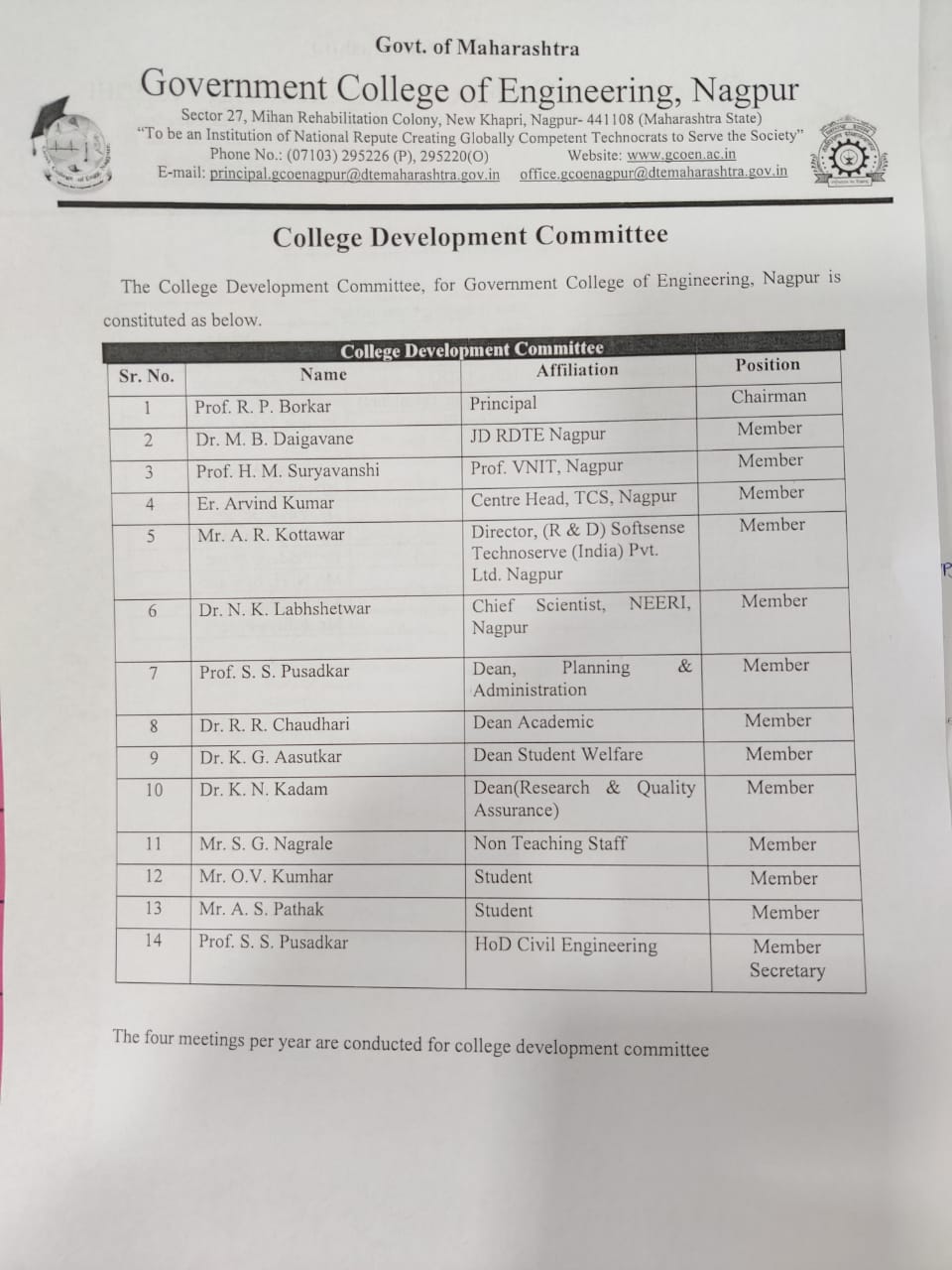 Members of Academic Advisory Body: As AboveFrequently of the Board Meeting and Academic Advisory Body: Normally four meetings per year.Organizational chart and processesNature and Extent of involvement of Faculty and students in academic affairs/improvementsIn a semester two times student feedback through their class representatives is taken. At the end of every semester all student feedback is taken. Student feedbacks are analyzed and discussed in the Heads of Department meeting. The performance of each faculty is discussed and in turn, head of department convey to respective faculty and corrective action is taken. Thus all faculty and students are involved in academic affairs/improvements.Mechanism/Norms and Procedure for democratic/good GovernanceGovt. College of Engineering, Nagpur is working under Higher and Technical Education ministry through Director, Directorate of Technical Education, Mumbai. At institute level, Principal is the head of institutes and every department is headed by Head of department. In addition, various Deans are working for different institute level works such as Planning & Administration, Academic, Student Welfare, Corporate Affair, III & Placement, and Research & Quality Assurance.  The library is headed by Librarian and a committee headed by Faculty in-charge.  The organization functioning and norms are as per Govt. of Maharashtra rules and regulations. All the government rules are followed for admission, academic and administration purpose. The institute also follows the guidelines issued by AICTE, UGC and affiliated university.Every Head of Department is controlling the administration and academic quality of department through faculty and staff. The facility and equipments needed for the department is proposed by department depending upon need of curriculum and student development based upon the recommendation of concerned lab in charges. The office is headed by Administrative Officer through Registrar & Office superintendent. All office staff is working under Administrative Officer and work for specified section work viz. Student Section, Class1 & Class 3 Staff Section, Account Section and Cashier Section. The office work is governed by rules and regulation instituted by Govt. of Maharashtra.Student Feedback on Institutional Governance/Faculty performanceAt the end of the last year, Feedback (Exit Survey) is taken from out going students.Sample form is attached below: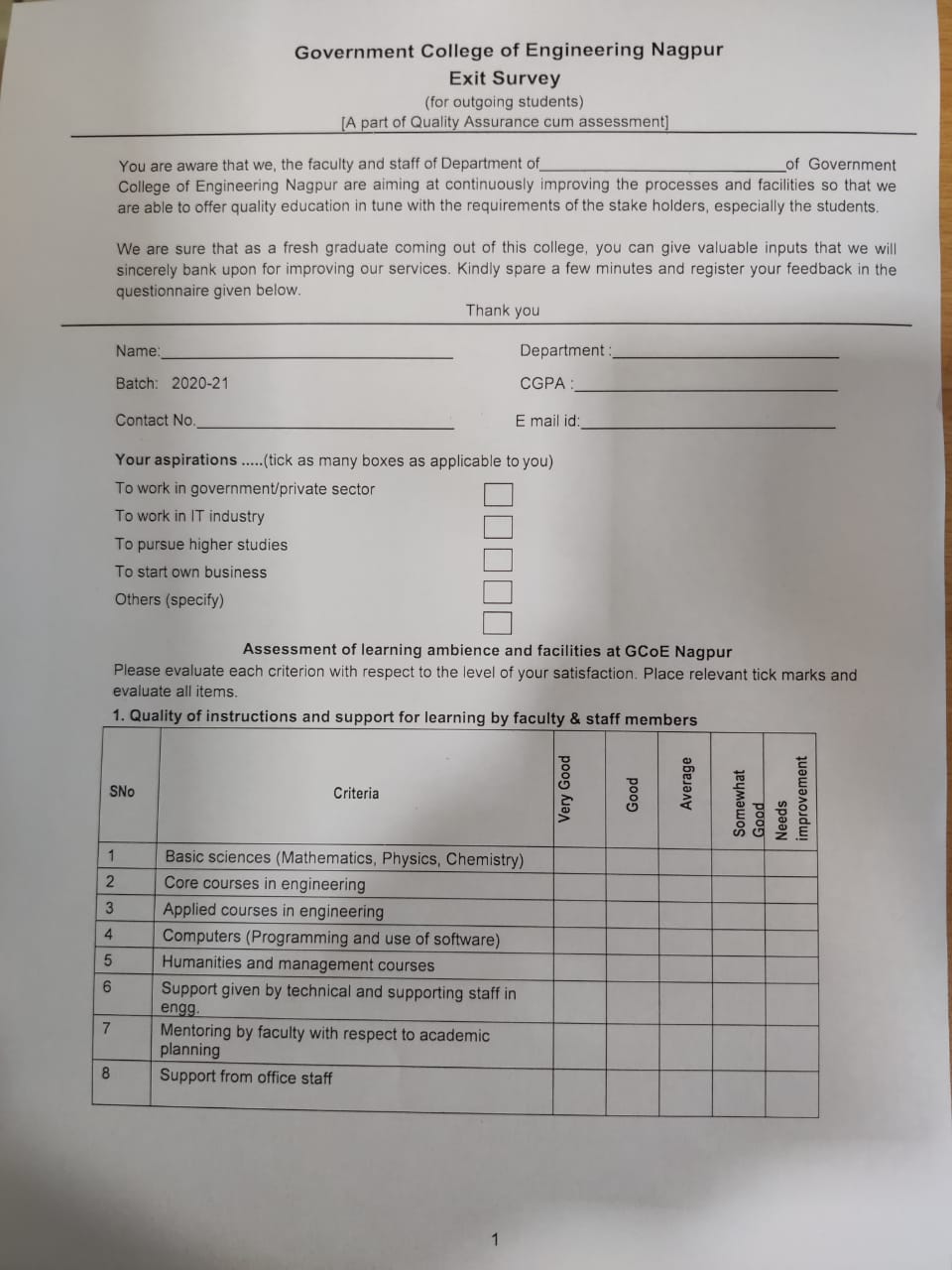 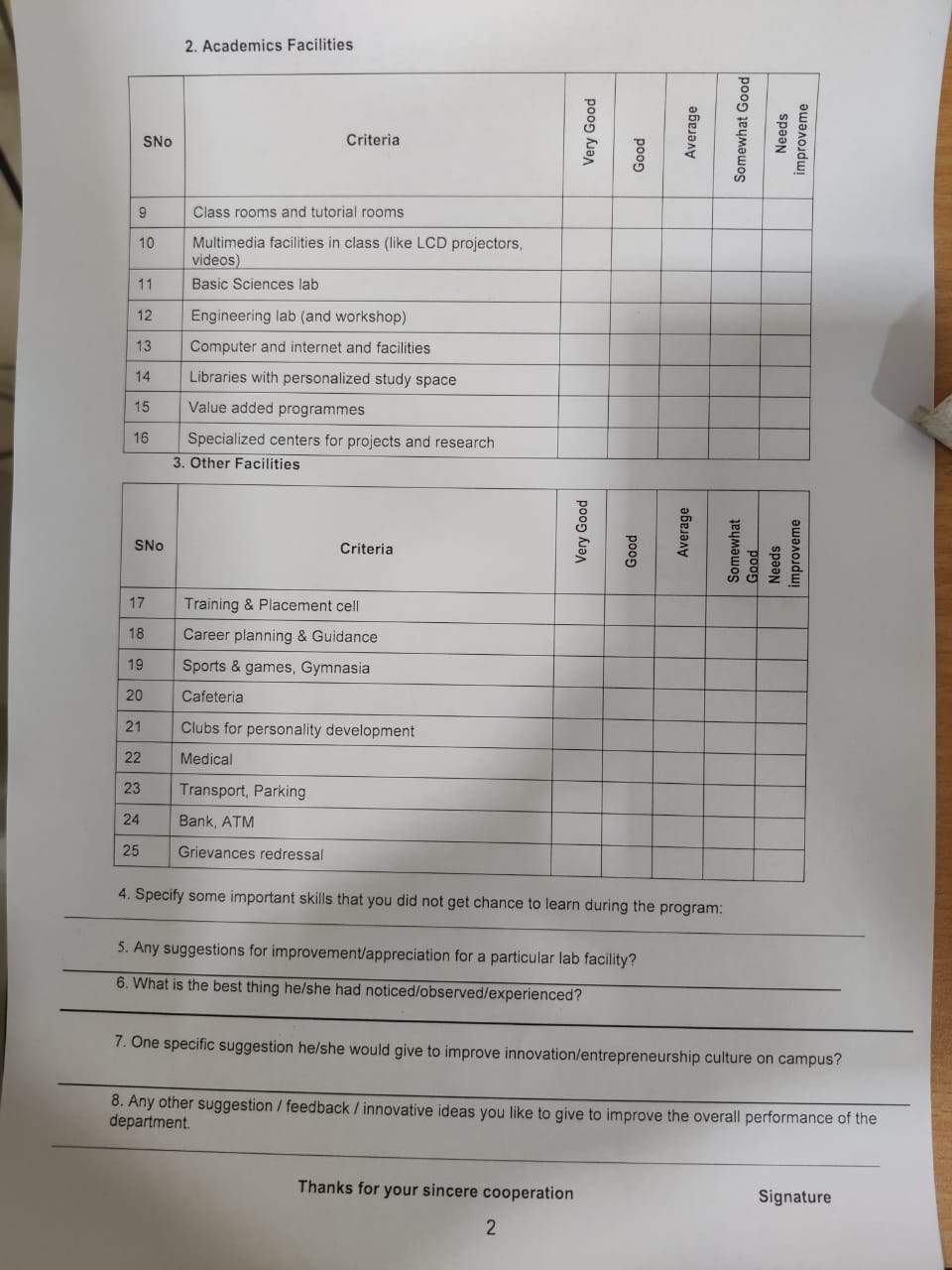 Grievance Redressal mechanism for Faculty, staff and studentsA] Faculty & Staff: As per rules and regulations of Govt. of MaharashtraB] Students:Establishment of Anti Ragging CommitteeEstablishment of Online Grievance Redressal MechanismStudent Grievance Redressal Committee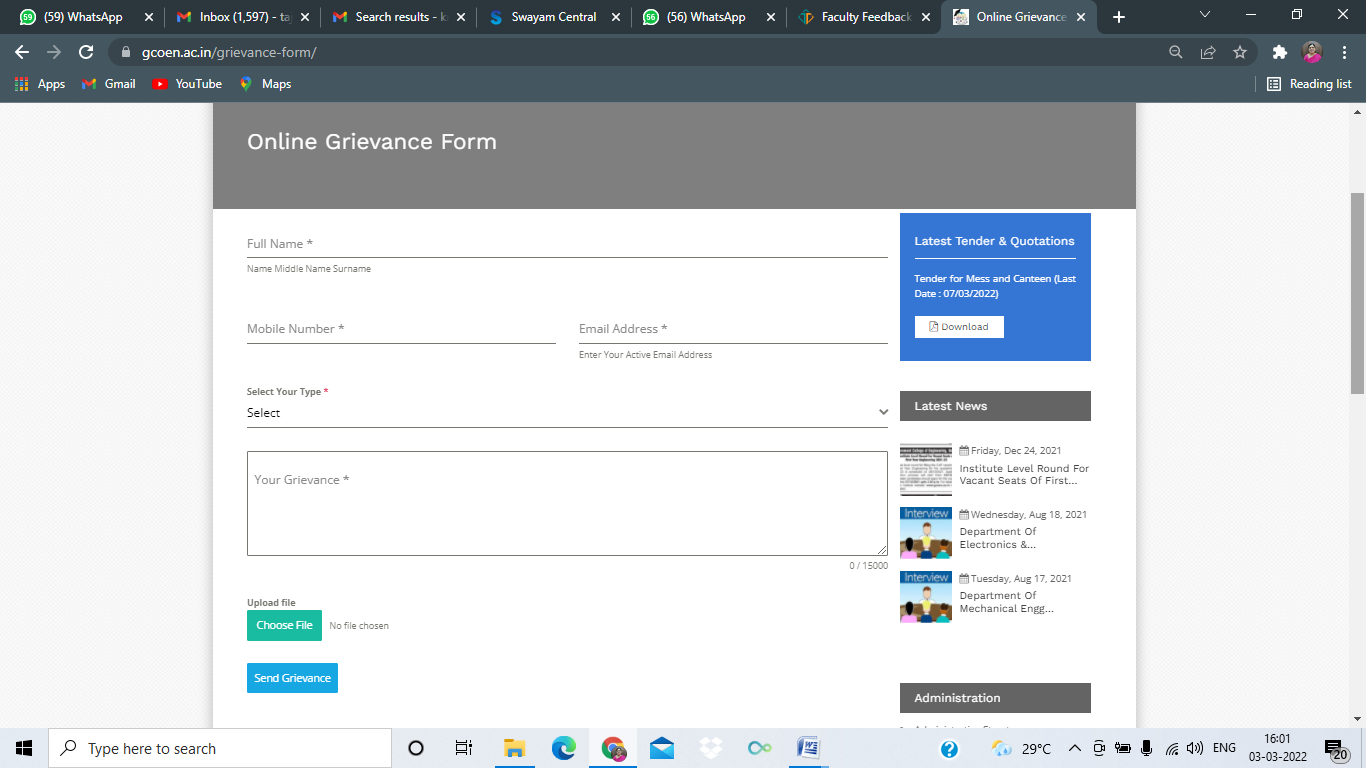 Online Grievance form is available on College website. The students having any problem can fill it online. Message will be communicated to Dean, Student Welfare on email. On the basis of severity of problem, Student grievance redressal committee take the decision in meeting & resolve the problem.Establishment of Grievance Redressal Committee in the Institution and Appointment ofOMBUDSMAN by the UniversityEstablishment of Internal Complaint Committee (ICC)Establishment of Committee for SC/STInternal Quality Assurance CellProgrammesName of Programmes approved by AICTEName of Programmes Accredited by NBA - NilStatus of Accreditation of the Courses–NilFor each Programme the following details are to be given (Preferably in Tabular form):Name and duration of Programme(s) having Twinning and Collaboration with Foreign University(s) and being run in the same Campus along with status of their AICTE approval. If there is Foreign Collaboration, give the following details: NILFacultyCourse/Branch wise list Faculty members: Civil EngineeringPermanent Faculty Adjunct Faculty - NilPermanent Faculty :Student Ratio    	9/180 = 1: 20Number of Faculty employed and left during the last three years: 03+02Course/Branch wise list Faculty members: Mechanical EngineeringPermanent Faculty Adjunct Faculty - NilPermanent Faculty :Student Ratio    	9/180 = 1: 20Number of Faculty employed and left during the last three years: 01+01Course/Branch wise list Faculty members: Electrical EngineeringPermanent Faculty Adjunct Faculty - NilPermanent Faculty :Student Ratio    	6/180 = 1: 30Number of Faculty employed and left during the last three years : NIL Course/Branch wise list Faculty members: Electronics and Telecommunication EngineeringPermanent Faculty Adjunct Faculty - NilPermanent Faculty :Student Ratio    	3/180 = 1: 60Number of Faculty employed and left during the last three years : 00+01Course/Branch wise list Faculty members: Computer Science and EngineeringPermanent Faculty Adjunct Faculty - NilPermanent Faculty :Student Ratio    	1/180 = 1: 180Number of Faculty employed and left during the last three years : 00+01Course/Branch wise list Faculty members: Science and HumanitiesPermanent Faculty Adjunct Faculty - NilPermanent Faculty :Student Ratio    	NANumber of Faculty employed and left during the last three years : 0+1Profile of Vice Chancellor/Director/Principal/FacultyPersonal Information: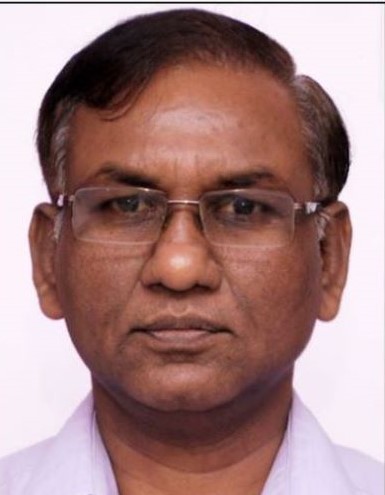 Full Name – Rewatkumar Pithuji BorkarDate of Birth – 23/01/1964Designation – Principal  Email Address – principal@gcoen.ac.in, rpborkar@rediffmail.com	Educational Information:Experience:	Other Related Experience, Research, Industries:Subject Offered/ Taught:Areas of Research / Interest:No. of Ph.D. and M. Tech Guided:          (i) No. of Ph.D. students Guided - 03 (on-going)          (ii) No. of M.E./M. Tech Students Guided - 08 National Conferences/Journals - 19  International Conferences/Journals - 18Books/Monograms/Review Articles/Patents if anyPatent: 	01 	Patent No. 260239Title: “Innovative method of biodegradation of Chlorobenzenes using UASB reactor” Application No.392/MUM/2010A; Granted on 11/04/2014 and published on 18/04/2014. Name: Dr. Sunil Shaligram Pusadkar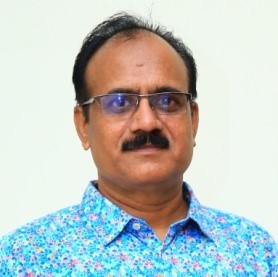           Faculty at Institute: Professor and HoDDepartment of Civil Engineering, Govt. College of Engineering,MIHAN Rehabilitation Colony, New Khapri,Nagpur-441108         Date of Birth:	18thOctober1965          Unique ID: DTESSPM6501Educational Qualification:Work Experience:Teaching Experience:	27 yearsIndustrial Experience:	4 yearsArea of Specialization: Geotechnical EngineeringCourses Taught:Geotechnical Engineering–IGeotechnical Engineering-IIAdvanced Soil MechanicsGeotechnical Investigation & Ground Improvement TechniqueFinite Element AnalysisPavement Analysis & DesignBasic Civil EngineeringDock Yard, Tunnel and Airport EngineeringRailway EngineeringResearch Guidance:Publications:Book Chapter-5 noNational & International Journal – 34National & International Conferences-64Reviewer of Geotechnical and Geological Engineering, Springer NatureGuided:M.Tech. dissertation:25Ph. D. students:	One completed & Two undergoingProject Carried OutPATENT:2019 Patent filed on 15-04-2019 and published on 10-05-2019.Title: ‘Load Application System for Different Configuration of Multiple Footings’Application No.201921015107AName :  Dr. Prashant B. Daigavane				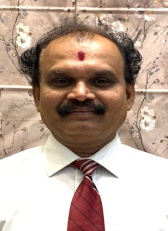 Date of Birth: Unique ID : DTEPBDM6501Education Qualifications : PhD, LLBWork ExperienceTeaching : 32 Years Research : NilIndustry : 01 Yr.Others : NilArea of Specialization : Geotech EnggCourses taught at Diploma/ Post Diploma /Under Graduate/ Post Graduate /Post Graduate Diploma Level:  Research guidance (Number of Students) : 02 No. of papers published in National/International Journals/Conferences :  Master (Completed/Ongoing) : CompletedPh.D.(Completed/Ongoing) : Completed   Projects Carried out: 02       Patents(Filed & Granted): 01   Technology Transfer: NIL   Research Publications (No. of papers published in National/ International Journals/Conferences):     No. of Books published with details : Nil    Name of the book:     Publisher with ISBN: 	    Year of publication: Name: Dr Suraj Narendra KhanteDesignation: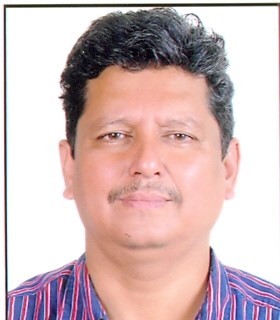 Associate Professor, Applied Mechanics Department Govt. College of Engineering Nagpursuraj.khante@gcoen.ac.in, 9860441250Date of Birth:13/07/1967Unique ID: DTESNKM6701Education Qualification:Work Experience (Teaching, Research, Industry, Others)Total experience:Teaching:	32.0 yearsIndustry:	1.0 yearsArea of Specialization: Structural EngineeringCourses taught atResearch guidancePapers publishedME/M.Tech Guided: 27Ph.D. Guided: 02 in progressProjects Carried out:Patents: NilTechnology transfer: Nil Name: Dr Kiran M.Tajne (Dr.Mrs. Kiran G.Asutkar)     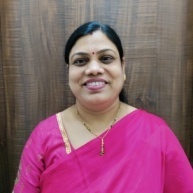  Designation: Dean (Student Welfare) and Associate Professor,  Civil Engineering Department            Govt. College of Engineering Nagpur kiran.tajne@gcoen.ac.in, 9881747815Date of Birth: 13/03/1976Unique ID: DTEKMTF7601Education Qualification:Work Experience (Teaching, Research, Industry, Others)Total experience: Teaching=20 years, Research= …, Industry=1.5 years, Others= …..Area of Specialization: Environmental EngineeringCourses taught at Research guidancePapers published ME/ M Tech Guided:  NilPh. D. Guided: NilProjects Carried out: 09Patents : 01Technology transfer:  NilResearch Publication:International Journals - 22International Conferences - 12National Conferences - 08Number of Books Published : 02 Awards Received: 01Name: Dr. Kshitija N. KadamDesignation: 	Dean (Research & Quality Assurance)     		And Head & Associate Professor, 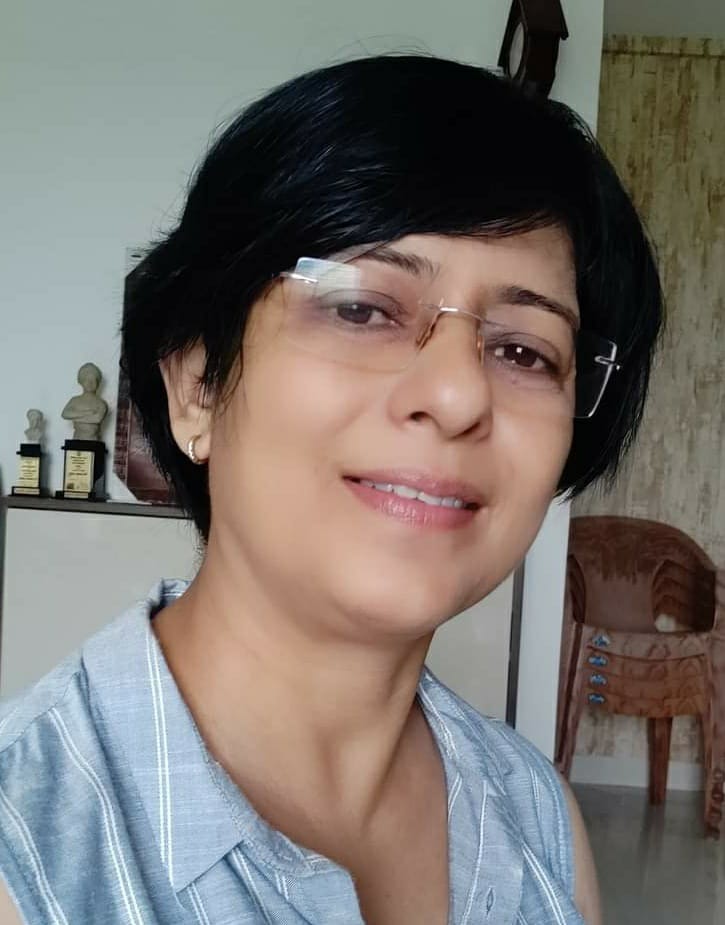      	        		Applied Mechanics Department	          		Govt. College of Engineering                         		NagpurDate of Birth: 07/06/1970Email Address: kadamkshitija7@gmail.com	Mobile No.: 9326235484EDUCATIONAL QUALIFICATIONThesisME- Application of multi Objective Fuzzy Linera Programming to Upper Wardh Project TEACHING & PROFESSIONAL EXPERIENCE - Total experience: Teaching=24 Years   , Research= Nil, Industry=02 Others= NilArea of Specialization: Structural EngineeringCourses taught at RESEARCH GUIDANCEPh. D. Guided: 04 (Three awarded, One in progress)      M.E. Guided: 14 RESEARCH PAPERS PUBLISHEDAWARDSInstitution of Engineers (India) has awarded ‘The John C Gammon Prize’ for one of my research paper entitled ‘Geometric Non-linear Analysis of General Thin Plates’ in 25th Indian Engineering Congress held at Kochi on 16-18 Dec 2010Best Poster for a Paper in International Conference by ASCE India Chapter, VIT Vellore, 12-13 March 2015BOOKS and BOOK CHAPTERSAbhijeet Roy, Rohit Motwani, Aditya Jaiswal, Aishwarya Raipurkar, and Kshitija Kadam, ‘Pre-Engineered Buildings—A Cost Saving Approach’, Lecture Notes in Civil Engineering, Advances in Construction Materials and Sustainable Environment, Select Proceedings of ICCME 2020, ISSN 2366-2557 ISSN 2366-2565 (electronic) Lecture Notes in Civil Engineering ISBN 978-981-16-6556-1 ISBN 978-981-16-6557-8 (eBook) https://doi.org/10.1007/978-981-16-6557-8 © Springer Nature Singapore Pte Ltd. 2022, Volume 196, pp-1019-1031Book Chapter ‘Fatigue Resistance of Recycled Steel Fibers (Discarded Vehicle Tyre Steel Fibers) Concrete Pavement’, M V Mohod and K N Kadam, Advances in Structural Technologies, Lecture Notes in Civil Engineering 81, ©Springer Nature Singapore Pte Ltd. 2021, https://doi.org/10.1007/978-981-15-5235-9_30, pp407-428, Oct 2010Book Chapter ‘Punching Shear Distribution of Flat Slab with Opening Adjacent to Column’, K. N. Kadam and Saurabh Ingole,  Smart Technologies for Energy, Environment and Sustainable Development, Lecture Notes on Multidisciplinary Industrial Engineering, © Springer Nature Singapore Pte Ltd. 2019, https://doi.org/10.1007/978-981-13-6148-7_44 , pp447-454, July 2019‘Finite Element Analysis of Annual Sector Plate’, Milind V. Mohod and Kshitija N. Kadam, Lambert Academic Publishing, Germany, Oct 2016, ISBN-13: 978-3659969270, ISBN-10: 3659969273‘Finite Element Method in Structural Analysis’, A. S. Meghre and Ms K. N. Kadam, Khanna Publishers, Delhi, 2014, ISBN NO.:81-7409-283-0PATENT: Inventor ‘Interface layer concrete pavement slab and sub base (DLC) or subgrade’, patent published on 13 July 2018Inventor and applicant, ‘A high strength geopolymer concrete composition and a method to produce the high strength geopolymer concrete’, Patent number: 2021103690 granted on 11 August 2021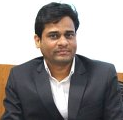 Name: RAJAN LAXMANRAO WANKHADEDesignation:	 Assistant Professor, Applied Mechanics DepartmentGovt. College of Engineering NagpurDate of Birth: 04/01/1986Email Address: rajanw04@gmail.comMobile No.: 	7758883183Education Qualification:ThesisWork Experience (Teaching, Research, Industry, Others)Total experience: Teaching=11 Years, Research= Nil, Industry=Nil Others= NilArea of Specialization: Water ResourceCourses taught at Research guidancePapers published BE project guided :- 10ME/ M Tech Guided: NilPh. D. Guided: NilProjects Carried out: 05Patents : 04Technology transfer: NilResearch Publication:International Journals - 18National Journals - NilInternational Conferences - 13National Conferences - 07Number of Books Published : 02Awards Received: NilName: ASHWINKUMAR ABHIMAN GAWAI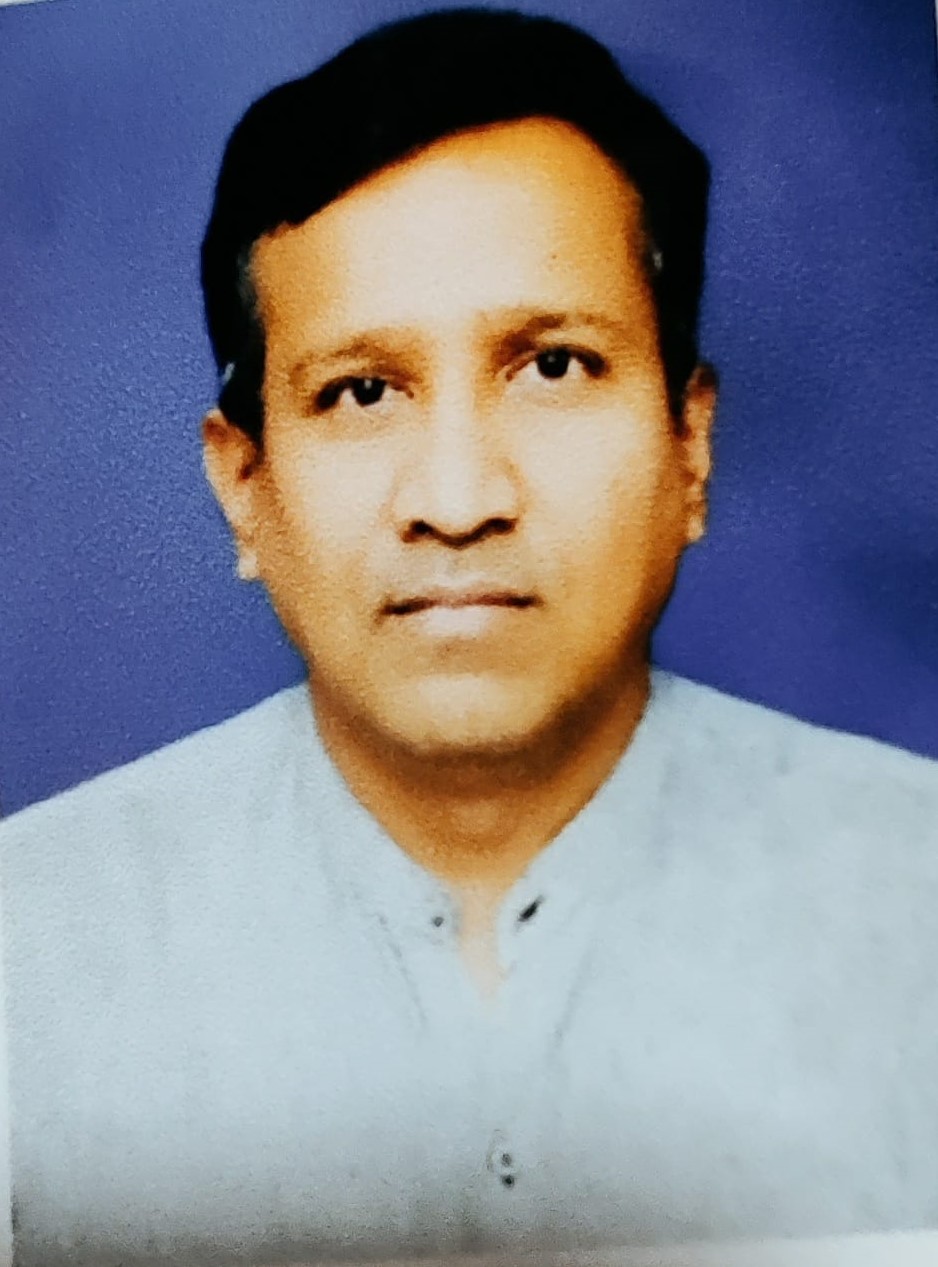 Designation:	Assistant Professor, Civil Engineering DepartmentGovt. College of Engineering NagpurDate of Birth: 01/07/1977Email Address: ashwingawai@yahoo.com, ashwin9777@gmail.comMobile No.: 	9881771900Education Qualification:ThesisME- Application of multi Objective Fuzzy Linera Programming to Upper Wardh Project Work Experience (Teaching, Research, Industry, Others)Total experience: Teaching=20 Years, Research= Nil, Industry=Nil Others= NilArea of Specialization: Water ResourceCourses taught at Research guidancePapers published BE project guided :- 26ME/ M Tech Guided: NilPh. D. Guided: NilProjects Carried out:NilPatents : NilTechnology transfer:  NilResearch Publication:International Journals - 06National JournalsInternational Conferences - NilNational Conferences - 04Name: Dr Shrikant A. Tekade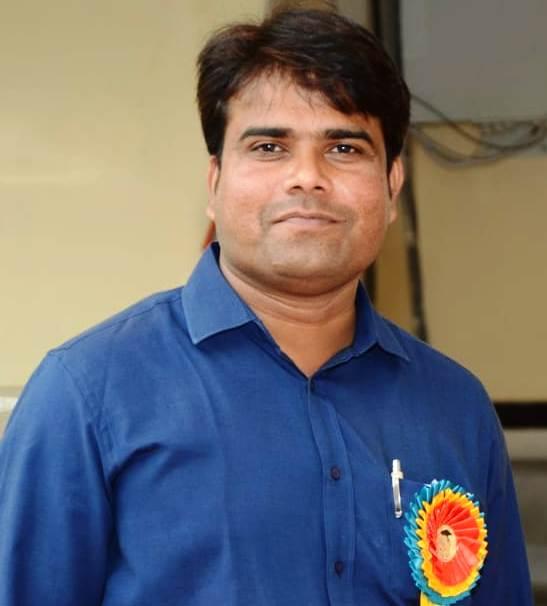 Designation: Assistant Professor, Department of Civil Engineering                                  Govt. College of Engineering NagpurShrikant.tekade@gov.in, shrikant.tekade@yahoo.com, M. No. 9975722854Date of Birth: 05/10/1985Unique ID: DTESATM8501Education Qualification:Work Experience (Teaching, Research, Industry, Others)Total experience: Teaching=6.6    , Research=04     , Industry=00  Others=00Area of Specialization: Water Resources Engineering, HydraulicsCourses taught at Research guidancePapers published ME/ M Tech Guided: NilPh. D. Guided: NilProjects Carried out:NILPatents : 1. STAPLER AND ADHESIVE TAPE UNIT SET  (Published)                2. EF- Brick -Roof Tiles: Making Method and Process                    Environment- Friendly Brick and Roof Tiles. (Filed)Technology transfer: Research Publication:International Journals - 07National Journals - NilInternational Conferences - 04National Conferences - NilNumber of Books Published : 00 Awards Received: NILNumber of Books Published : NilAwards Received: NilName :  Dr. Vijay Manikrao Athawale                                                                    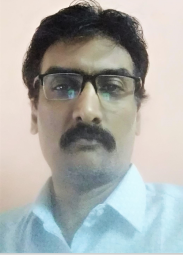              Date of Birth: 30/11/1971                                                                                        Unique ID : DTEVMAM7101                                                                                               Education Qualifications: B.E.(Mechanical Engg), 				M.B.A. (Marketing)                                           		M.Tech.(IE), Ph.D. Work Experience- 	Teaching : 21 Years 	Research : 03 Years	Industry : 6 months	Others : Nil            Area of Specialization: Industrial Engineering             Courses taught at Diploma/Under Graduate/Post Graduate/ Post Graduate Diploma Level:                               Machine Design, Operations Research, Industrial Engineering, Industrial                                 Management, Engineering Drawing, Mechanics of Materials, Theory of machine 	Research Students Guided: 00	No. of papers published in National Journals: 08	No. of papers published in International Conference: 23	No. of papers published in International Journal: 11Master (Completed/Ongoing): CompletedPh.D.(Completed/Ongoing) : CompletedProjects carried out: NILPatents (Filed & Granted): 00Technology Transfer: 01Research Publications (No. of papers published in National/ International Journals/Conferences): 42	No of Books Published with details: Nil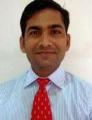  	Faculty Name- Dr. R. R. Chaudhari 	Date of Birth- 25/01/1975 	Unique ID- DTERRC75MEducation Qualifications- Ph.D, M.E.., B.E.Work ExperienceTeaching-19 Research-0Industry-01Others-NilArea of Specialization-Design, CombustionCourses taught at Diploma/ Post Diploma/ Under Graduate/ Post Graduate/ Post Graduate Diploma        Level- DME, MP, MOM, TOM etcResearch guidance (Number of Students)- 00No. of papers published in National/ International Journals/ Conferences-26Master (Completed/Ongoing)-CompletedPh.D. (Completed/Ongoing)- CompletedProjects Carried out- 10Patents (Filed & Granted)- NilTechnology Transfer-NilResearch Publications (No. of papers published in National/International Journals/Conferences)-26No. of Books published with details (Name of the book, Publisher with ISBN, year of publication, etc.) - 02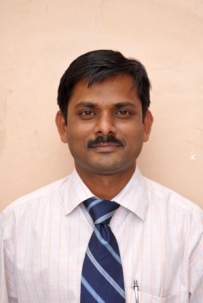 Name :  Dr. Uday Suresh Wankhede        Date of Birth: 06/09/1976Unique ID : DTEUSWM7401Education Qualifications: PhD, M.E. B.E.Work ExperienceTeaching : 21 Years Research : NilIndustry : NilOthers : NilArea of Specialization : Thermal EngineeringCourses taught at Diploma/ Post Diploma/ Under Graduate/ Post Graduate/ Post Graduate Diploma         Level-Thermodynamics , Refrigeration and Air-Conditioning, Fluid PowerResearch guidance (Number of Students)- 1 completed, 1 submitted, 3 on-goingNo. of papers published in National/International Journals/Conferences: 75Master (Completed/Ongoing) : CompletedPh.D.(Completed/Ongoing) : CompletedProjects Carried out: 02Patents(Filed & Granted): 1-granted,7-filedTechnology Transfer: NILResearch Publications (No. of papers published in National/ International Journals/Conferences): 75No. of Books published with details (Name of the book, Publisher with ISBN, year of publication, etc.) – 04 book chaptersName: Dr. Ravindra Babu Yarasu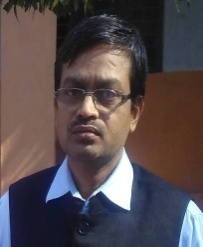 Date of Birth	27/08/1970Unique ID	DTERBYM7001Education Qualifications: B.E. (Mech), M. Tech.(Thermal), Ph.D.(Aerospace)Work Experience:	Teaching:	28yearsResearch:	NilIndustry:	NilOthers: NilArea of Specialization:	Thermal Engineering, CFD SimulationCourses taught at Diploma/ Post Diploma/ Under Graduate/ Post Graduate/ Post Graduate Diploma: Heat Transfer, Refrigeration & Air-conditioningResearch guidance (Number of Students): 3 PhD completed, 4 PhD scholars registeredNo. of papers published in National/ International Journals/ Conferences: 55Master (Completed/Ongoing): CompletedPh.D. (Completed/Ongoing): Completed Projects carried out:	NoPatents (Filed & Granted): 01filed	Technology Transfer:	01Research Publications (No. of papers published in National/International Journals/Conferences)	32No. of Books published with details (Name of the book, Publisher with ISBN, year of publication, etc.): Book chapter 011	Name	  Alokkumar Ashokkumar Uplap			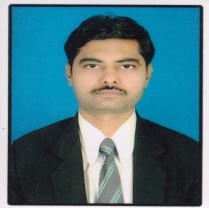 2	Date of Birth	   25/09/19763	Unique ID	DTEAAUM76014	Education Qualifications: B.E.(Mech), M.E.	5	Work Experience:	6	Teaching	21 years7	Research	Nil8	Industry	Nil9	others	Nil10	Area of Specialization	Production Technology11	Courses taught at Diploma/ Post Diploma/ Under Graduate/ Post Graduate/ Post Graduate Diploma: Manufacturing Processes, Material Science & Engineering, Engg.Graphics, Mechanical Measurement, Fluid Power, Engg, Thermodynamics, Machine Drawing, Engg. Metallurgy,  Basic Mechanical Engg. 13Research guidance (Number of Students)	014	No. of papers published in National/ International Journals/ Conferences	1515	Master (Completed/Ongoing):	Completed16	Ph.D. (Completed/Ongoing):	No17	Projects Carried out:	No18	Patents (Filed & Granted):	No19	Technology Transfer:	No20	Research Publications (No.of papers published in National/International Journals/Conference): 1521	No. of Books published with details (Name of the book, Publisher with ISBN, year of publication, etc.)	No1	Name:	Monika Shankarrao Satpute			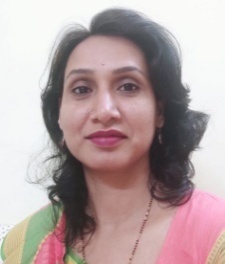 2	Date of Birth	   14/12/1984                            3	Unique ID	DTEMSSM84014	Education Qualifications: B.E.(Mech), M.Tech.(Thermal)	5	Work Experience:	6	Teaching	15 years7	Research	Nil8	Industry	Nil9	others	Nil10	Area of Specialization:	Thermal Engineering11	Courses taught at Diploma/ Post Diploma/ Under Graduate/ Post Graduate/ Post Graduate Diploma: Engineering Graphics, machine drawing, Modern Energy sources, Advance Refrigeration System  13	Research guidance (Number of Students)	0014	No. of papers published in National/ International Journals/ Conferences	1215	Master (Completed/Ongoing):	Completed16	Ph.D. (Completed/Ongoing):	No17	Projects Carried out:	No18	Patents (Filed & Granted):	01 published19	Technology Transfer:	No20	Research Publications (No. of papers published in National/International Journals/Conference): 1521	No. of Books published with details (Name of the book, Publisher with ISBN, year of publication, etc.)	No1	Name:	Shrikrishna Rajaram Wagh			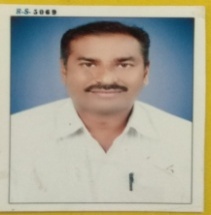 2	Date of Birth	   25/06/1976                                           3	Unique ID	DTESRWM76014	Education Qualifications: B.E.(Mech), M.Tech.(Thermal)	5	Work Experience:	6	Teaching	20 years7	Research	Nil8	Industry	019	others		Nil10	Area of Specialization:	Thermal Engineering and I C Engine11	Courses taught at Diploma/ Post Diploma/ Under Graduate/ Post Graduate/ Post Graduate Diploma: I.C. Engines, Thermodynamics, Energy Conversion, Kinematics of Machines, Dynamics of Machines, Power Plant Engineering, Renewable Energy Sources 13Research guidance (Number of Students)	0014	No. of papers published in National/ International Journals/ Conferences	0215	Master (Completed/Ongoing):	Completed16	Ph.D. (Completed/Ongoing):	No17	Projects Carried out:	No18	Patents (Filed & Granted):	Nil19	Technology Transfer:	No20	Research Publications (No. of papers published in National/International Journals/Conference): 0221	No. of Books published with details (Name of the book, Publisher with ISBN, year of publication, etc.)	No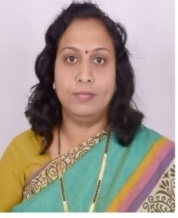  1	 Name:	Tripti Namdeo Kumbalpuri     2	Date of Birth	   03/06/19763	Unique ID	DTETNKF76014	Education Qualifications: B.E.(Mech), M.Tech5	Work Experience:	6	Teaching	20 years7	Research	Nil8	Industry	019	others	Nil10	Area of Specialization:	Micro-fluidics11	Courses taught at Diploma/ Post Diploma/ Under Graduate/ Post Graduate/ Post Graduate Diploma: I.C. Engines, Thermodynamics, Energy Conversion, Kinematics of Machines, Dynamics of Machines, Power Plant Engineering, Renewable Energy Sources 13Research guidance (Number of Students)	0014	No. of papers published in National/ International Journals/ Conferences	0715	Master (Completed/Ongoing):	Completed16	Ph.D. (Completed/Ongoing):	No17	Projects Carried out:	No18	Patents (Filed & Granted):	Nil19	Technology Transfer:	No20	Research Publications (No. of papers published in National / International Journals/Conference): 0721	No. of Books published with details (Name of the book, Publisher with ISBN, year of publication, etc.)	No 1 Name:	Vikram Prabhakar Titarmare      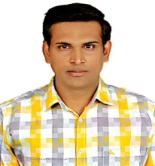 2	Date of Birth	   23/11/19783	Unique ID	DTEVPTM78014	Education Qualifications: B.E.(Mech), M.Tech5	Work Experience:	6	Teaching	11 years7	Research	Nil8	Industry	07 years9	others	Nil10	Area of Specialization:	Mechanical engineering11	Courses taught at Diploma/ Post Diploma/ Under Graduate/ Post Graduate/     Post Graduate Diploma:    Design of mechanical drives, Hydraulic machines, Mechanical measurement, Industrial management, Metallurgy 13	Research guidance (Number of Students)	0014	No. of papers published in National/ International Journals/ Conferences	0215	Master (Completed/Ongoing):	Completed16	Ph.D. (Completed/Ongoing):	No17	Projects Carried out:	0518	Patents (Filed & Granted):	0119	Technology Transfer:	No20	Research Publications (No. of papers published in National/International Journals/Conference): 0221	No. of Books published with details (Name of the book, Publisher with ISBN, year of publication, etc.)	NoName :  Dr. Nitin Deorao Ghawghawe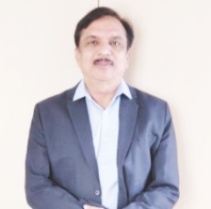 Date of Birth: 01/09/1964Unique ID : DTENDGM6401Education Qualifications: B.E.(Electrical),M.E.(EPS), Ph.D. M.B.A.Work Experience- 	Teaching : 33 Years 	Research : 03	Industry : Nil	Others : NilArea of Specialization: Electrical Power Systems Courses taught at Diploma/Under Graduate/Post Graduate/ Post Graduate Diploma Level:Electrical EngineeringNetwork AnalysisDigital Electronic CircuitsSwitchgear and ProtectionPower Systems Control SystemsMicroprocessors and ApplicationsOptimization TechniquesResearch Students Guided: 04No. of papers published in National/International Journals/Conferences : 11Master (Completed/Ongoing) : CompletedPh.D.(Completed/Ongoing) : CompletedProjects Carried out: NILPatents(Filed & Granted): 01Technology Transfer: 01Research Publications (No. of papers published in National/ International Journals/Conferences): 32No of Books Published with details: 01 (Book Chapter in Springer)	Title: Available Transfer Capability Enhancement using Generator Participation Factors (, 	Publisher: Springer Nature Switzerland CRC Press Hard, ISBN: 9781774910009E-Book ISBN: https://doi.org/10.1007/978-3-030-16848-3_1Year of Publication: 20201) Faculty Name- Rajesh Shankarrao Surjuse 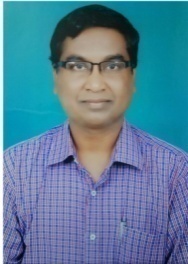 2) Date of Birth- 30/08/19713) Unique ID- DTERSSM71024) Education Qualifications- Ph.D, M.Tech., B.E.5) Work Experiencea) Teaching-26b) Research-3c) Industry-Nild) Others-Nil6) Area of Specialization-The main area of research is Power Electronics, Drives and Control, Power Quality, dSpace hardware & software technique, Power System Stability and Control using static VAR Controller, PWM Inverter and other Converters, Steady-State, Transient, Stability and Harmonics analysis of the Drives using Conventional Control, Direct Torque Control, Vector Control, Sensor less and other control scheme, Artificial Intelligence based estimators and observers, Application of soft computational methods to power system, Solar PV Systems Grid connected / Standalone, Electric Vehicles, smart grid.7) Courses taught at Diploma/ Post Diploma/ Under Graduate/ Post Graduate/ Post Graduate Diploma Level- Electrical Machine, Microprocessors and Microcontrollers, Measurement and Instrumentation, Installation System, Power Electronics, Power System, FACTS, Switchgear and Protection.8) Research guidance (Number of Students)-049) No. of papers published in National/ International Journals/ Conferences-1610) Master (Completed/Ongoing)-Completed11) Ph.D. (Completed/Ongoing)- Completed12) Projects Carried out- MODROB-0113) Patents (Filed & Granted)- Filed-0114) Technology Transfer-Nil15) Research Publications (No. of papers published in National/International Journals/Conferences)-1616) No. of Books published with details (Name of the book, Publisher with ISBN, year of publication, etc.) - NilName :  Dr. Sachin Purushottam Jolhe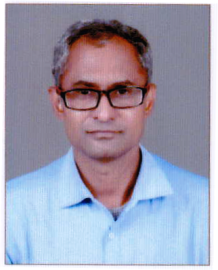 Date of Birth: 05/07/1977Unique ID : DTESPJM7701Education Qualifications : PhD, M.E. (EPS)Work ExperienceTeaching : 17 YearsResearch : NilIndustry : NilOthers : NilArea of Specialization : Electrical Power systemCourses taught at Diploma/ Post Diploma /Under Graduate/ Post Graduate /Post Graduate Diploma Level:Basic Electrical Engineering, Renewable Energy studies, Electrical Measurement & Instrumentation, Electrical machines-I and II , Poiwer System I and II, High voltage Engineering, Switch gear and protection, Electrical Drives and control, Flexible AC Transmission System ,  Electrical Installation & Design.Research guidance (Number of Students)No. of papers published in National/International Journals/Conferences : 11Master (Completed/Ongoing) : CompletedPh.D.(Completed/Ongoing) : CompletedProjects Carried out: NILPatents(Filed & Granted): NILTechnology Transfer: NILResearch Publications (No. of papers published in National/ International Journals/Conferences): 11No. of Books published with details : 01 ( Book Chapter )Name of the book: Sustainable Engineering, Energy, and the Environment Challenges and OpportunitiesPublisher with ISBN: 	CRC Press Hard, ISBN: 9781774910009				E-Book ISBN: 9781003277484Year of publication: July 2022	Profile of Faculty	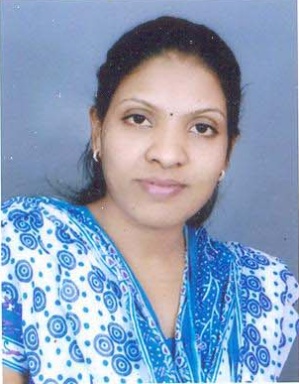 Name:	Rajani  Maniramji  SahareDate of Birth:	29/11/1982Unique ID:	DTERMSF8202Education Qualifications	M. Tech. in Electrical Power System (EPS)Work Experience	12 yearsTeaching	12 yearsResearch	NilIndustry	Nilothers	NilArea of Specialization	Electrical Power System (EPS)Courses taught at Diploma/ Post Diploma/ Under Graduate/ Post Graduate/ Post Graduate Diploma	Basic Electrical Engineering, Energy Resources& Generation, Switch Grear & Protection, Signals & Systems, Electrical Mesurement & Instrumentation, Industrial Organizaton & Management, Electrical Power SystemLevel	10(57700-182400)Research guidance (Number of Students)	4 M. Tech. StudentsNo. of papers published in National/ International Journals/ Conferences	7Master (Completed/Ongoing)	CompletedPh.D. (Completed/Ongoing)	NoProjects Carried out	NoPatents (Filed & Granted)	NoTechnology Transfer	NoResearch Publications (No.of papers published in National/International Journals/Conferences)	NoNo. of Books published with details (Name of the book, Publisher with ISBN, year of publication, etc.)	No	Profile of Faculty	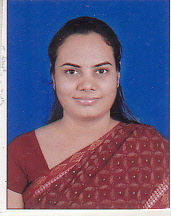 Name	  NEHA  VIJAY  KHADSE 			Date of Birth	   07-06-1984Unique ID	DTENVKF8402Education Qualifications	 M. Tech. in Electrical Power System (IPS)Work Experience	11 yearsTeaching	11 yearsResearch	NilIndustry	Nilothers	NilArea of Specialization	Intergrated  Power System (IPS)Courses taught at Diploma/ Post Diploma/ Under Graduate/ Post Graduate/ Post Graduate Diploma	Basic Electrical Engineering, Energy Resources& Generation, Electrical Mesurement & Instrumentation, Electrical Power System,Utilization Electrical Energy,Electrical distribution system,Electrical Power System,Power Station PracticeLevel	10(57700-182400)Research guidance (Number of Students)	0No. of papers published in National/ International Journals/ Conferences	2Master (Completed/Ongoing)	CompletedPh.D. (Completed/Ongoing)	NoProjects Carried out	NoPatents (Filed & Granted)	NoTechnology Transfer	NoResearch Publications (No.of papers published in National/International Journals/Conferences)	NoNo. of Books published with details (Name of the book, Publisher with ISBN, year of publication, etc.)	NoFaculty Name- Praful V. Nandankar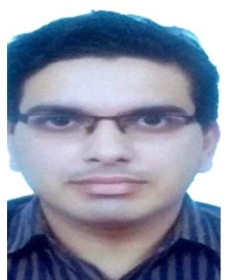 Date of Birth- 30/12/1988Unique ID-DTEPVNM8801Education Qualifications- MTechWork ExperienceTeaching-9Research-2Industry-NilOthers-NilArea of Specialization-Power Electronics and DrivesCourses taught at Diploma/ Post Diploma/ Under Graduate/ Post Graduate/ Post Graduate DiplomaLevel- FACTS, Analog Electronics, Digital Electronics, Electrical Machine Design, Microprocessors and Microcontrollers, Non-conventional Energy sources, Computer Programming, Power Devices and Machines, Control Systems-I, Power Electronics.Research guidance (Number of Students)-NilNo. of papers published in National/ International Journals/ Conferences-15Master (Completed/Ongoing)-CompletedPh.D. (Completed/Ongoing)-OngoingProjects Carried out- One UBA ProjectPatents (Filed & Granted)- a) Granted-5, b) Filed-10Technology Transfer-NilResearch Publications (No.of papers published in National/International Journals/Conferences)-20No. of Books published with details (Name of the book, Publisher with ISBN, year of publication, etc.)Name : Dr Rajeshree Raut                                         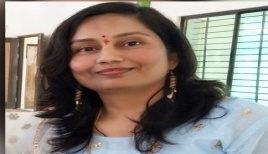 Date of Birth: 2nd August 1976Unique ID : DTERDRF7601Education Qualifications : PhD in Wireless CommunicationsWorkExperienceTeaching : 23 yrsResearch : 11 yrsIndustry : 1.5 yearsOthers : Area of Specialization : Wireless Communication, Cognitive RadioCourses taught at Diploma/ Post Diploma /Under Graduate/ Post Graduate /Post Graduate Diploma Level: EDC, Digital Communication, Communication Engineering, WCOMResearchguidance (NumberofStudents)No.ofpaperspublishedinNational/InternationalJournals/Conferences : 80Master(Completed/Ongoing) : CompletedPh.D.(Completed/Ongoing) : CompletedProjects Carriedout: 5- Industry sponsoredPatents(Filed&Granted): 6Technology Transfer: NilResearch Publications (No. of papers published in National/ International Journals/Conferences): 80No. of Books published with details : 2Book on “Cognitive Radio: Basic Concepts, Mathematical Modeling and Applications”, CRC press, April 7, 2020.Book on ‘Error Control Coding; For Performance Improvement in Cognitive Radio’, has been published by LAP Verlag Academic Publishing, on August 17, 2012.Book chapter written: Microelectronics, Electromagnetics and Telecommunications (ICMEET) 2015, Lecture Notes in Electrical Engineering (LNEE), Chapter No12, pp., 121-134, December 2015, Published by: Springer, ISBN: 978-81-322-2726-7Name : Sujata G. Bhele                                                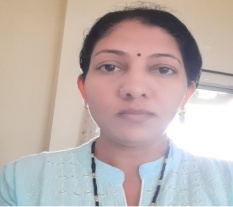 Date of Birth: 9th May 1979Unique ID : DTESGBF7901Education Qualifications : M.Tech(Electronics Engg.)Work ExperienceTeaching : 13 yrsResearch : Nil Industry :  NilOthers : Area of Specialization: Digital Signal and Image Processing, Embedded systems.Courses taught at Diploma/ Post Diploma /Under Graduate/ Post Graduate /Post Graduate Diploma Level: Digital circuit, Control system, Analog circuit design,DSP Processors & Architecture, Microwave & Radar Engineering,EMI.Research guidance (Number of Students)No. of papers published in National/International Journals/Conferences : 06Master(Completed/Ongoing) : CompletedPh.D.(Completed/Ongoing) : OngoingProjects Carried out: 4Patents(Filed & Granted): NilTechnology Transfer: NilResearch Publications (No. of papers published in National/ International Journals/Conferences): 06No. of Books published with details : NilName :Shilpa Meshram(Mrs.Shilpa Ukey)                               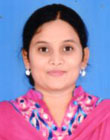 Date of Birth: 14 August 1981Unique ID : Education Qualifications : M.Tech VLSIWork ExperienceTeaching :  11Research : nilIndustry : nil Others : Area of Specialization :  VLSI Courses taught at Diploma/ Post Diploma /Under Graduate/ Post Graduate /Post Graduate Diploma Level: EMI,OC,CCN,DEResearch guidance (Number of Students)No. of papers published in National/International Journals/Conferences : 3Master(Completed/Ongoing) : Completed Ph.D.(Completed/Ongoing) :   Projects Carried out: Patents(Filed & Granted): Technology Transfer: Research Publications (No. of papers published in National/ International Journals/Conferences): No. of Books published with details : Name of the book: Publisher with ISBN: 	Year of publication: Name: Dr Chandrashekhar Pundlik Kalambe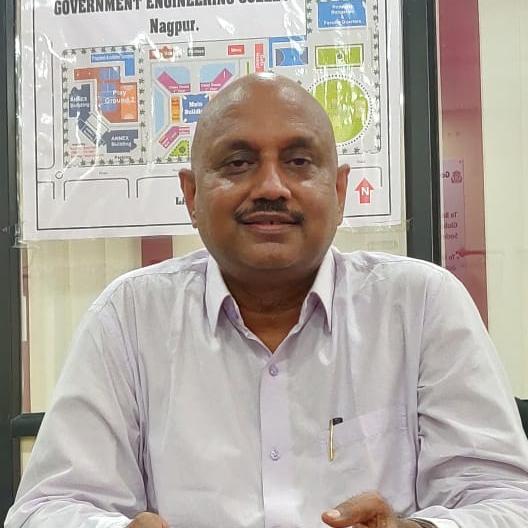 Designation: Head & Associate Professor (CAS), Applied Chemistry Department           Govt. College of Engineering Nagpurcpkalambe@rediffmail.com , 9423124435Date of Birth: 15/06/1965Unique ID:Education Qualification:Work Experience (Teaching, Research, Industry, Others)Total experience: Teaching= 30 Years    , Research= ….     , Industry=…. , Others= …..Area of Specialization: Inorganic Chemistry, Coordination ChemistryCourses taught at Research Publication:International Journals - 05National JournalsInternational ConferencesNational ConferencesNumber of Books Published : 02 Awards Received: 02 Name : Dr C M khairnar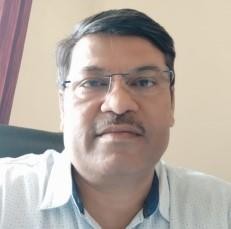 Date of Birth: 26 December 1981Unique ID : Education Qualifications : M.Sc, M phil, Ph DWork ExperienceTeaching : 28 yearsResearch : 05Industry : nil Others : Area of Specialization : Thin films, AICourses taught at Diploma/ Post Diploma /Under Graduate/ Post Graduate /Post Graduate Diploma Level:  Engineering physicsResearch guidance (Number of Students)No. of papers published in National / International Journals / Conferences : 10Master(Completed/Ongoing) : Completed Ph.D.(Completed/Ongoing) : completedProjects Carried out:  nilPatents(Filed & Granted): nilTechnology Transfer: nilResearch Publications (No. of papers published in National/ International Journals/Conferences): 10No. of Books published with details : nilName of the book: Publisher with ISBN: 	Year of publication: Name :Jasmirkaur B Randhawa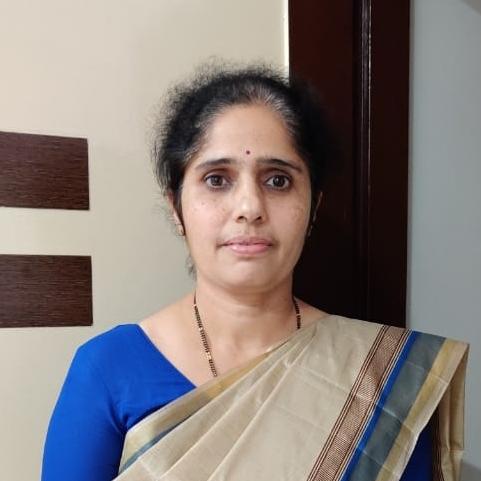 Date of Birth: 13 November 1972Unique ID :DTEJBRF7201Education Qualifications :M Sc Physics, Ph DWork ExperienceTeaching :21Research :16Industry :NilOthers :Area of Specialization: Materials Science, Electrochemical DevicesCourses taught at Diploma/ Post Diploma /Under Graduate/ Post Graduate /Post Graduate Diploma Level: Applied Physics, Solid State Physics, Quantum Mechanics, Condensed Matter Physics, Physics of Electrical Engineering Materials Research guidance 			Number of Students: NilMaster(Completed/Ongoing) : Completed Ph.D.(Completed/Ongoing) : CompletedProjects Carried out: 01 (MODROBS)Patents(Filed & Granted): Granted 01Technology Transfer: NilResearch Publications (No. of papers published in National/ International Journals/Conferences): 22No. of Books published with details: 02Name of the book: Applied PhysicsPublisher with ISBN: Alliance & Co. Nagpur ISBN: 9788195177240Year of publication: 2020Name of the book: Advanced Engineering MaterialsPublisher with ISBN: Alliance & Co. Nagpur ISBN: 9788195177271  Year of publication: 2021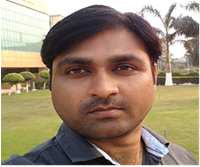 Dr. Vinod Jagatrao DagwalHead & Assistant professor,Dept of Mathematics,Govt.College of Engineering, NagpurMobile No-	9890345496Email-ID-vdagwal@gmail.comDate of Birth: 01-11-1985Unique ID -: DTEVJDM8501Qualification: M.Sc.,Ph.D. (Mathematics)Employment RecordTotal Teaching experience -: 11 years (Under Graduate -: 11,Post Graduate-: 5 years, 5 months)Administrative Experience -: 5 years (Head, Department of Mathematics)Total Research Experience-: 12 yearsInvited Lectures/ Expert Member:- 5Area of Specialization -:Cosmology, General Relativity, Modified Theories of GravityResearch ActivitiesPaper published in Journal [Total: 30](Scopus, SCI, SCIE and GoodImpact Factor-16; UGC care– 02;UGC Approved Journal -03 ; Peer-Reviewed- 9)Single Author Paper published in Journal [Total: 4]  (Scopus, SCI, SCIE and GoodImpact Factor- 03 ;  UGC Approved Journal - 01)Google Citations - : 316 (h-index=12 ,i10-index = 13)Scopus Citations - :88 (h-index=06)Conferences:- 29(International = 15,National=14)REVIEWER ( Scopus, SCI, SCIE index Journal )-: (02)Seminar [2], Workshop [5],  FDP[1] and STTP [6]-:13ONLINE-:  FDP AND STTP  [14],WEBINAR [03], WORKSHOP [01]QUIZ [01] =19Co-Curricular Activities (09)Awards/Medals/Merit (3)Book Authored -: 02The details of the books are: FeeDetails of Fee, as approved by State Fee Committee, for the Institution: - As per GR No. TEM-2003 /249/03/TE-1, Date, 11 September’2003 and available on college website.https://www.gcoen.ac.in/wp-content/uploads/2021/12/Fees_First_year_2021.pdf Time schedule for payment of Fee for the entire Programme : after declaration of Result by semester wise(June-July) and during admissionNo. of Fee waivers granted with amount and name of students - 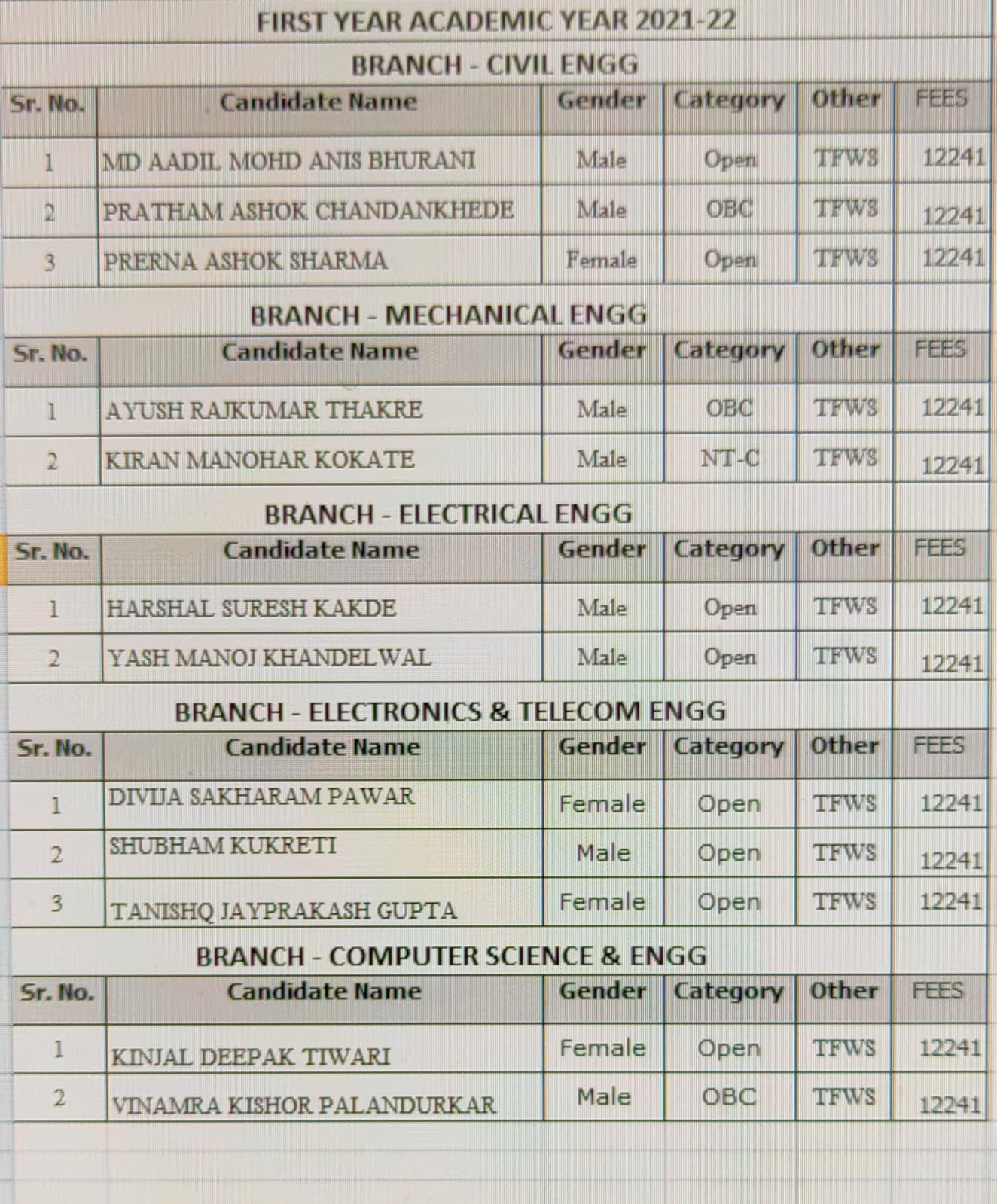 Number of scholarship offered by the Institution, duration and amount: GOI, Minority, EBC (CSMS).Criteria for Fee waivers/scholarship: Annual Income Less than Eight Lakh as per Merit for open category students and  As per  GOI & Govt. of Maharashtra for all backwards classes including EWS.Estimated cost of Boarding and Lodging in Hostels: Rs. 20000+2,750 = 22750 /- per year/student.Any other fee please specifyAdmissionNumber of seats sanctioned with the year of approval – 60 for Each Branch( Total:300) year of approval: 2016-17Number of Students admitted under various categories each year in the last three yearsSC-121, ST-146, OBC-514, General-191, PWD-19, Minority-08Number of applications received during last two years for admission under Management Quotaand number admitted – Not ApplicableAdmission ProcedureAdmission on the basis of test conducted by“State Common Entrance Test (CET) Cell, Government of Maharashtra”HEAD OFFICE Address: 8th Floor, New Excelsior Building, A. K. Nayak Marg, Fort, Mumbai- 400 001. Phone (Board line):  022 – 22016153 / 57/59
E-Mail: maharashtra.cetcell@gmail.com  Website: www.mahacet.org100% Seat allotted by merit on the basis of CET (Test conducted by Maharashtra state).Admission through Centralized Admission Process (CAP), carried out by CET Cell,  Government of Maharashtra.Calendar for admission against Management/vacant seats:No management quota in college. Vacant seats arising from CAP rounds are filled on Institute level. If any seat remains vacant in CAP, this vacant seat will be filled by conducting counseling round on the basis of Maharashtra Merit Number (assigned on the basis of CET)If any CAP seat remains or becomes vacant after the CAP Rounds, then the same shall be filled in by the Candidate from the same Category for which it was earmarked during the CAP. Further if the seats remain vacant then the seats shall be filled on the basis of Inter-Se-Merit of the applicants.    Cancellation of Admission and Refund of fees, return of documents by Institutions. - (a) The Candidate shall apply online for cancellation and submit duly signed copy of system generated application for cancellation of admission to the institution. Once the candidate submits online request for cancellation, his/her admission shall be treated as cancelled. Institute shall refund the entire fees to the candidate after deduction of Rs.1000/- towards processing charges and return all his/her original documents submitted to the Institute within two days from submission of duly signed copy of system generated application to the Institute; Candidate shall not be entitled to any refund of his/her fee except the Security Deposit and Caution Money Deposit Rs. 500/- if the online cancellation is effected by the candidate after 5.00 p.m. of the cut-off date prescribed by the Competent Authority.Criteria and Weightage for AdmissionSyllabus, Weightage and Pattern of Examination: Syllabi of Physics, Chemistry, Mathematics and Biology for the MHT - CET 2021, is declared by Director, Technical Education, and Mumbai vide Letter 2A/ADM/MHT CET Syllabus/2020/347, Dated 01/12/2020 is as follows:  The questions will be based on Syllabus of Maharashtra State Board of Secondary and Higher Secondary Education. Approximately 20% Weightage will be given to Std. XI curriculum and 80% Weightage will be given to Std. XII curriculum while setting the question paper There will be no Negative Marking, however difficulty level will be at par with the JEE (Main) for Mathematics, Physics, Chemistry and difficulty level for Biology will be at par with NEET. The questions will be mainly application based.Eligibility Criteria(1) Maharashtra State Candidature Candidates. - (i) The Candidate should be an Indian National; (ii) Passed HSC or its equivalent examination with Physics and Mathematics as compulsory subjects along with one of the Chemistry or Biotechnology or Biology or Technical Vocational subject or Computer Science or Information Technology or Informatics Practices or Agriculture or Engineering Graphics or Business Studies and obtained at least 45 % marks (at least 40 % marks, in case of Backward Class categories, Economically Weaker Section and Persons with Disability category candidates belonging to Maharashtra State), in the above subjects taken together; and the Candidate should have appeared in all the subjects in CET and should obtain non zero score in CET conducted by the Competent Authority; or (ii) Passed Diploma in Engineering and Technology and obtained at least 45 % marks (at least 40 % marks, in case of Backward Class categories, Economically Weaker Section and Persons with Disability category candidates belonging to Maharashtra State); (2) All India Candidature Candidates, Union Territory of Jammu and Kashmir and Union Territory of Ladakh Migrant Candidature Candidates. - (i) The Candidate should be an Indian National; (ii) Passed HSC or its equivalent examination with Physics and Mathematics as compulsory subjects along with one of the Chemistry or Biotechnology or Biology or Technical Vocational subject or Computer Science or Information Technology or Informatics Practices or Agriculture or Engineering Graphics or Business Studies and obtained at least 45 % marks (at least 40 % marks, in case of Backward Class categories, Economically Weaker Section and Persons with Disability category candidates belonging to Maharashtra State) in the above subjects taken together; and should obtain non zero positive score in JEE (Main) B.E./B.Tech or the candidate should have appeared in all the subjects in CET and should obtain non zero score in CET conducted by the Competent Authority. However preference shall be given to the candidate obtaining non zero positive score in JEE (Main) B.E./B.Tech over the candidates who obtained non zero score in CET; or (ii) Passed Diploma in Engineering and Technology and obtained at least 45 % marks (at least 40 % marks, in case of Backward Class categories, Economically Weaker Section and Persons with Disability category candidates belonging to Maharashtra State )List of Applicants•List of candidate whose applications have been received along with percentile/percentage score for each of the qualifying examination in separate categories for open seats. List of candidate who have applied along with percentage and percentile score for Management quota seats —No Management quota seats.Results of Admission Under Management seats/Vacant seats No Management quota. Only vacant seats are filled as per admission procedure given in brochure published by CET cell, Mumbai.    Composition of selection team for admission under Management Quota with the brief profile of members (This information be made available in the public domain after the admission process is over) — NIL•	Score of the individual candidate admitted arranged in order or merit — NA•	List of candidate who have been offered admission — NIL•	Waiting list of the candidate in order of merit to be operative from the last date of joining of the first list candidate — NIL•	List of the candidate who joined within the date, vacancy position in each category before operation of waiting list. NAInformation of Infrastructure and Other Resources AvailableNumber of Class Rooms and size in (m) & area (m2)Number of Tutorial rooms and size of eachNumber of Laboratories and size of eachNumber of Drawing Halls with capacity of eachNumber of Computer Centers with capacity of eachFive computer centers with 20 capacity each.Central Examination Facility, Number of rooms and capacity of eachExam control Room with area 47.25 sqm. Its big room with 20 faculty/staff can be accommodated.Online examination facility (Number of Nodes, Internet band width, etc.)Barrier Free Built Environment for disabled and elderly personsRamp is provided in all buildings. Lift facility is provided. Separate toilet for disabled person in each building floor is available. Occupancy Certificate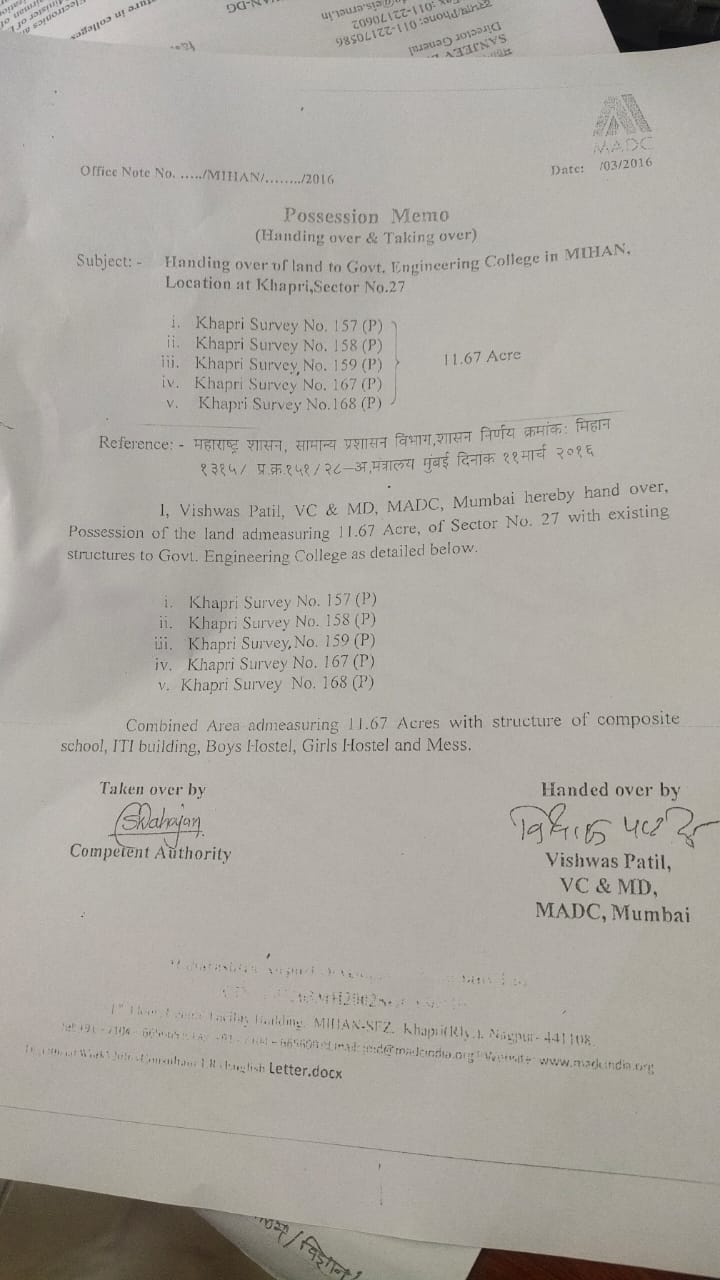 Fire and Safety Certificate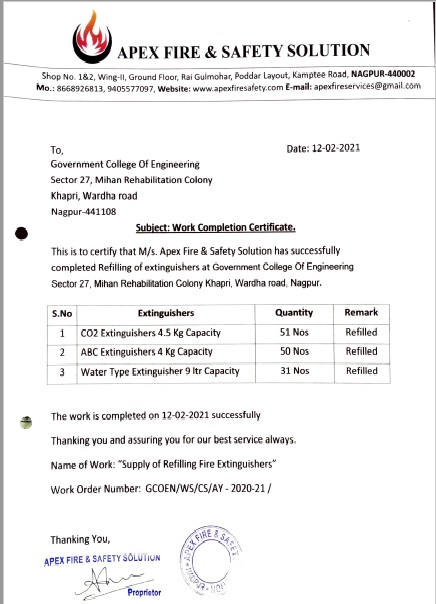 Hostel FacilitiesGirls Hostel 1079.072 sqm Capacity 90 NosBoys Hostel 1993.562 sqm Capacity 180 Nos LibraryNumber of Library books -/Titles/Journals available (Programme-wise)List of online National/International Journals subscribed - NilE- Library facilities -AvailableNational Digital Library(NDL) subscription details–Subscribed and subscription details awaitedLaboratory and WorkshopDepartment of Mechanical EnggList of EquipmentDepartment of Computer Science & EngineeringLab Equipment/ facilities in each laboratory/ workshopList of experimental setup in each lab/ workshopList of Practical of all subjects of Third and Fourth Semester 2021-2022Subject –Object Oriented Programming in JAVA			IIIrd Semester1) 	Write a programs to find sum of digits of four digit number.2) 	Create a student result database in Java. Calculate the grades of students. Decide criteria for best student and short-list students who satisfy the criteria.a) A student has a roll No, name, marks in five courses and a grade. A student list  has many students. If a student has grade equal or beyond 8, he is considered as a top band student.b) Create at least ten students. From these, find all such students which satisfy the criteria of top band student. Create a list of such students and display the students in the list.3) 	A company has many employees. An employee has employee Id, basic salary, house rent allowance, dearness allowance, profession tax and total salary. An employee has an address. The address has apartment number, apartment name, road and PIN code.The total salary of an employee is the summation of basic salary, house rent allowance which is 20 percent of basic salary, dearness allowance which is 45 percent of basic salary. The take home salary is calculated after deducting profession tax from which is 7 percent of basic salary from the total salary.When an employee is appointed, he is assigned with an employee Id and basic salary. One can ask for total salary of the employee and take-home salary of the employee.Identify a class/classes from the above statement, identify the attributes, the data types, the behaviour. Test your program for ten employeesDisplay all the details of the employees as per id and as per pin code.Display takes home salary for all the employees; display the tax to be deducted across all employees.4) 	A circle has a radius. Its area can be calculated. The area is a double number. Its perimeter can be calculated as . The perimeter is a double number. Given two circles one can find out which is large and which is small.Create two circles c1 and c2 with radius as 10 and 7 respectively. Calculate the area and perimeter of each. Compare two circles with each other and display which is large and which is small.5) 	Write a JAVA program to perform String operations using String/StringBuffer classa) Write a program that reads a word and then prints the first character, the last character, and the characters in the middle. For example, if the input is GCOEN ,the program prints G N COE.b) Write a program that reads a name (such as Ranbeer Rishi Kapoor ) and then prints amonogram consisting of the initial letters of the first, middle, and lastname (such as RRK).6) 	Reading material has title and price. A book is a reading material. It has ISBN number. A magazine is a reading material, it has month of issue. A CD is a reading material, it has duration in minutes. Represent the above description as a generalization, specialization tree. Identify the parent class, its attributes, child class and their attributes. Write all of them clearly.7) 	A vehicle has engine no and chassis number. It can be locked, unlocked. Every vehicle is movable (interface). It can be started, stopped, turned, accelerated, turned, and decelerated. A car is a vehicle. It has steering. An airplane is a vehicle. It has wings. A boat is a vehicle. It has propeller.8) 	Consider student data consist of fields such as roll number, name, and marks of various subjects.Write a program using inbuilt and user defined exceptions to avoid invalid entry.9) 	Design a user defined abstract data type ‘Complex&#39; in Java. Write a program to perform arithmetic operations of two complex numbers.A complex number has a real part and an imaginary part.a) Given the values of real part and imaginary part of a complex number, the magnitude of the complex number can be calculated as square root of the sum of squares of real part and the imaginary part.b) The argument of the complex number can be calculated as tan inverse of ratio of imaginary part(numerator) and real part(denominator )c) The complex number can be added to another complex number and the answer of the addition is a complex number. When one adds two complex numbers, the real parts of each of the complex numbers is added which becomes a real part of the answer and imaginary part of each complex number is added together which becomes imaginary part of the answer. Both these results are real and imaginary parts for a complex number which is the answer of the addition complex conjugate of the complex number can be calculated by negating the imaginary part of the complex numberd) The complex number can be subtracted from another complex number and the answer of the subtraction is a complex number.e) When one subtracts a complex number from the other, the real part one complex number is subtracted from the other and the result becomes a real part of the answer and imaginary part of one complex number is number is subtracted from the other and the result of subtraction becomes imaginary part of the answer. Both these results are real and imaginary parts for a complex number which is the answer of the subtraction.Subject: Operating System Lab 						IIIrd Semester 1. To Study Operating System and its different types2. To write C program to implement System Call link() in UNIX3. To write C program to create a Process using System call fork()4. To write C program to implement system calls getpid() and getppid() to returns Process Id5. To write C program to implement FIFO Page Replacement Algorithm6. Write C program to simulate the Paging technique of memory management7. Write C program to simulate the Segmentation technique of memory management8. Write C program to demonstrate the working of Semaphore9. Write C programs to simulate the Contiguous File allocation methods10. Write a C program to simulate Deadlock in operating systemComputer Workshop Lab -I {BECSE308P}				IIIrd SemesterDevelop an HTML document for a web page using Character and Page formatting elementsDevelop an HTML document for a web page using Ordered, Unorderedand Definition list. Design web page using attractive background color, text color and background image.Create static web page using complex table like mark sheet,telephone bill,time –table etc. Create a static web page which defines all types of links in single webpage. Develop a complete web page using Frames and Frameset which gives the information about college. Create registration form using HTML form objects. Create any website layout using CSS.Apply style sheet in Web page. [inline, embedded and linked] Create a HTML web page using Java script.Introduction to Applets.Sub: - Database Management System					IVth Semester1) To study and execute the DDL commands execute queries on create , Alter drop, truncate and rename statement2) To study and execute the DML commands execute queries on Select , insert, Update and Delete statement.3) To study and execute various types of integrity constraints.4) To study and execute for retrieving data using SELECT clause.5) To study and execute for retrieving data using SELECT clause.6) To study and execute for retrieving data using SELECT clause.7) To study and execute group by and having clause.8) To study and execute queries based on Cartesian product9) To Study and execute various join types and join conditions.10) To study and execute COMMIT and ROLLBACK Sub-Data Structure and Program Design 					IVth Semester1) Write a program to search a list of N elements for the Occurrence of the element,using Liner Search Method &amp; Binary search method.2) Write a program to sort a list of N elements in ascending Order by Bubble Sort &amp; Selection Sort methods.3) Write a program to sort a list of N elements in ascending Order by Insertion Sort.4) Write a program to carry out push and Pop operation on The stack.1. Push the elements onto the stack.2. Pop the elements from stack.3. Display elements of stack.5) Write a program To evaluate the Postfix expression. Given a postfix expression andevaluate that expression Using stack.6) Write a program to carry out Insert and Delete Operations on the queue.1.Insert elements in the queue.2. Display elements of queue.2.Remove elements from the queue.7) Write a program to implement Singly Linked List(1) Creation of link list.(2) Adding a node at first, middle &amp;last position of an Linked list.(3) Deleting a node from first, middle, last position in A linked list.8) Write a Program to implement the INORDER, PREORDER and POSTORDERtraversal performed on the binary tree.9) Write a program to implement Breadth first search in graphs.10) Write a program to implement Depth first search in graphs.Subject – Computer Workshop – II Lab					IVth Semester1. Print only the words that start with letter ‘s’ in the following statement –St- ‘print only the word that starts with s in this sentence’.2. Print every word from the below sentence which has even number of letters –St- ‘print only the word that starts with s in this sentence’.3. Write a program that prints the integers from 1 to 100, but for multiples of 3 print ‘FIZZ’ instead of number and for multiples of five print ‘BUZZ’. For numbers which are multiples of both 3 and 5 print ‘FIZZBUZZ’.4. Write a program using function to check who is employee of the month.5. Write a program to mimic the carnival game ‘Three Cup Montee’.6. Write a program that returns the lesser of two given numbers if both numbers are even, but returns the greater if one or both numbers are odd.7. Write a python function that accepts a string and calculate the number of upper caseletters and lower case letters.8. Write a python function that takes a list and return a new list with unique elements of the first list. For example, Sample List =[1,1,1,2,2,3,3,4]Unique List = [1,2,3,4]9. Write a python function to multiply all the numbers in the list10. Write a program for validating the user input11. Using Object oriented Programming, write a program for opening a Bank account,deposit of money and withdrawal of money. Also generate a 4 digit unique code for eachtransaction.12. Write a program to print next 5 days starting from today13. Write a function that asks for an integer and prints square of it. Use a while loop with a try, except, else block to account for incorrect inputs.List of Practical of all subjects of Fifth and Sixth Semester 2021-2022List of Practical of all subjects of Seventh and Eighth Semester 2021-2022Electrical Engineering DeptLaboratory Name:-  BEE LABLaboratory Name:-   DLE LABLaboratory Name:-  PDM LABLaboratory Name:-  EMI LABLaboratory Name:- EDC LABDepartment of Civil EngineeringSUBJECT: - Fluid MechanicsSEMESTER:- IIIrd LIST OF PRACTICAL1. Determination of Metacentric height and its importance2. Calibration of Venturimeter and its practical utility3. Calibration of Orificemeter and its practical utility4. Calibration of  Rectangular Notches/V-Noteches5. Hydraulic coefficient of an orifice6. Hydraulic coefficient of an Mouthpiece7. Verification of Bernoulli’s equation8. Impact of jet apparatusSUBJECT: - Solid MechanicsSEMESTER:- IIIrd LIST OF PRACTICAL 1. To study various types of Strain Gauge apparatus.2. To determine the Tensile Strength of Steel specimen.3. To perform Hardness test on various metals. (Brinell’s hardness test & Dynamic hardness test)4. To perform standard Torsion test on metals.5. To perform the Impact test on metal (Izod/ Charpy).6. To determine the spring constant of Closely Coiled Spring.7. To perform shear test on different metals.8. To perform fatigue test on mild steel bar.9. To perform the bending test on wooden beam and find its Flexural Rigidity.SUBJECT: - GEOTECHNICAL ENGINEERING SEMESTER:- IIIrdLIST OF PRACTICAL A. Any Ten Practical1. Moisture content and Specific gravity of soil.2. Grain size Analysis – (Sieve Analysis).3. Consistency limit, plastic limit and liquid limit of soil.4. Hydrometer Analysis.5. Constant Head Permeability test of or Falling Head Permeability test.6. Consistency limit of soil ( shrinkage limit).7. Field Density by sand replacement method.8. Field Density by core cutter method.9. Unconfined compression test.10. Direct shear Test.11. Tri axial shear test (Demonstration).       12. Proctors compaction Test and Proctor needle test.       13. Study of Plate Load Test        B. One field visit or one case study included in journal        C. Use of Plasticity chart or Newmarks chartSUBJECT: - BUILDING CONSTRUCTION & ELEMENTARY BUILDING DRAWING SEMESTER:- IIIrdLIST OF PRACTICAL Development of a given line plan of a Residential buildingDraw to a scale 1:50Detailed PlanElevation SectionFollowing Sketches pertaining to the above plan (with standard dimensions)Door-panelled doorWindowStairMasonryLintelStudent should prepare working drawing of Foundation plan (on tracing paper) for the above Residential Building Plan. It should contain detailed foundation plan with foundation details (use suitable scale 1:50 or 1:100)Draw sketches using computer software of the following:Foundations- two platesLine sketches of shallow and deep footing.Details of any one of the shallow footing.Arches -Two platesDifferent types of ArchesDetails of arch showing different componentsTrusses- one plate (Showing different components)One seminar report and presentation based on various aspects of Modern materials and construction methods.Site visit and technical report (Minimum Two)Collection of advertisements of modern construction materials and tools used in constructionIndoor dimensions: Height of Kitchen Platform, Bathroom fittings positioning details, furniture details etc.SUBJECT: - STRUCTURAL ANALYSIS SEMESTER:- IVthLIST OF PRACTICAL (Any Six)1. Verification of  Maxwell’s reciprocal theorem using simply supported beam.2. Verification of  Maxwell’s reciprocal theorem using simply supported truss.3. Horizontal thrust in two hinged arch4. ILD for horizontal thrust in two hinged arch5. Horizontal thrust in three hinged arch6. ILD for Horizontal thrust in three hinged arch 7. Verification of flexural rigidity using simply supported beam8. Analysis of a continuous beam using computer software9. Analysis of a plane frame using computer software10. Analysis of a plane truss using computer softwareSUBJECT: - ENVIRONMENTAL ENGINEERING SEMESTER:- IVthLIST OF PRACTICAL A. Any Ten1. Determination of pH2. Determination of Conductivity3. Determination Chlorides4. Determination of Solid’s (Suspended & dissolved)5. Determination of Turbidity6. Determination of Acidity & Alkalinity7. Determination of Dissolved Oxygen8. Determination of Available Chlorine9. Determination of Residual Chlorine10. Jar Test (optimum dose of coagulant)11. Only demonstration of COD, BOD.12. Bacteriological Plate count and MPN tests.B. Design of Water Treatment unit or waste water treatment unit (Any Two units as per   CPHEEO Manual) III. Brief Report on Visit to water and waste water treatment plant.SUBJECT: - TRANSPORTATION ENGINEERING SEMESTER:- IVthLIST OF PRACTICAL Test on SoilCBR testAASHO ClassificationTest on stabilized soilTest on AggregateSpecific Gravity and Water absorption testcrushing value testLos Angeles abrasion value test.           impact test.Test on BitumenPenetration TestSoftening point testDuctility TestSpecific gravity of bitumenStudy experimentsBituminous mix designRoad construction machineriesRoad safety AuditSUBJECT: - SURVEYING & GEOMATICSSEMESTER:- IVthLIST OF PRACTICAL (Any 15 Practicals)1. Determination of area of given polygon by tape and cross staff survey.2. Measurement of area of plot by Plane Table Surveying.3. Determination of elevation of various points with Auto level.4. Levelling-Longitudinal and cross section and plotting5. Measurement of horizontal angles by using Theodolite 6. Measurement of vertical angle and Trignometric levelling using theodolite.7.Determination of Tacheometric constants.8. Determination of elevation of points, horizontal distance and gradient by Tacheomatric survey.9. Setting out of simple circular curve by offsets from chord produced method10. Setting out of simple circular curve by Rankine method of tangential angle 11.Determination of height, remote elevation, distance between 2-3 points using total station12. Determination of Area using total station13. Determination of Area using DGPS14. Contour Map: Contouring using DGPS15. Toposheet: Understanding and identification of different features of drawing16. Lay-out marking of building plan17. Study of EDM, GPS, Digital PlanimeterSUBJECT: - Structural Analysis IISEMESTER:- VthLIST OF PRACTICAL Student shall undertake Practicals on: Minimum Eight Problems, on complete syllabus with hand calculations using scientific calculators and also solution to same problems by using available application software. (Solution is restricted to four degree of freedom problems and assembly restricted to eight degree of freedom problems)SUBJECT: - REINFORCED CEMENT CONCRETE (RCC) STRUCTURESSEMESTER:- VthLIST OF PRACTICAL Student shall undertake Practicals on: 1. Design of beams, columns, slab and foundation as per relevant IS Code 2. Understanding the professional RCC drawing. 3. Minimum One Site visit pertaining to above designSUBJECT: - FLUID MECHANICS ISEMESTER:- VthLIST OF PRACTICAL (Any 8 Practicals)1. To verify Bernoulli’s theorem2. To determine the coefficient of discharge of Venturimeter3. To determine the coefficient of discharge of Orifice meter4. To determine the coefficient of discharge of Rectangular Notch5. To determine the coefficient of discharge of Triangular Notch6. To determine the coefficient of discharge of an orifice of a given shape. Also to determine thecoefficient of velocity and the coefficient of contraction of the orifice and mouth piece.7. To verify the momentum equation using the experimental set-up on diffusion of submerged airjet.8. To determine the variation of friction factor ‘f’ for turbulent flow in commercial pipes.9. To study the transition from laminar to turbulent flow and to determine the lower criticalReynolds numberSUBJECT: - COMMUNICATIVE ENGLISH & TECHNICAL WRITINGSEMESTER:- VthLIST OF PRACTICAL Practical 1- Language and style Grammar, Mechanics, Punctuations, Spellings, Vocabulary & Word Watch (List of Technical and Business terms with usage Assignments: 4 Nos. (3 worksheets on Grammar, 1 on Mechanics and Punctuation) Grammar- Subject and verb agreement, prepositional phrases, pronouns, pronoun references, avoiding shifts, avoiding sexism (avoiding gender bias), modifiers, the clause and simple sentence, compound sentences, transition words, parallelisms. Mechanics- Fragments, run-ons, and comma splices abbreviations & acronyms. Punctuations - colons and semicolons, end punctuations, parentheses, dashes, brackets, ellipses, slashes, and hyphens, apostrophes. Method / plan – Concept clearance using Worksheets with MCQ / activities Practical 2- Writing at Work & Other Business Writing Assignments: 4 Nos. (2 topics from A & B each) Writing at Work Types of Letters (inquiry, order, sales, complaint etc), Memos, E- mail, The Job Search (Resume & Cover letter), Fliers & Brochures. Method / plan: analyzing errors in mails, resumes, letters and brochures with respect to practical- 1, practice writing with samples given Other Business writing Itinerary Writing, Inter –office Memorandum (memo), Circulars (Informative, Public, Official), Notice, Agenda and Minutes Method / plan: analyzing errors in circulars, memos with respect to practical 1, practice writing with samples given as assignmentPractical 3- Report StrategiesAssignment: 2 Nos. (Any two reports from the given topics) Reports (Trip / study tour / site visit ), reports, Incident reports, Investigative Maintenance manual for buildings Lab reports, Feasibility reports / Recommendation reports, Technical Proposals, The Summary, Method / plan: Analyze reports and proposals in the area of your study. Attempt following all the rules in Practical -1 & Practical-5 and give a presentation to your class. After attending a lecture / meeting / conference, summarize its contents. Provide the speakers name, location of the presentation, date of presentation for the source citation. Sample for summaryMany textbooks begin or end chapters with summaries. Find such a summary in one of your textbooks. Then read the accompanying chapter. Is the summary effective? If so, why? If not, Why not? If the summary is ineffective, how would you rewrite it? Practical 4- Orientation to Research Planning and process, Structure, documentation, composing a bibliography for a research paper /report Assignments: 3 Nos. (Preparation of a technical paper, Review of 10 technical papers on a particular subject, Study of Detailed Project Report & Preparing a summary) Method / Plan: Assignments 1. Planning and process, Structure- Title, authors details, abstract, introduction, discussion, conclusion, footnotes / list of references, Bibliography Documentation- relevance and purpose, methods and systems available composing a Bibliography for a research paper /report- placement and arrangement, author, inclusive page numbers, citing an introduction, preface, foreword, or afterword, articles, online journals or website, Check list for a research paper2. Choosing a Detailed Project Report / Carrying out feasibility study (prepare a summary based on the research )Practical 5- Dynamics of Professional Presentations 1. Introduction, planning, occasion, audience, purpose, thesis statement 2. Outlining and structuring, introduction, main body, conclusion 3. Nuances of delivery, modes of delivery, guidelines to effective delivery 4. Visual aids in presentation 5. Organizational GDPractical 6: Report Writing on Summer Training-1 (ST-1)SUBJECT: - STEEL STRUCTURES SEMESTER:- VIthLIST OF PRACTICAL 1. Minimum three design assignment based on above topics along with the detailed structural drawings on A2 size sheets.SUBJECT: - SURVEYING II SEMESTER:- VIthLIST OF PRACTICAL (Any 8 Practicals)1. Determination of constants of Tacheometer2. Determination of elevation of points by Tacheometric surveying3. Determination of elevation of points and horizontal distance between them byTacheometric survey.4. Determination of gradient of given length of road by Tacheometric survey5. Setting out of simple circular curve by offsets from chord produced method6. Setting out of simple circular curve by Rankine method of tangential angle7. Setting out of simple transition curve by tangential angle method8. Use of Advanced techniques of surveying.9. Toposheet: Understanding and identification of different features of drawingB) SURVEY PROJECT: Survey project should be carried out for minimum 2 days in the following areas (Any One) 1. Road Project, 2. Irrigation Project (canal alignment, watershed demarking, contouring) 3. Water Supply ProjectSUBJECT: - FLUID MECHANICS IISEMESTER:- VIthLIST OF PRACTICAL (Any 10 Practicals)1. Study of flow around immersed bodies.2. Determination of Darcy-Weisbach friction factor for given pipes.3. Determination of Manning’s or Chezy’s constant for an open channel.4. Developing specific energy diagram for a rectangular channel.5. Study of GVF profiles.6. Study of hydraulic jump in a horizontal rectangular channel.7. Study and performance of Francis turbine.8. Study and performance of Pelton Wheel turbine.9. Study and performance of Centrifugal pump.10. Study and performance of Reciprocating pump.11. Problem on pipe network analysis manually and using application software.SUBJECT: - BUILDING DESIGN & DRAWINGSEMESTER:- VIthLIST OF PRACTICAL1. Working drawing of residential single storied building of terrace and pitched roofs with foundation plan of load bearing structure. (Two assignment one manual and one with Computer Aided Drafting) 2. Submission drawing of single storied residential building (framed structure) with access to terrace including all details and statements as per the local bye-laws. (One manual and one with Computer Aided Drafting)3. Working drawing of multistoried Public/Educational/Health/Community/Industrial building including structural details and layout of services. (One assignment) 4. Two point perspective of the single storied Residential building neglecting small building elements. (one assignment - pitched or terraced roof) 5. Minimum 10 CAD based self explanatory dimensioned sketches of various building elements. 6. Line plans of various types of buildings e.g. public/educational/industrial/hospital/ community on graph sheets (04 assignments = 2 manual+2 CAD) 7. Submission drawing of two storied residential building framed structure including all details and statements as per the local byelaws. 8. One compulsory field exercise on layout of building etc. 9. Understanding professional architectural drawing.SUBJECT: - ADVANCED CONCRETE STRUCTURESEMESTER:- VIIthLIST OF PRACTICAL1) Minimum 5 Design of Structure based on above Syllabus.2) One problem of design of structure based on analysis and design software. 3) Minimum One Site visit pertaining to above design.SUBJECT: - ESTIMATING AND COSTINGSEMESTER:- VIIthLIST OF PRACTICAL1. Preliminary estimate using Plinth area method. 2. Detailed estimate of Load bearing structure 3. Detailed estimate of Frame structure. 4. Calculation of steel with Bar bending Schedule. 5. Detailed estimate of earthwork of road for Approximate 1km length. 6. Draft Detailed specification for 8 major items. 7. Analysis the unit rate of 8 major items of work contained. 8. Draft a short tender notice for proposed work. 9. Calculation of annual and total Depreciation and book value of the end of each year. 10. Fixation of standard rent of property. 11. Market survey for material and labour rates for various items. 12. Detailed planning and estimate of plumbing work. 13. Detailed estimate of building using estimate software.SUBJECT: - WATER AND WASTE WATER TREATMENT (ELECTIVE III)SEMESTER:- VIIIthLIST OF PRACTICALA) Minimum 6 experiments 1. Determination of Sulphates 2. Determination of Chlorides. 3. Residual, Available Chlorine and Chlorine demand. 4. Determination of BOD 5. Determination of COD. 6. Jar test. 7. Determination of filter sand from available stack sand. 8. Balferiology test on water. B) Design of individual unit of water and waste water treatment.WorkshopChemistry departmentList experimental setup in each lab/ workshop, First SemesterSecond semesterPhysics DepartmentComputing FacilitiesInnovation CellSocial Media Cell :- NilCompliance of the National Academic Depository (NAD),applicable to PGCM/PGDM Institutionsand University Departments– Not ApplicableList of facilities availableGames and Sports FacilitiesGymnasium facility is provided.Ground Area: - 4.84 AcresIndoor Game:- Chess, Table Tennis, Carom, Power LiftingOutdoor Game:- Kho-Kho, Kabaddi, Vollyball, Football, Cricket, Running, Handball, Hockey, Tug of War, Boxing, Judo KarateExtra-Curricular ActivitiesAnnual gathering function is conducted every year which includes dancing, singing, drama etc. Extra Curricular Activities are conducted by department Students Association & various Clubs operated by students onlyStudent AssociationProfessional associations such as Institutional of Engineers (India) and Indian Society for Technical Education are newly formed. Apart from this, following Student associations are working in every department named as:MESA – Mechanical Engineering Student AssociationCESA – Civil Engineering Student AssociationCOMSA – Computer Student AssociationEESA – Electrical Engineering Student AssociationETSA – Electronics Telecommunication Engineering Student AssociationVarious technical and non technical activities are organized throughout the year in each department by student association.Various Clubs available in the InstituteSoft Skill Development FacilitiesLanguage lab is available with necessary software.Teaching Learning ProcessCurricula and syllabus for each of the Programmes as approved by the UniversityAs per RTM Nagpur University. Curriculum and Syllabus is available on https://nagpuruniversity.ac.inAcademic Calendar of the University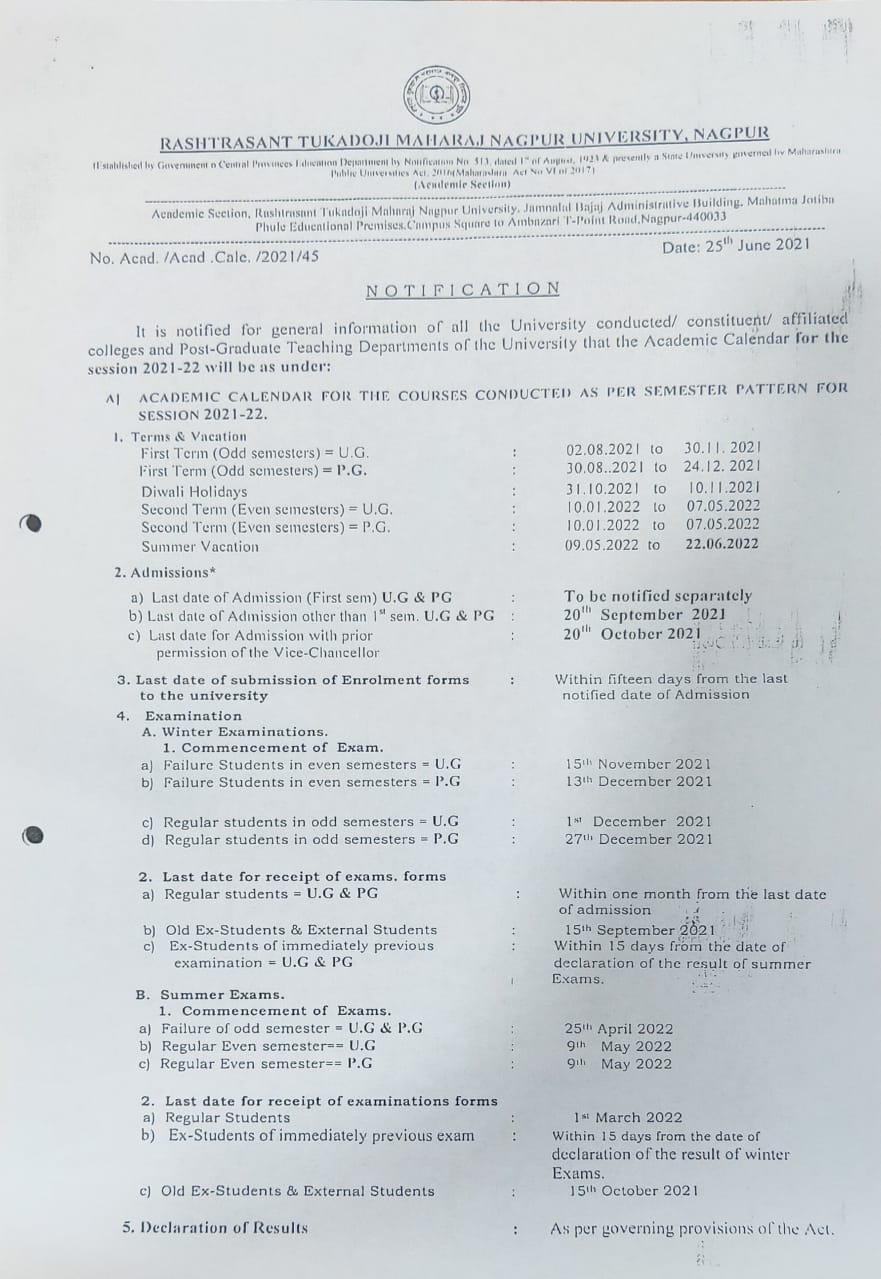 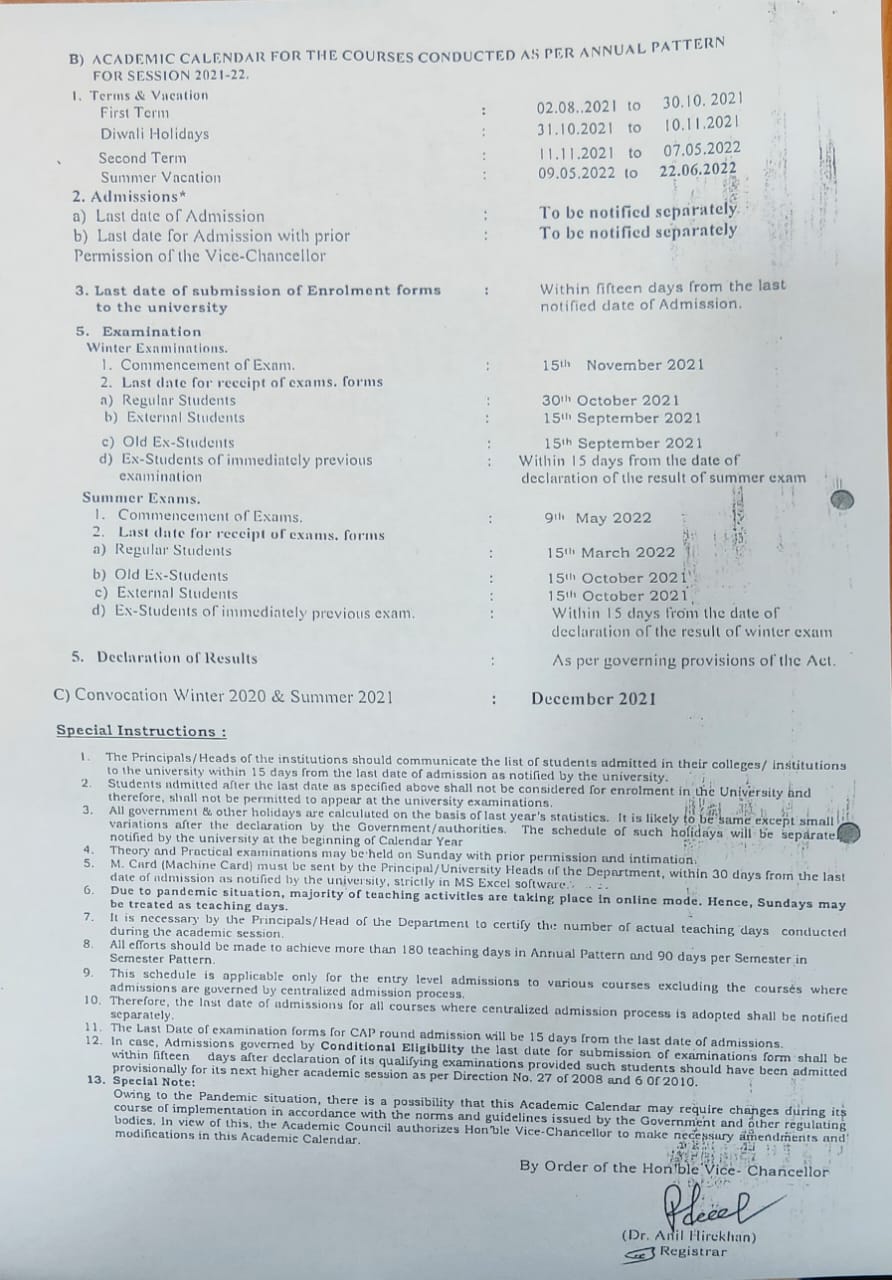 Academic Time Table with the name of the Faculty members handling the CourseDEPTT OF ELECTRICAL ENGINEERINGTIME TABLE (2021-22)III SEMESTER ELECTRICAL ENGG							WEF- Dt. 20.09.2021Abbreviations (Subjects):Abbreviations (Faculty):V SEMESTER ELECTRICAL ENGG							WEF- Dt.20.09.2021Abbreviations (Subjects):Abbreviations (Faculty):VII SEMESTER ELECTRICAL ENGG							WEF- Dt.23.08.2021Abbreviations (Subjects):Abbreviations (Faculty):IV SEMESTERELECTRICALENGG	WEF- Dt.10.01.2022Abbreviations (Subjects):Abbreviations (Faculty):VI SEMESTER ELECTRICAL ENGG						WEF- Dt.24.01.2022Abbreviations (Subjects):Abbreviations (Faculty):VIII SEMESTERELECTRICALENGG	WEF-Dt.10.01.2022Abbreviations (Subjects):Abbreviations (Faculty):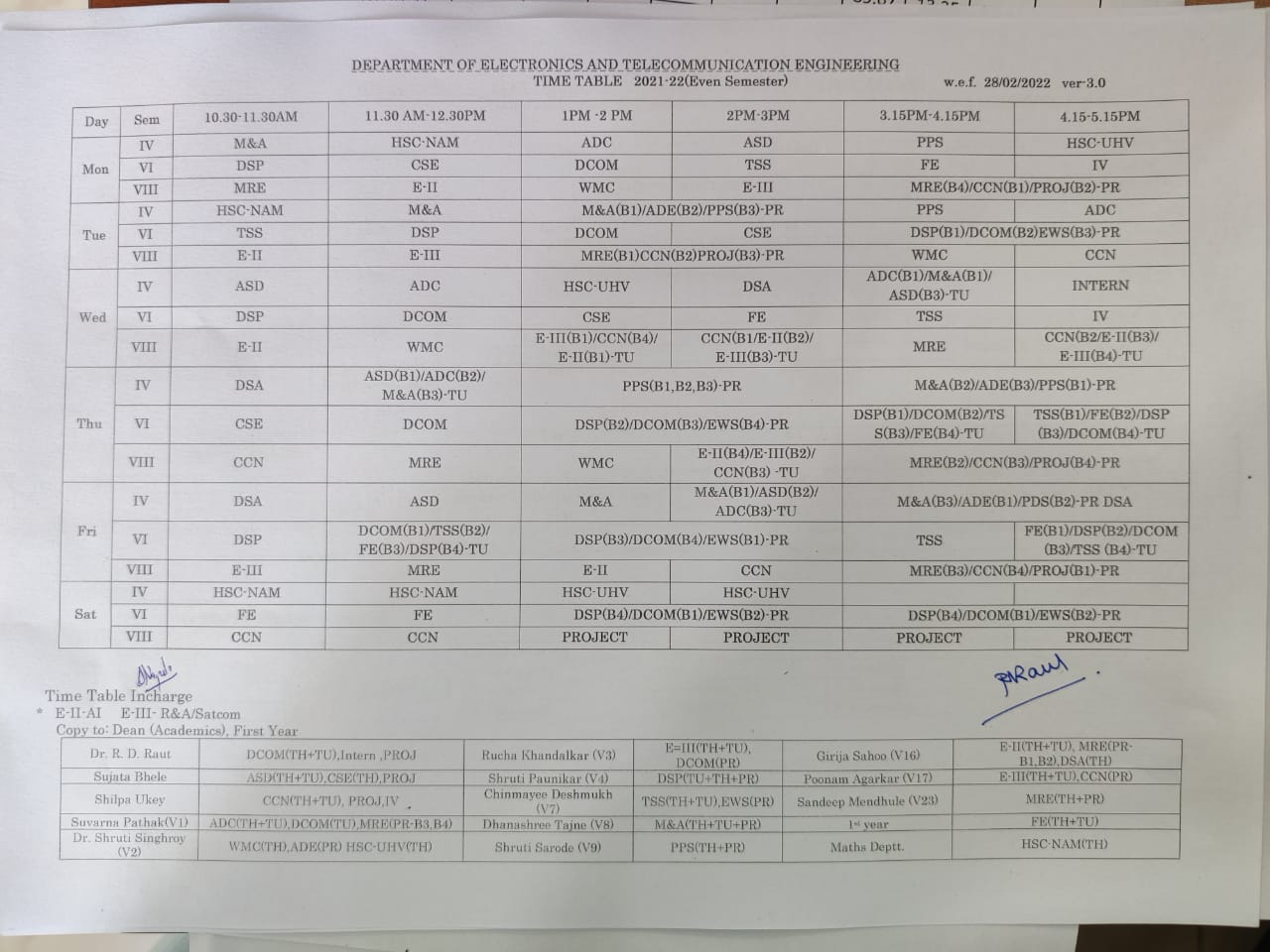 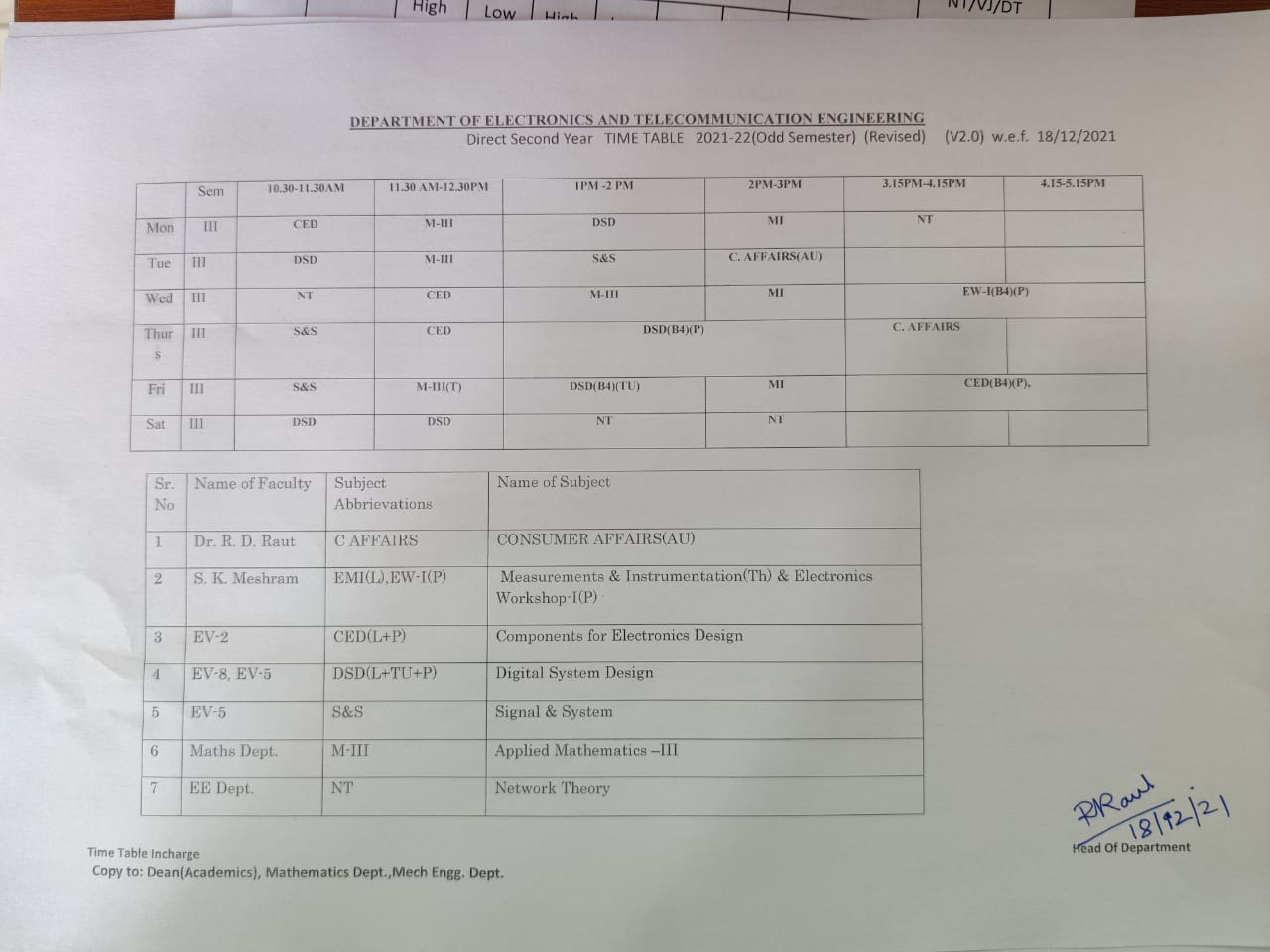 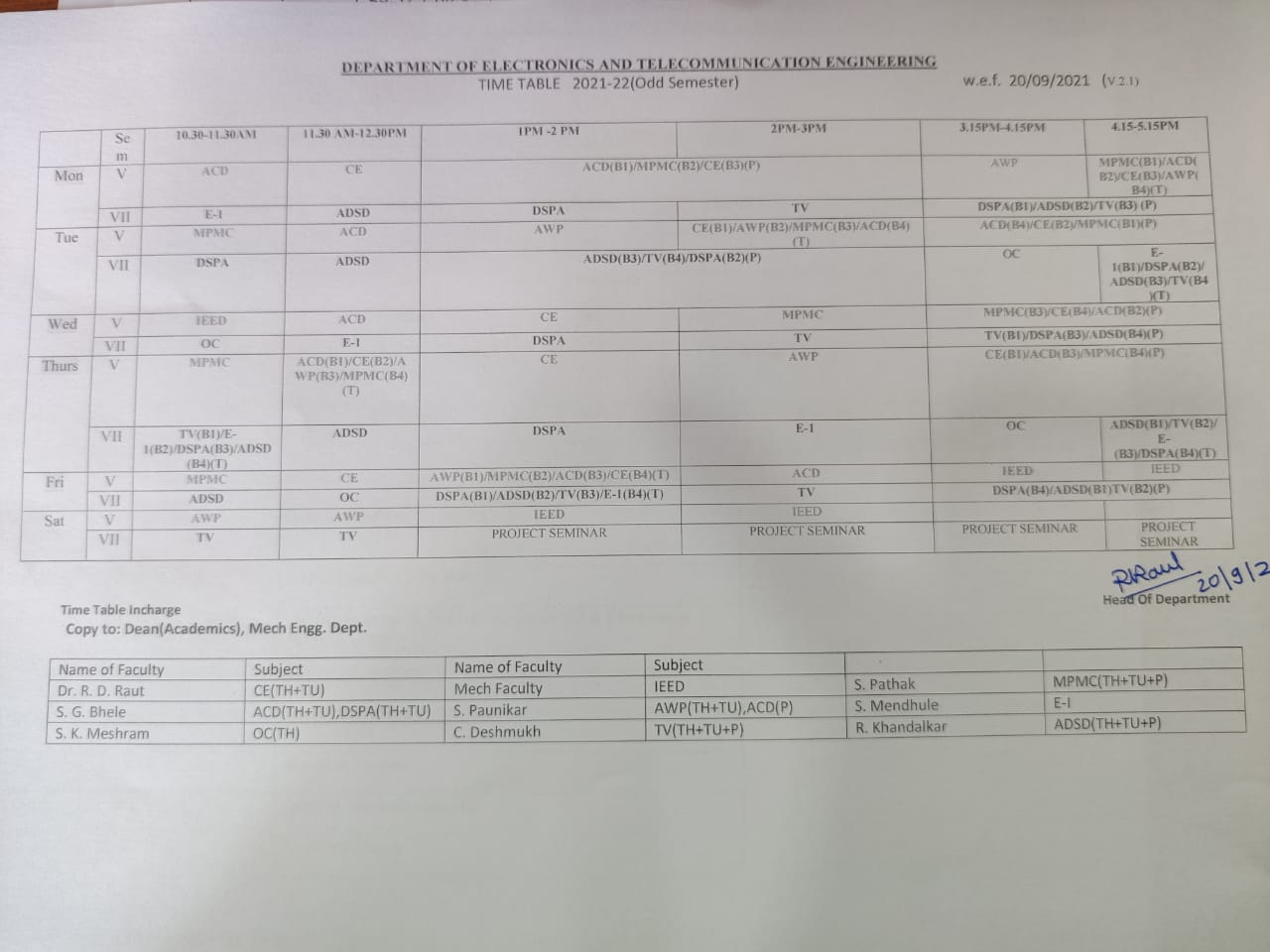 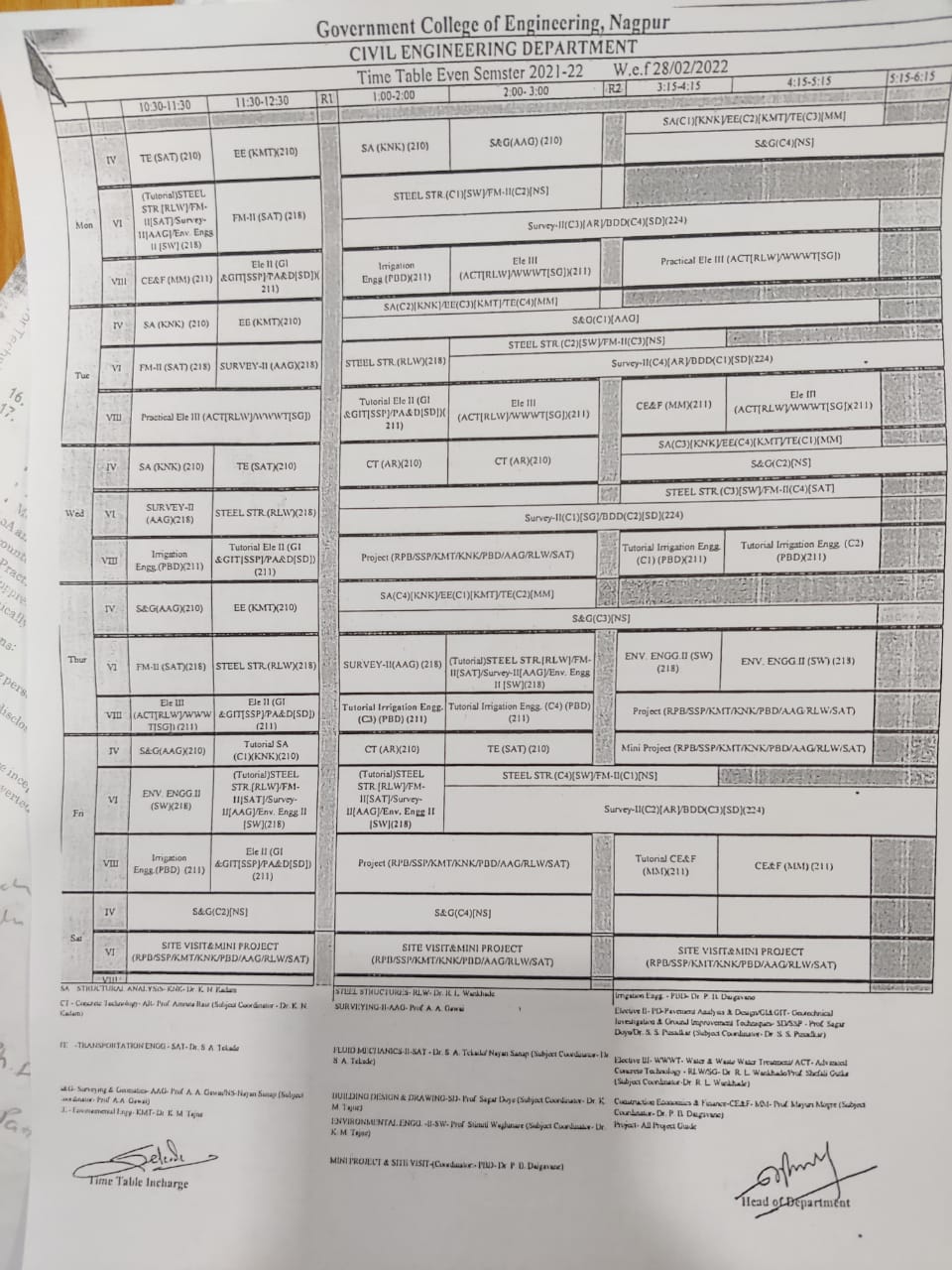 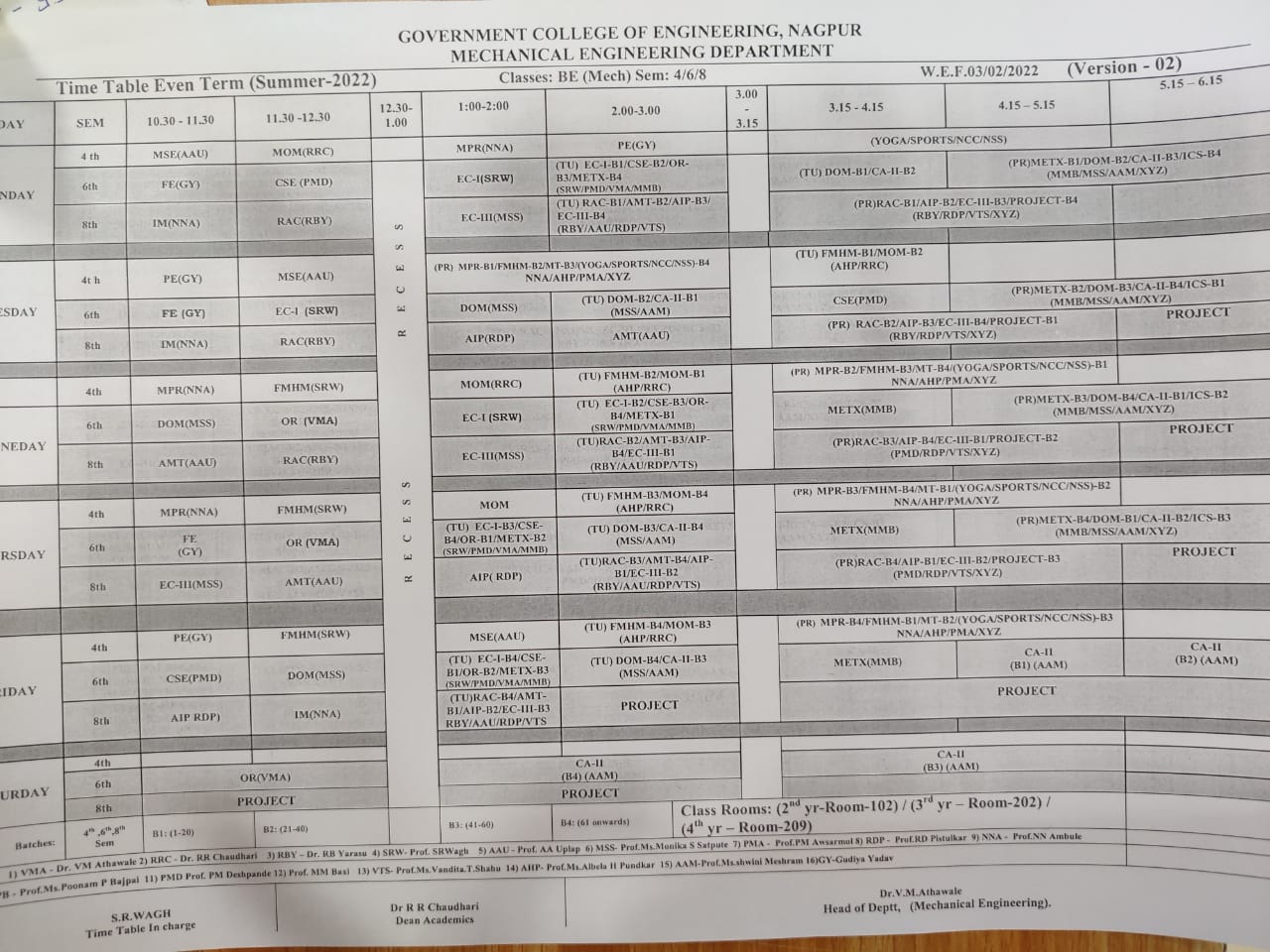 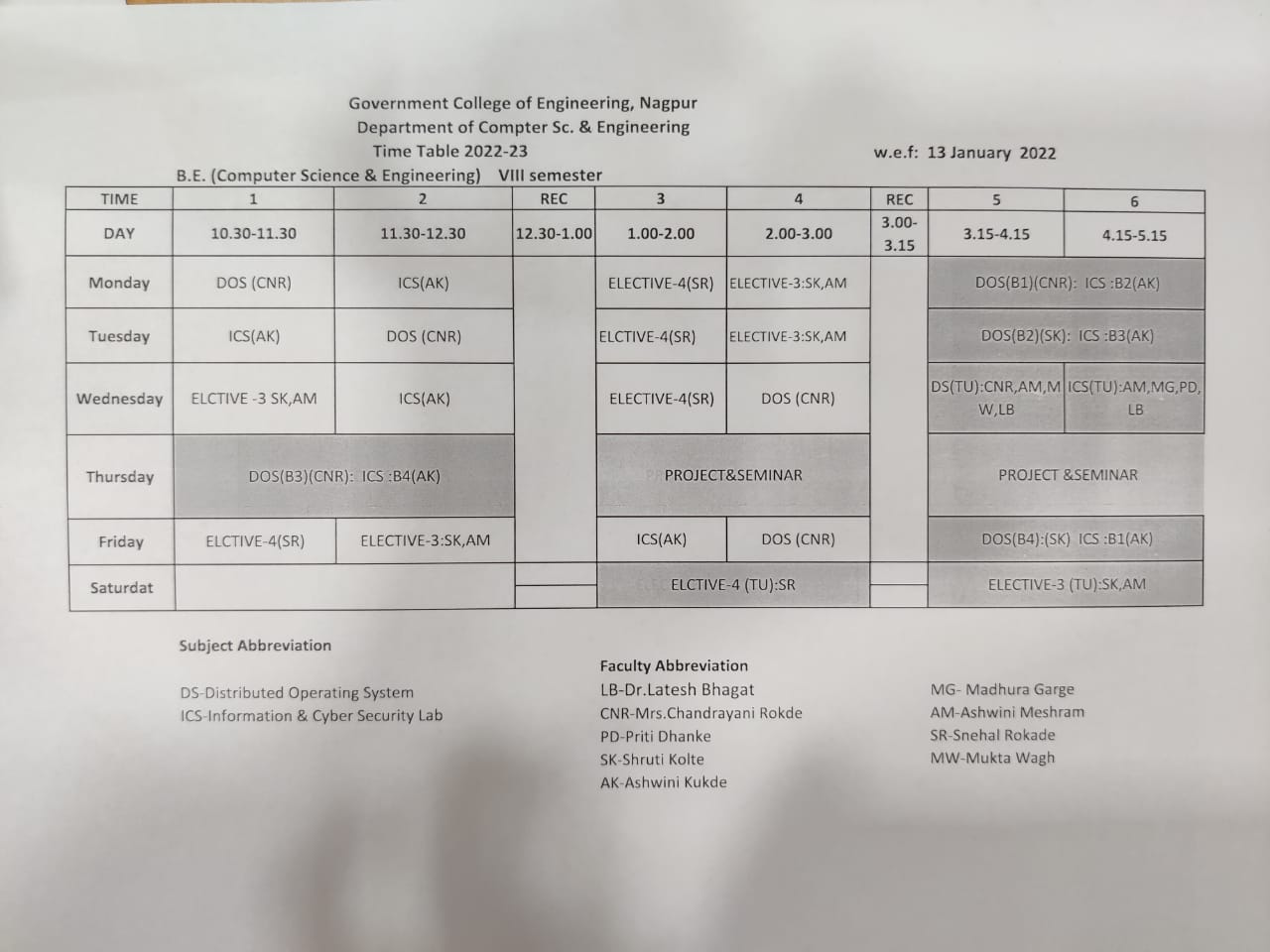 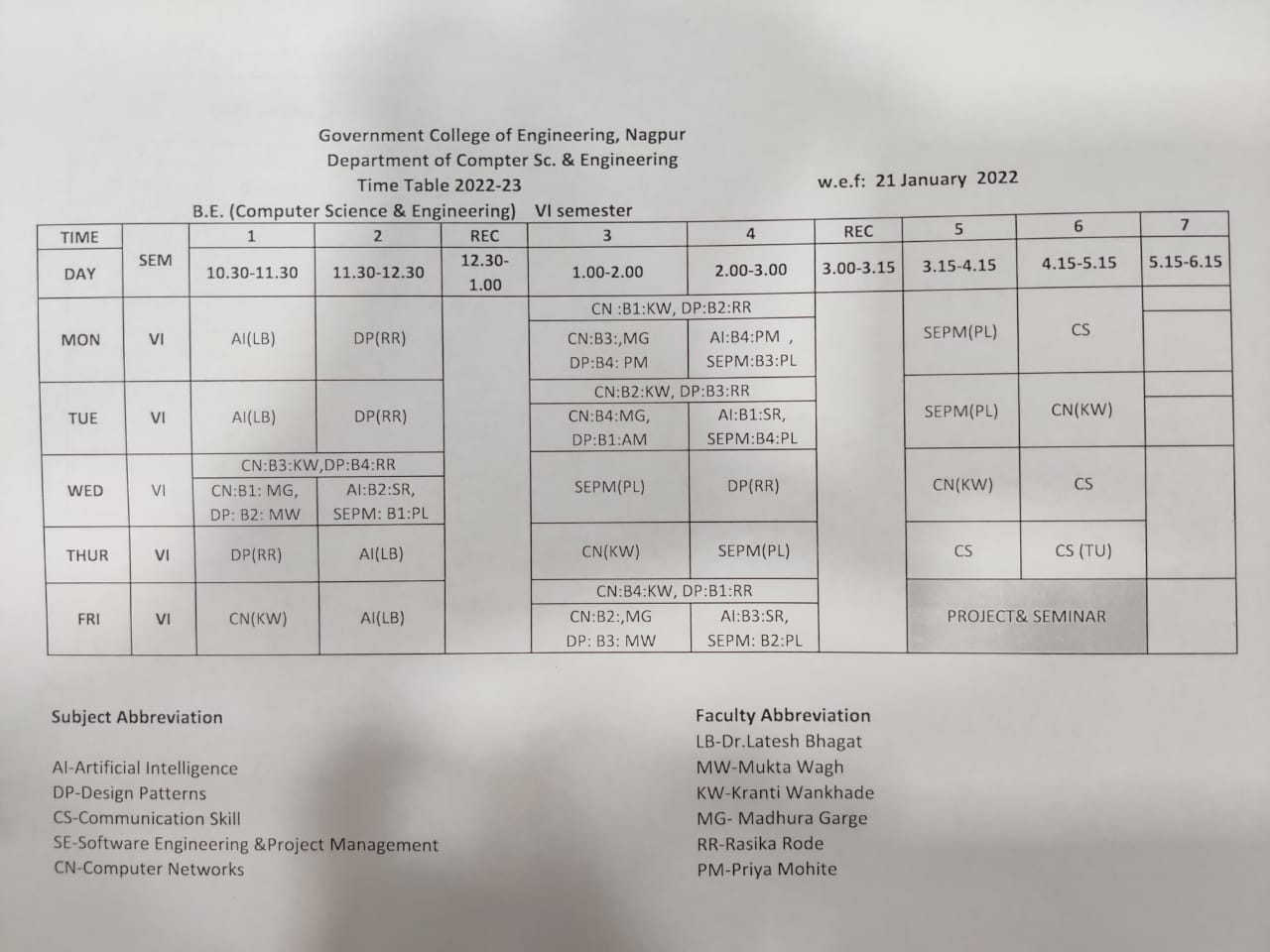 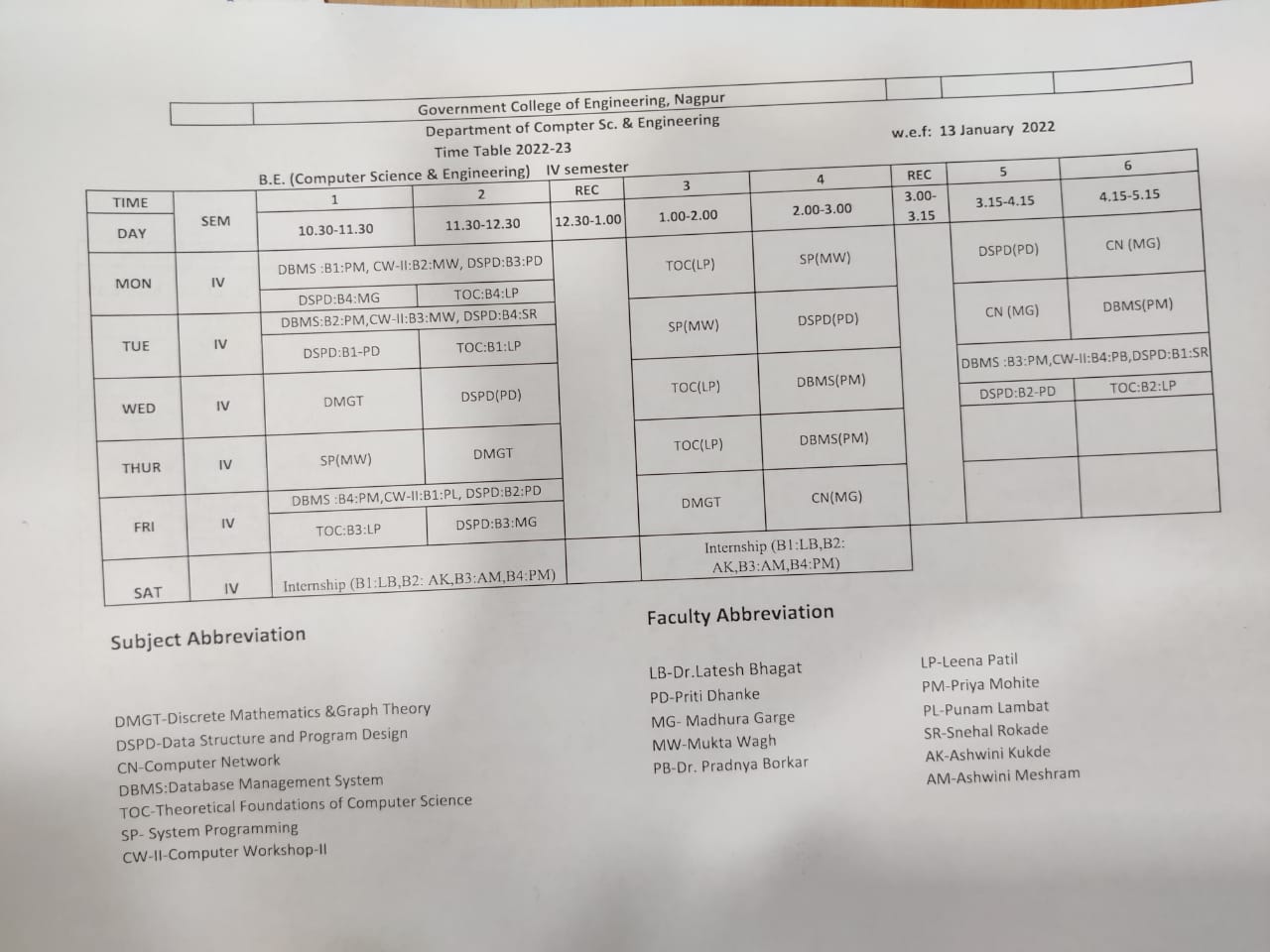 Teaching Load of each Faculty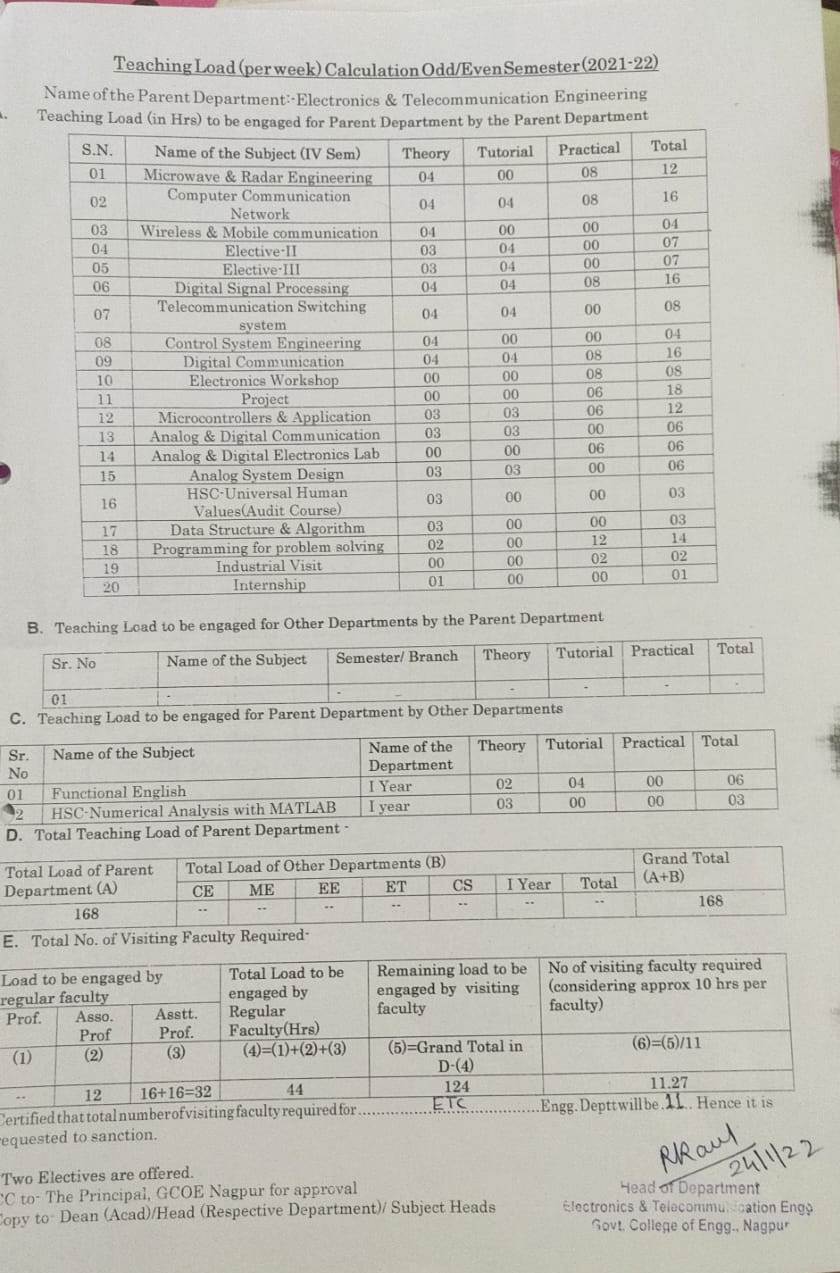 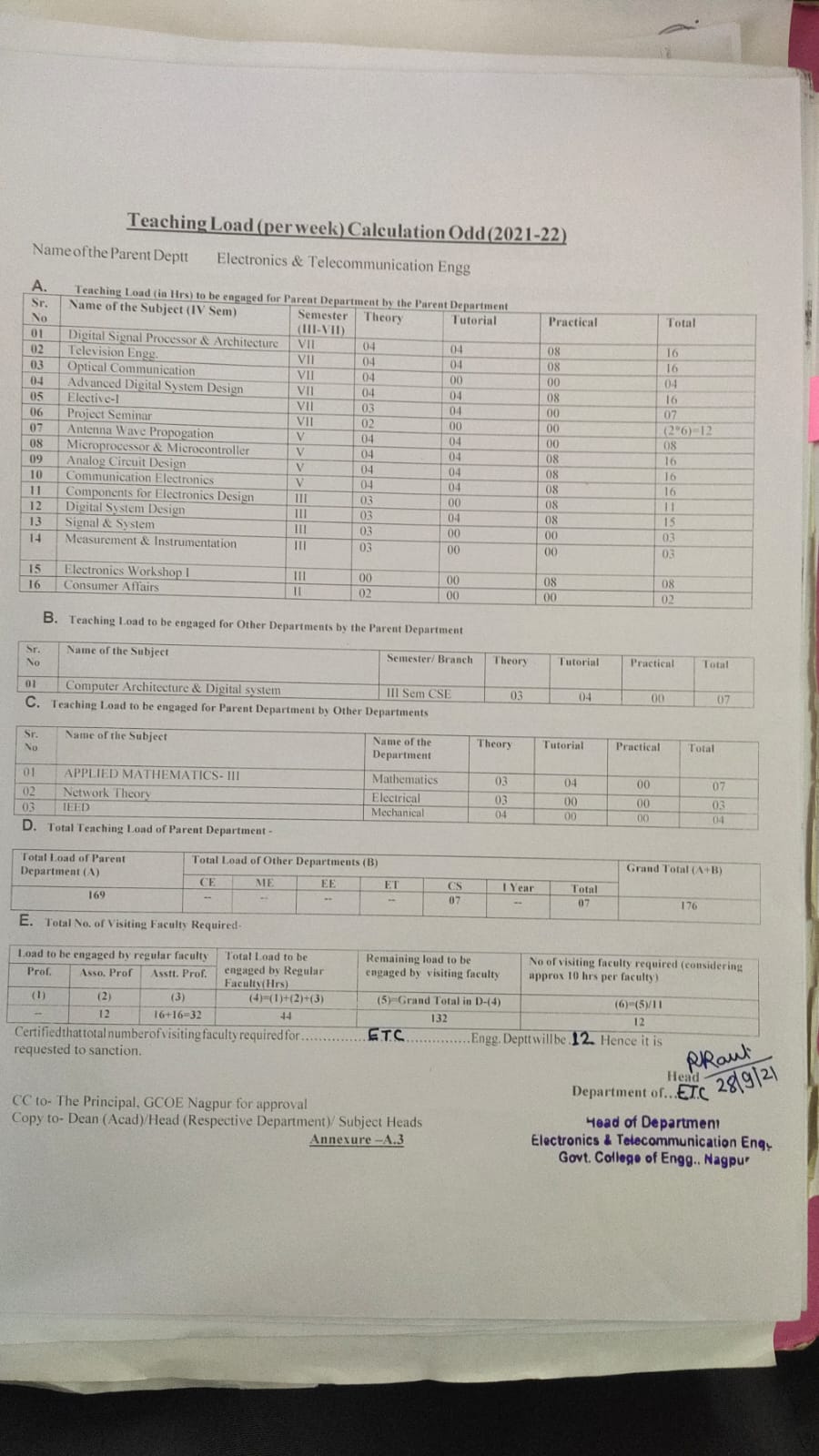 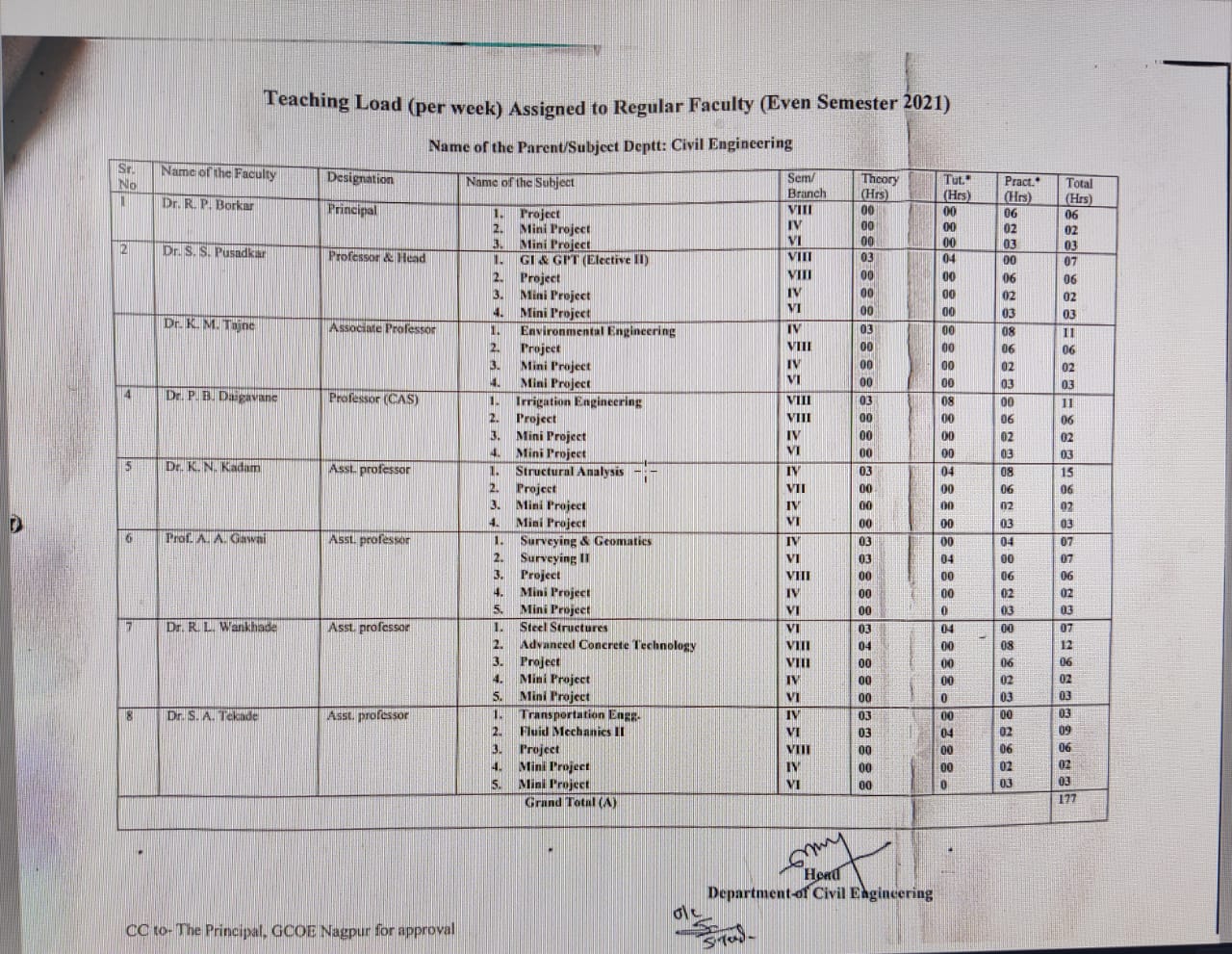 Department of Computer science & EnggInternal Continuous Evaluation System and placeACADEMIC POLICIES 2021-22 	Objectives:-The Academic Office exists to help facilitate, initiate and co-ordinate the academic work of the Institute, particularly the teaching and assessment of students. It acts as the repository of grades and academic records of all students, both past and present. At GCOEN, semester pattern is followed. An academic year consists of two semesters. The Odd Semester begins in June and the Even Semester in December. The academic schedule mentioned in the academic calender will be strictly followed.Goals:-Framing of Vision & Mission statements of Department by conducting stakeholders meeting & its mapping with Vision & Mission of InstitutePrepare Program Educational Objectives & Program Specific Outcomes & its mapping with vision & MissionPrepare Course Outcomes of each courseScope:-Regular monitoring of classes as per Time table  Syllabus coverageAcademic ReviewConduct of Class Tests Conduct of University Theory & Practical ExamsResult AnalysisAcademic Policies:- Preparation of Personal filePreparation of Subject/ Course FileTeaching plan should be prepared for each subjectThe lectures lay emphasis on the following:Knowledge content (topics in the curriculum) Utility value - application in real life Latest developments (Advance Topic)
Course Coordinator								HODAttendance record should be maintained properly.Display of cumulative attendance on 5th day of every month.Academic Review should be conducted monthly by HOD & Principal.Two Class Tests (20 marks each for Old Scheme and 30 marks for New AICTE reformed Scheme ) to be conducted in each semester. Class Test-I will be based on First & Second Unit. Eligibility for CT-I will be 75% attendance.  Class Test-II will be based on Third & Fourth Unit. Eligibility for CT-II will be 75% attendance.Attendance upto 60% may be considered only for students having medical reason certified by authentic doctor and students engaged in activities which will bring laurel to the institution.Two Assignments OR Unit Tests or Surprise Test or Quiz (any rubrics) may be conducted. Assignment-I based on 5th Unit. Assignment-II based on 6th Unit.So that all Course outcomes will be achieved.Distribution of Internal 20 marks (For Old Scheme)Distribution of Internal 30 marks (For New Scheme)Distribution of Internal 10 marksFeedback of students (CR only) before each Class Test by Principal supported by Dean (Student welfare)Practical continuous assessment should be done regularly.Question bank including Questions asked in University, GATE & competitive exam should be prepared.Identification of weak & bright students.Weak student-Internal assessment / Performance in Class Test less than 50% Bright student- Internal assessment /Performance in Class Test greater than 75%Remedial classes are conducted for Diploma holder students.	GOVERNMENT COLLEGE OF ENGINEERING, NAGPUR	Department of ________________________________	Monthly Academic Review (2021-22)Team Members 1)				2)				3)Dean, Academics   								PrincipalAll Heads and Faculty members are hereby informed to conduct the activities as per Academic Calendar and implement Academic Policies.Student’s assessment of Faculty, System in place - YesFor each Post Graduate Courses give the following: Not ApplicableTitle of the CourseCurricula and SyllabiLaboratory facilities exclusive to the Post Graduate CourseSpecial PurposeSoftware, all design tools in caseMATLAB, E- TAPAcademic Calendar and framework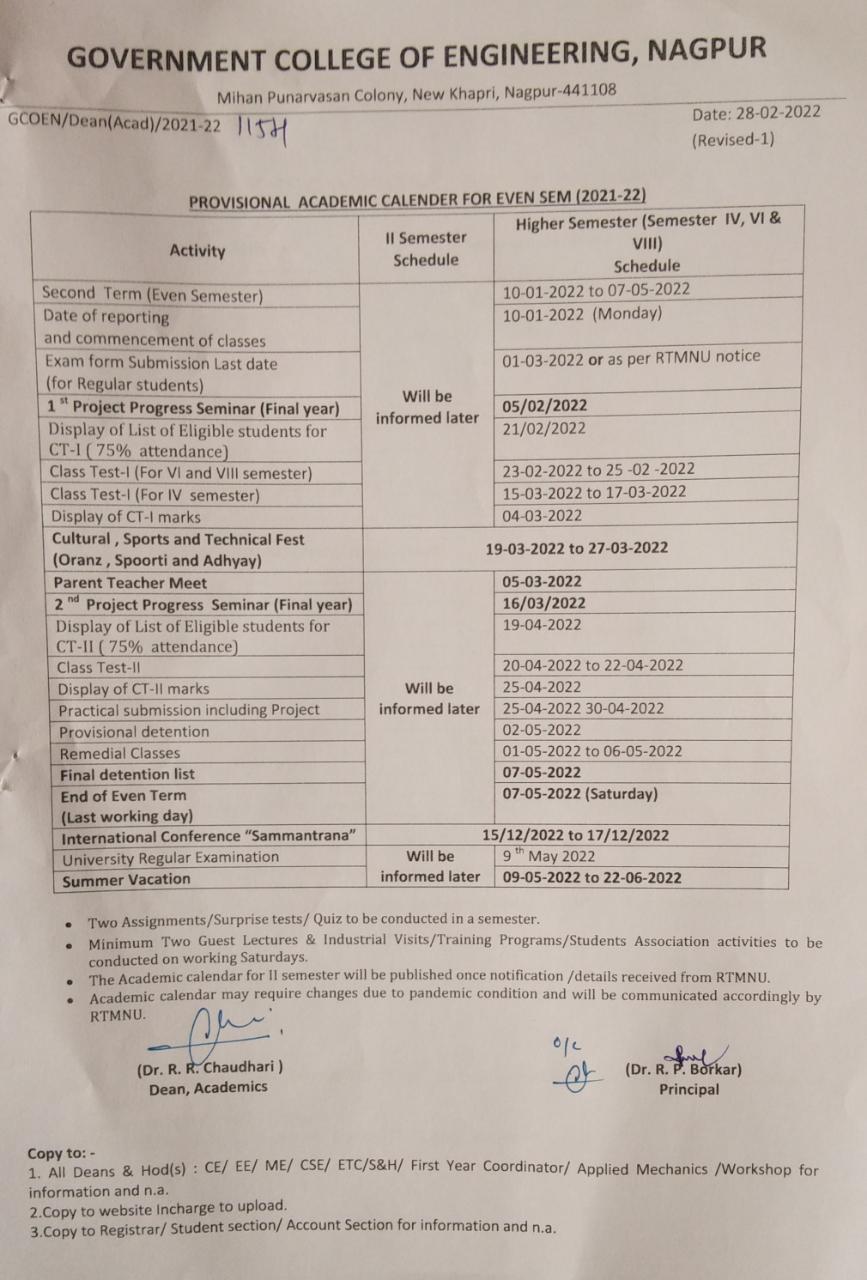 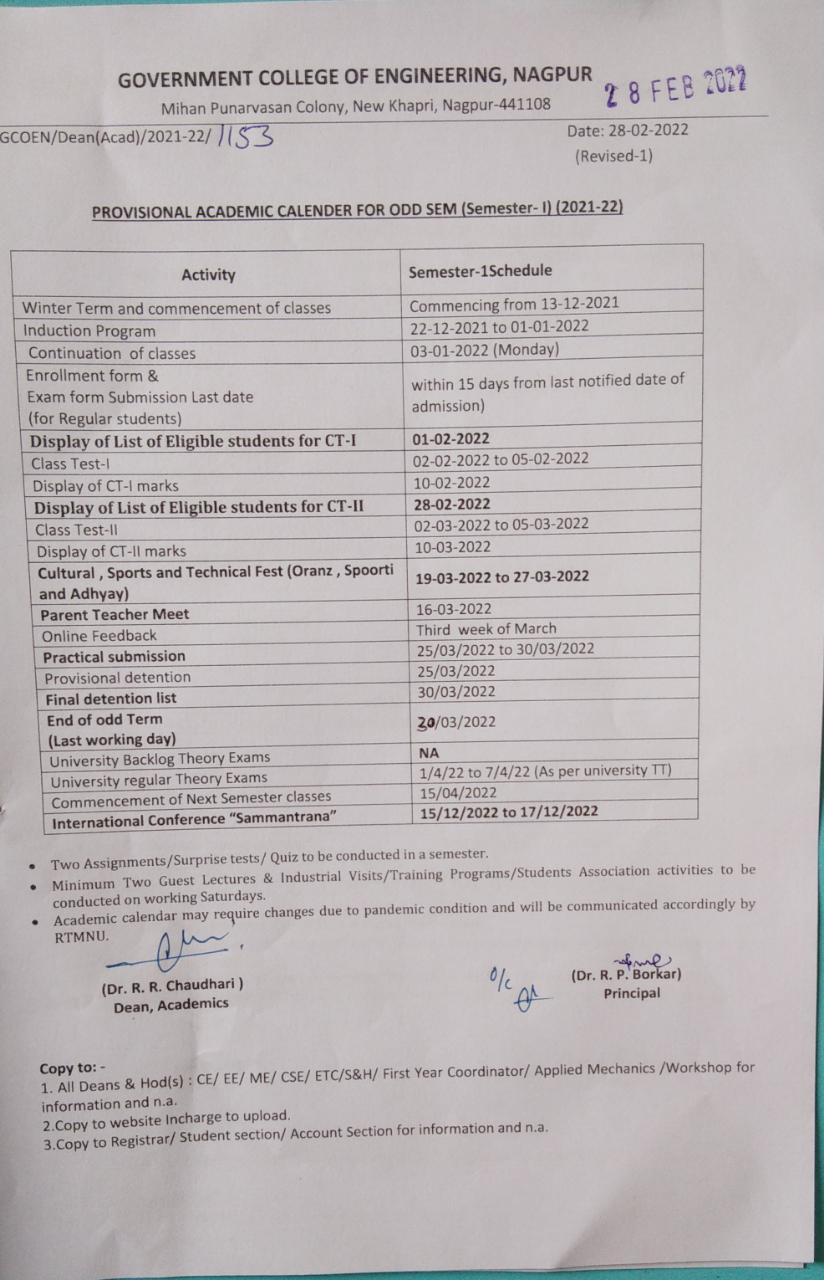 Enrolment and placement details of students in the last 3 years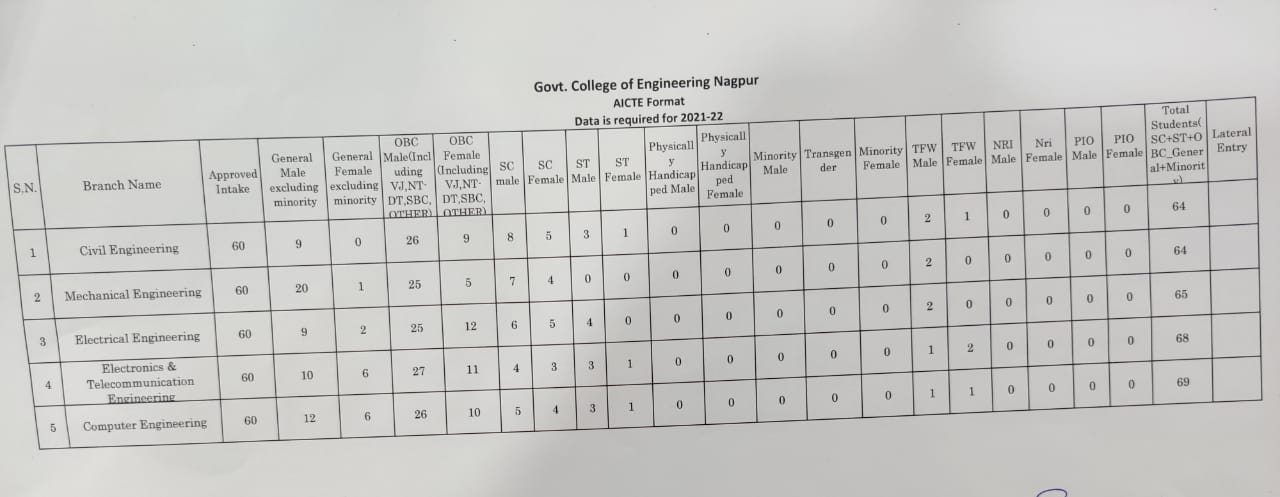 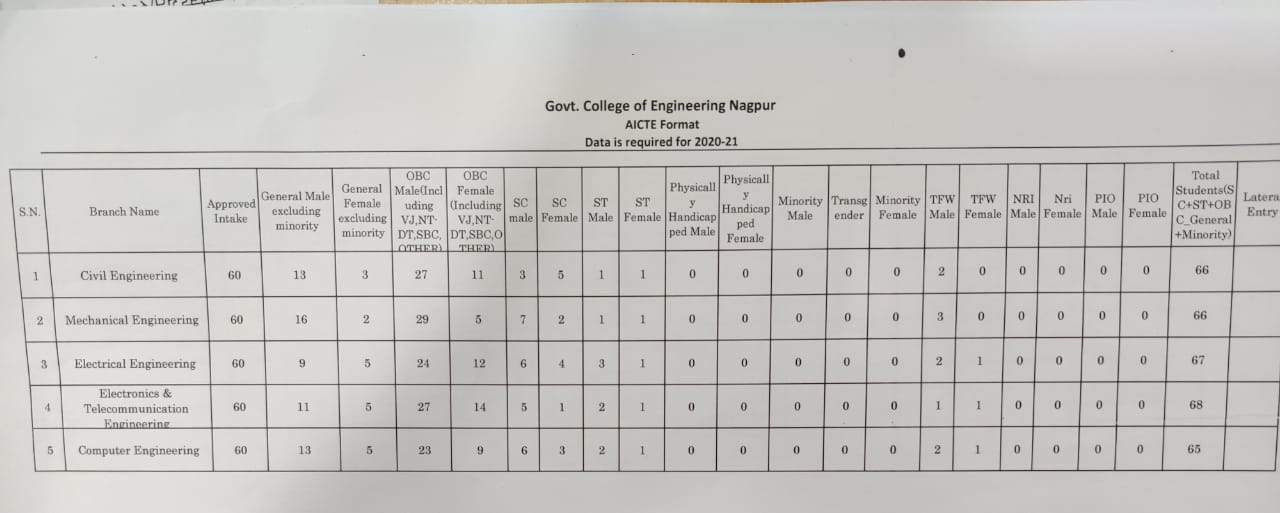 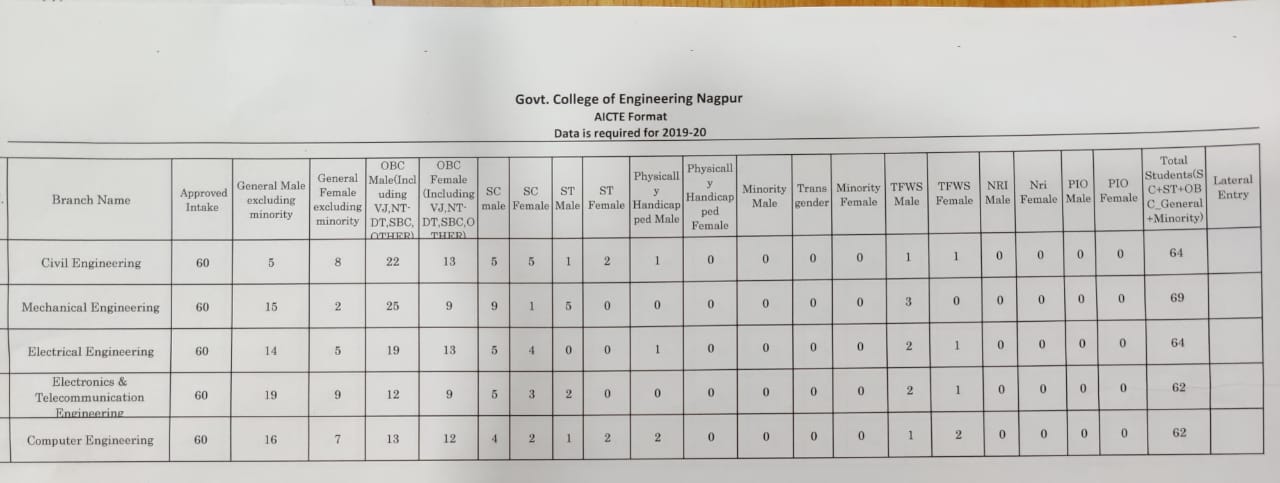 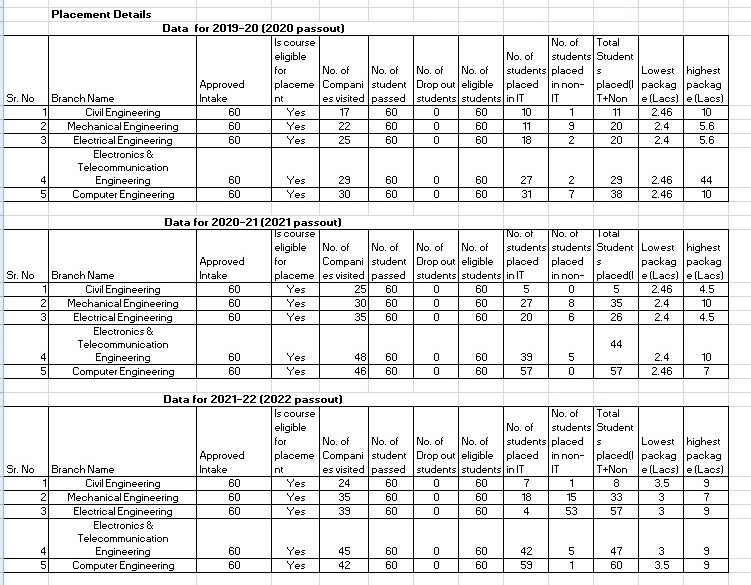 List of Research Projects/Consultancy WorksNumber of Projects carried out, funding agency, Grant receivedUBA Projects:Smart Compost binMobile ON/OFF controller for 3 Phase MotorCattle care systemSolar system for community hall Testing and ConsultancyGovernment College of Engineering Nagpur has regularly generating IRG since its inception. Major clients for consultancies are as- WAPCOS limited (A Govt of India Undertaking), Shapoorji Pallonji And Company Private Limited, Public Works Department (PWD), Ministry of Urban, National Environmental Engineering Research Institute (NEERI), District Sports Office Dhule, Amravati, Nagpur , Bhandara etc, Uttar Pradesh Jal Nigam, Maharashtra Industrial Development Corporation  (MIDC), Central Public Works Dept, Maharashtra Jeevan Pradhikaran, Deputy Commissioner, Tribal Development, NagpurIRG Up To 31/03/2021     … rangingPublications(ifany)outofresearchinlastthreeyearsoutofmastersprojects : Data available on college website www.gcoen.ac.inIndustry LinkageIndustrial persons are nominated on college development committee.Industrial persons are called for expert lectures, workshopsStudents are enrolled for internship and working on industrial problems.Industrial visits are regularly arranged.Vidarbha Industries Associations is giving platforms for students and faculties.MoUs with Industries (minimum3(10))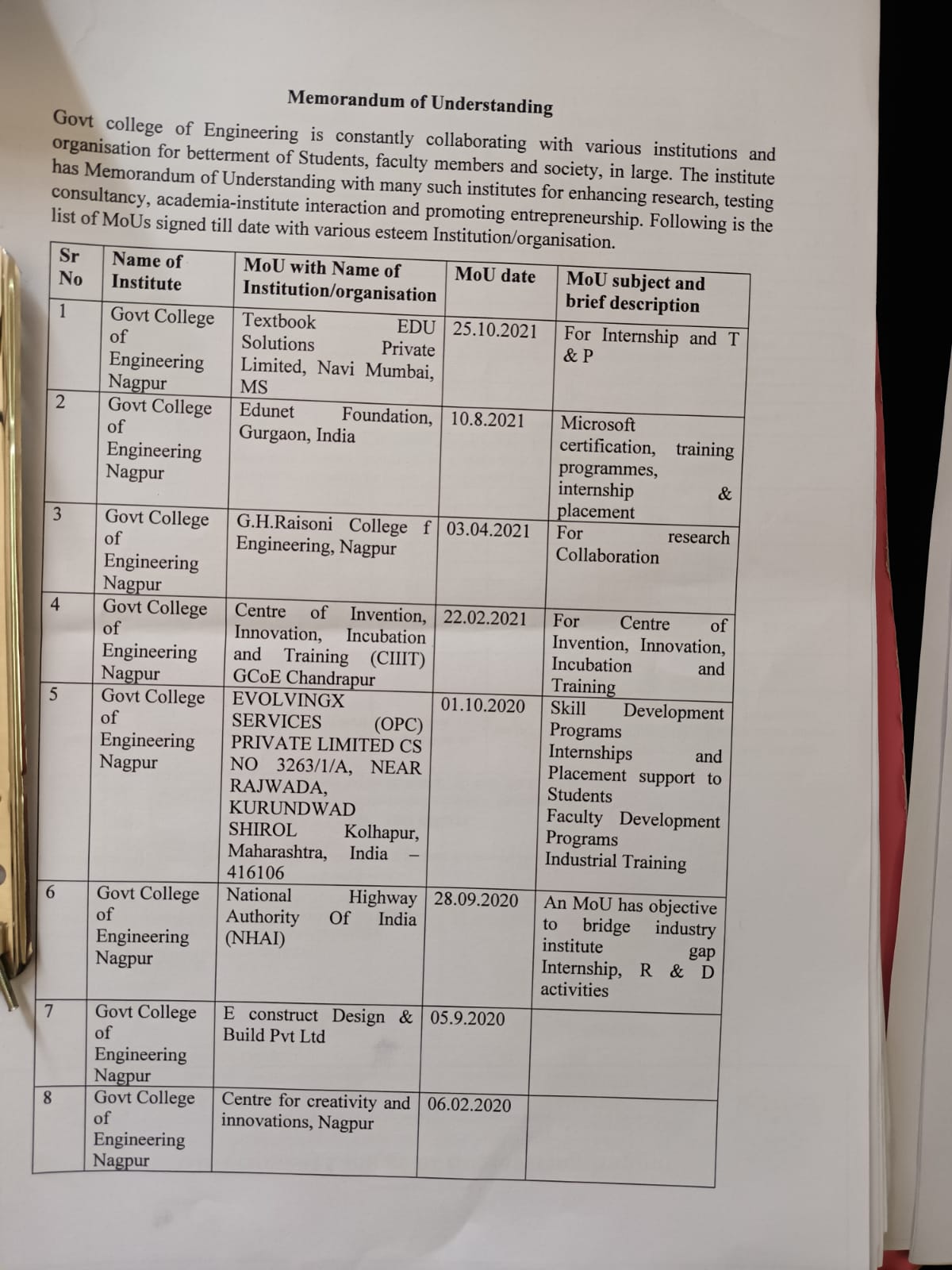 LoA and subsequent EoA till the current Academic YearAccounted audited statement for the last three years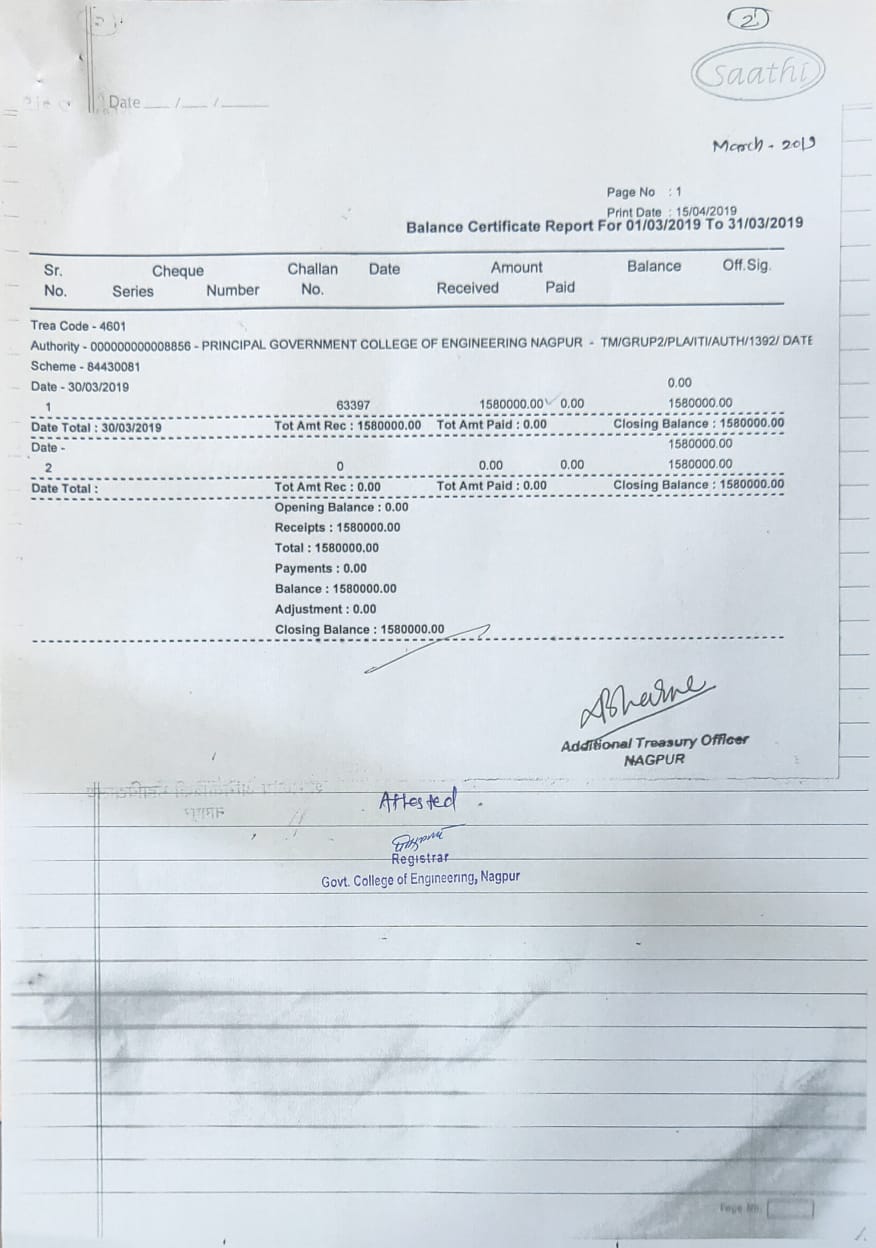 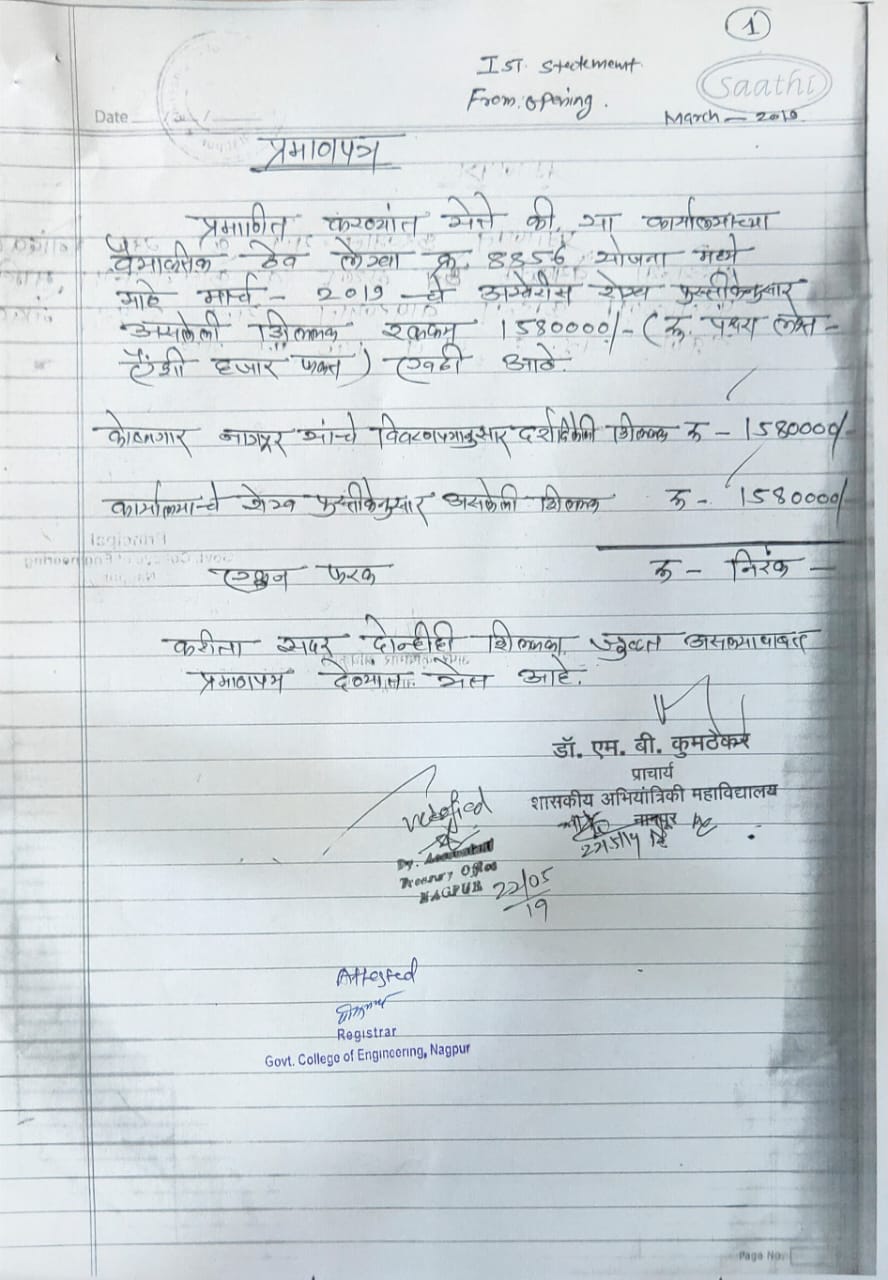 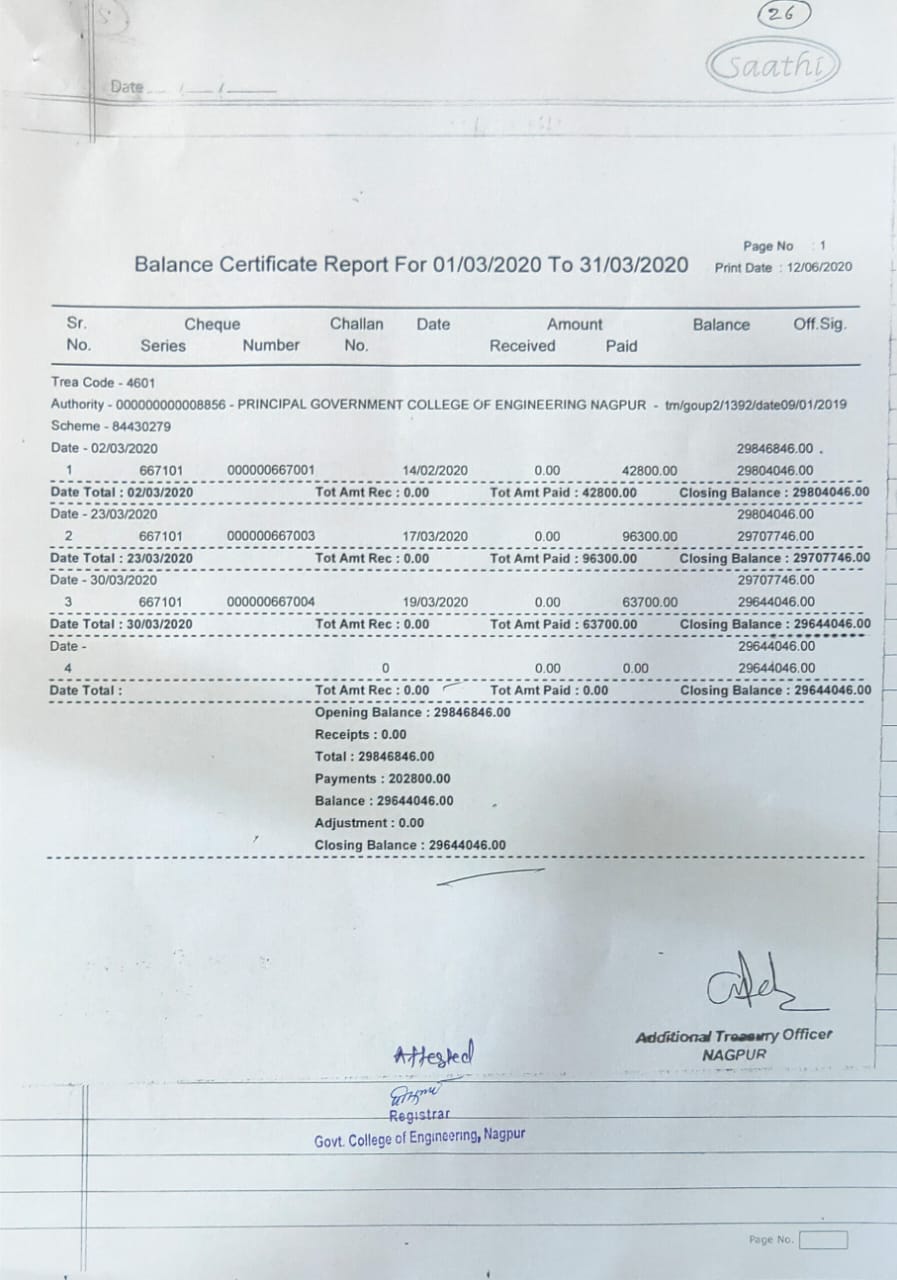 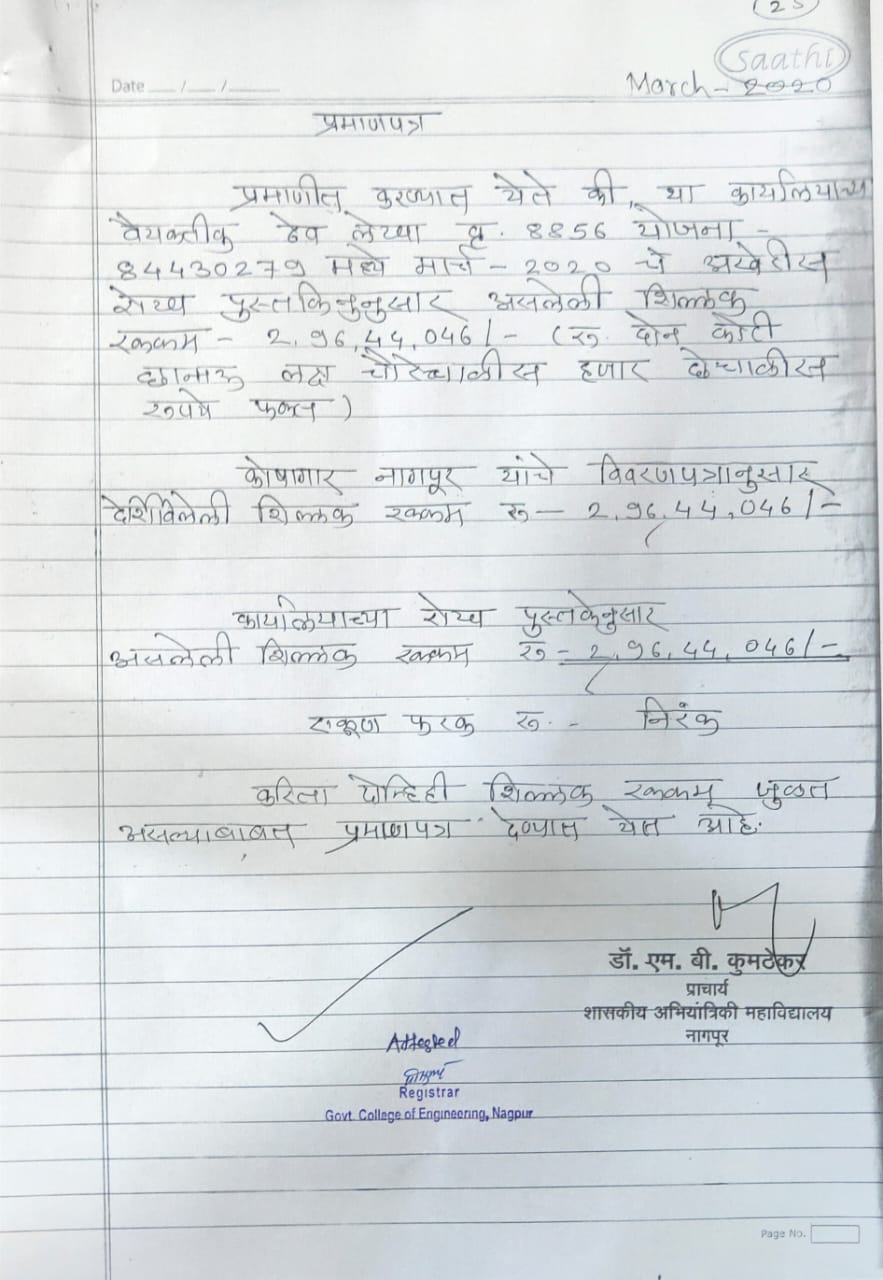 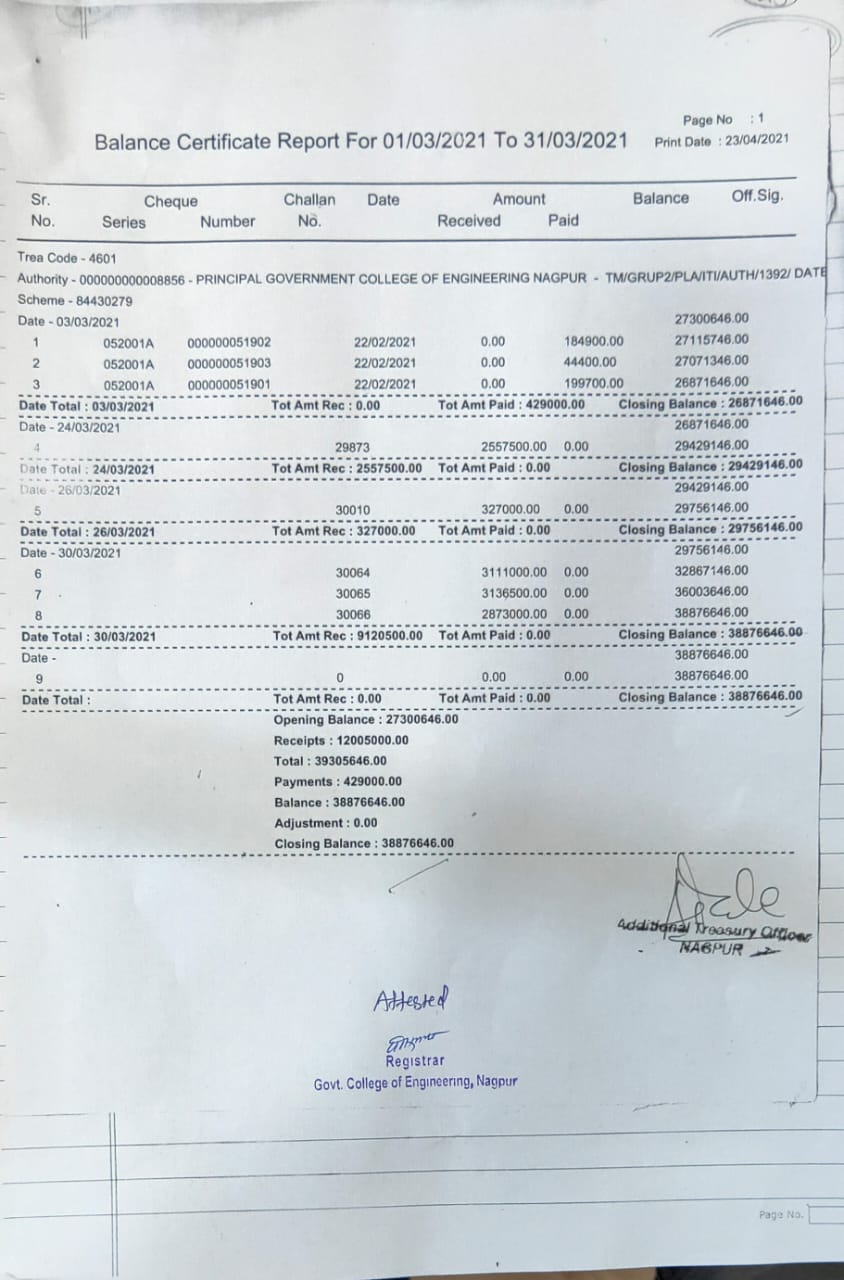 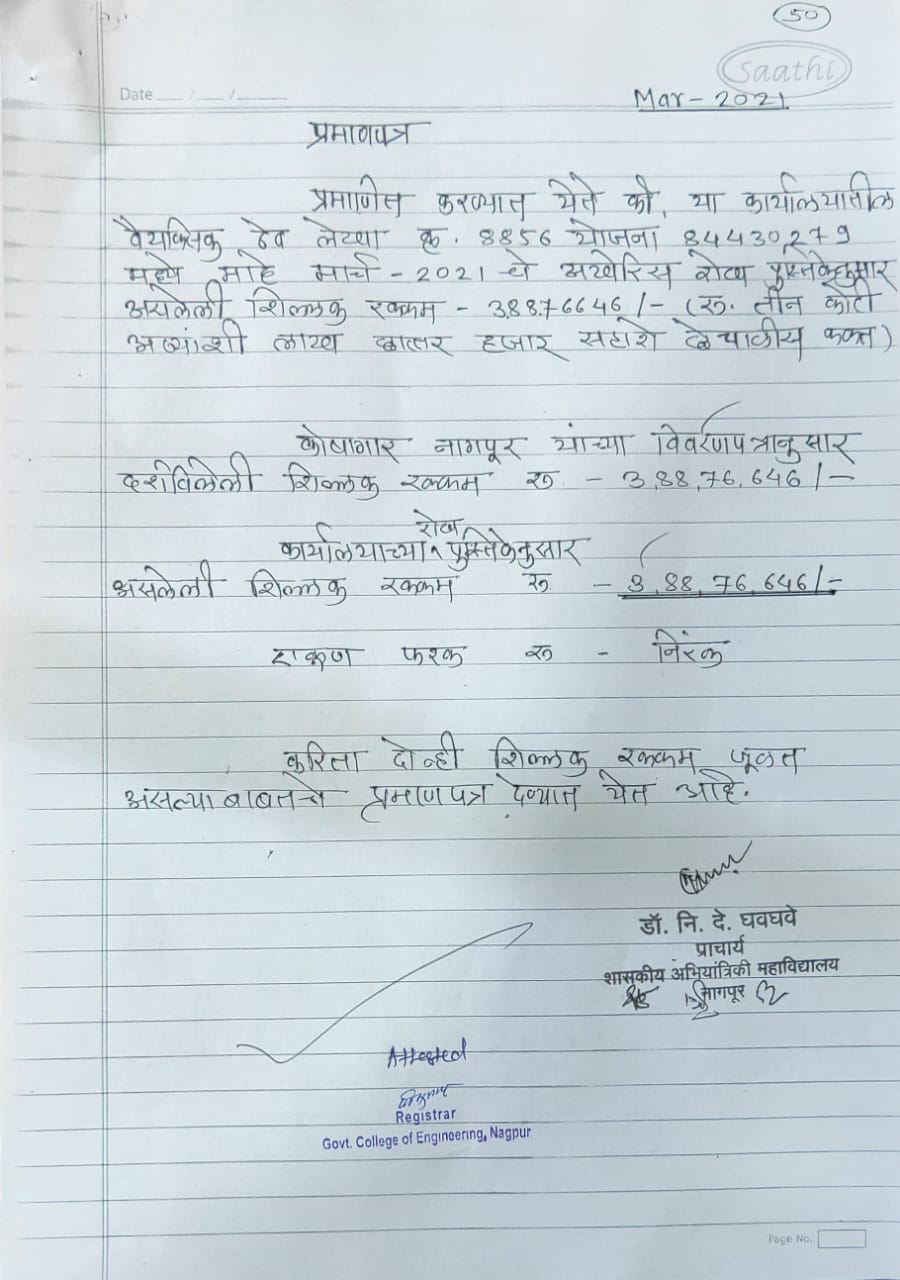 Best Practices adopted, if anyNote: Suppression and/or misrepresentation of information shall invite appropriate penal action. The Website shall be dynamically updated with regard to Mandatory DisclosuresBest PracticesEvery classroom is digital classroom and every teacher engaging the classes regularly either online/hybrid mode or offline mode regularlyAICTE recognized Institute Innovation Council regularly organizing the technical program/workshop/webinars by inviting experts from industry,reputed academic institutes in order to enhance the technical skills of students.Technology transfer and projects are taken under Unnat Bharat Abhiyan regularlyPeer to peer teaching is being used in the college, which is an effective method in the classroom/ lab to enhance learning. This enables the students to revise their learned topics and be able to consolidate it by teaching it to fellow students. A visible difference has been observed in the class room with peer teaching. Students have improved understanding of their subject knowledge and increase in their confidence too.A field visit is one of the best tools that a facilitator can use to provide every student with real-world experiences. In every semester field visits to industry are organized to give a practical exposure to the students. We have conducted few field visits to project the working of various civil engineering structuresNameGovernment College of Engineering,NagpurAddressSector - 27, Mihan Rehabilitation Colony, Khapri, Nagpur - 441108 (Maharashtra State)StateMaharashtraPhone No.07103-295226 (P), 295220 (O)   Fax No.----Web sitewww.gcoen.ac.inE-mailprincipal.gcoenagpur@dtemaharashtra.gov.inoffice.gcoenagpur@dtemaharashtra.gov.inNameProf.  R. P. Borkar, PrincipalProf.  R. P. Borkar, PrincipalProf.  R. P. Borkar, PrincipalAddressGovernment College of Engineering,NagpurGovernment College of Engineering,NagpurGovernment College of Engineering,NagpurPin Code441108STDCode07103Phone No295226Fax No.------Emailprincipal.gcoenagpur@dtemaharashtra.gov.inprincipal@gcoen.ac.inWeb sitewww.gcoen.ac.inGrievance Redressal Committee (For Faculty & Staff)Grievance Redressal Committee (For Faculty & Staff)Grievance Redressal Committee (For Faculty & Staff)PositionDesignationNameChairmanPrincipalProf. R. P. BorkarMemberJoint Director, RO, DTE NagpurDr. M. B. DaigavaneMemberOne Professor from affiliating university-MemberSenior faculty nominated by Principal (Not below Asso. Prof)Prof. S. S. PusadkarMemberLady  Faculty/ Staff nominated by PrincipalDr. L. G. MalikMemberBackward Class  Faculty/ Staff nominated by PrincipalMr. A. A. GawaiMember SecretaryRegistrarMr. P. M. MankarStudents Grievance Redressal CommitteeStudents Grievance Redressal CommitteeStudents Grievance Redressal CommitteeStudents Grievance Redressal CommitteeS.N.PositionDesignationName1ChairmanPrincipalProf. R. P. Borkar2MemberLady Faculty Member Nominated by PrincipalDr. K. G. Aasutkar3MemberBackward class faculty representative nominated by PrincipalMs. R. M. Sahare4MemberSr Faculty Dr. R. R. Choudhari5MemberStudent nominated by Principal based on merit / sport / community cork--6Member SecretaryAsst. Professor Civil EngineeringDr. S. A. TekadeAnti Ragging CommitteeAnti Ragging CommitteeDesignationNamePrincipalProf. R. P. BorkarCivil Administrator representative (SDO / Tahsildar not below the rank of Nayab Tahsildar))OfficiatingPolice Administrator representative (PI)PI of Beltarodi Police StationLocal media representativeMr. Tushar Kohale      IBN LoakmatNGO representativeDr. Vijay GhugeFaculty representativeDr. K. G. AasutkarParent representativeDr. Pradeep SalveStaff representativeRegistrar/Office SuperintendentFresher studentKarn GuptaSr. studentMr. Aditya PuramSr. No.PositionDesignationName1ChairmanPrincipalProf. Dr.R. P. Borkar2MemberLady Faculty Member Nominated by PrincipalDr. K. G. Aasutkar3MemberBackward class faculty representative nominated by PrincipalMs. R. M. Sahare4MemberSr FacultyDr. R. R. Choudhari5MemberStudent nominated by Principal based on merit / sport / community cork-----6Member SecretaryAsst. Professor Civil EngineeringDr. S. A. TekadeGrievance Redressal Committee (For Faculty & Staff)Grievance Redressal Committee (For Faculty & Staff)Grievance Redressal Committee (For Faculty & Staff)PositionDesignationNameChairmanPrincipalProf. R. P. BorkarMemberJoint Director, RO, DTE NagpurDr. M. B. DaigavaneMemberOne Professor from affiliating university----MemberSenior faculty nominated by Principal (Not below Asso Prof)Prof. S. S. PusadkarMemberLady  Faculty/ Staff nominated by PrincipalDr. L. G. MalikMemberBackward Class  Faculty/ Staff nominated by PrincipalMr. A. A. GawaiMember SecretaryRegistrarMr. P. M. MankarPrevention of Sexual Harassment Committee (ICC)Prevention of Sexual Harassment Committee (ICC)DesignationNameWoman Sr Level (not below Asso Prof)Dr. K. G. AasutkarFaculty 1Dr. R. D. RautFaculty 2Mr. S. R. WaghStaff 1Smt. N. S. Dautpure Staff 2Mr. S. M. BajareNGO / Association member with law backgroundSmt. A. A. GhongeStudent 1Ms. Sakshi KotekarStudent 2Ms. Radha SajjanwarStudent 3 Girl Pre / Final yearMs. Ayushi MoreSC/ST Grievance CommitteeSC/ST Grievance CommitteeSC/ST Grievance CommitteePositionDesignationNameChairmanPrincipalProf. R. P. BorkarMemberSr. Professor of University / DTEMemberSr. faculty 1 (not below Asso. Prof)Dr. V. M. AathawaleMemberSr. faculty 2 (not below Asso Prof)Dr. C. P. KalambeMember SecretaryAsst. ProfessorMr. A. A. GawaiSr. No.Composition of IQACName of person with affiliationDesignation in IQAC committee1Chairperson: Head of the InstitutionProf. R P Borkar, PrincipalChairman2Teachers to represent all level (Three to eight )Prof. N D Ghawghawe, Dean C A Member2Teachers to represent all level (Three to eight )Prof. S S Pusadkar, Dean P A Member2Teachers to represent all level (Three to eight )Dr R R Chaudhari, Dean AcadMember2Teachers to represent all level (Three to eight )Dr R R Surjuse, Dean III & PMember2Teachers to represent all level (Three to eight )Prof. P B Daigawane, Dean InfrastructureMember2Teachers to represent all level (Three to eight )Dr Kshitija Kadam, Dean R & QAMember2Teachers to represent all level (Three to eight )Dr K M Tajne, Dean Student AffairsMember3One member from the ManagementDr M B Daigawane,Joint Director, Nagpur Region, DTE   Member4Few senior administrative officersMr N H Bhujade, Registrar   Member4Few senior administrative officersDr Latesh Bhagat, HoD Comp EnggMember4Few senior administrative officersDr V M Athawale, HoD Mech EnggMember4Few senior administrative officersDr Rajeshri Raut, HoD Extc EnggMember5One nominee each from local society, Students and AlumniDr Vijay L Ghuge, President,Nisarg Vidnyan Mandal, Nagpur Member5One nominee each from local society, Students and AlumniVinit Lohare, Student, IIIyr CSEMember5One nominee each from local society, Students and AlumniPalak Kothari, Student, IIIyr ETC Member5One nominee each from local society, Students and AlumniEr Dewashish Sontakke, Ex Engr, GAIL Member5One nominee each from local society, Students and AlumniEr Abhijeet Roy, Application Development Associate, AccentureMember6One nominee each from Employers/Industrialists / stakeholdersEr. Arvind Kumar, Centre Head, TCS NagpurMember6One nominee each from Employers/Industrialists / stakeholdersEr Ajinkya M Kottawar Director, Siftsense Technoserve (India) Pvt Ltd, NagpurMember6One nominee each from Employers/Industrialists / stakeholdersDr. Pradeep SalveSenior Principal Scientist, HRD DivisionCSIR-NEERI, NagpurMember7One of the senior teachers as theco-ordinator / Director of the IQACDr Kshitija Kadam, Dean R & QAMember SecretarySr. No.NameNumber of seatsDuration1Civil Engineering60 eachFour years2Mechanical Engineering60 eachFour years3Electrical Engineering60 eachFour years4Electronics & Telecommunication Engineering60 eachFour years5Computer Science & Engineering60 eachFour yearsSr.     No.NameNumber of SeatsDurationCut off marks/Rank of admission during the last three yearsCut off marks/Rank of admission during the last three yearsCut off marks/Rank of admission during the last three yearsCut off marks/Rank of admission during the last three yearsCut off marks/Rank of admission during the last three yearsCut off marks/Rank of admission during the last three yearsFee (as approved by the state government)Placement FacilitiesCampus placement in last three years with minimum salary, maximum salary and average salaryCampus placement in last three years with minimum salary, maximum salary and average salaryCampus placement in last three years with minimum salary, maximum salary and average salarySr.     No.NameNumber of SeatsDuration2019-202019-202020-212020-212021-222021-22Fee (as approved by the state government)Placement Facilities2019-202020-212021-22Sr.     No.NameNumber of SeatsDurationHighLowHighLowHighLowFee (as approved by the state government)Placement Facilities2019-202020-212021-221Civil Engg.60Four year92.9941.09943194.2921.15Fee is as per the prevailing Govt of Maharashtra and affiliating University norms. It is on website.The college has sufficient placement office for campus placement. Still college is working on betterment of facilities. 11582Mechanical Engg60Four year95.2540.3297.2723.1298.5627.21Fee is as per the prevailing Govt of Maharashtra and affiliating University norms. It is on website.The college has sufficient placement office for campus placement. Still college is working on betterment of facilities. 2035333Electrical Engg60Four year94.7832.6892.2831.1694.5127.21Fee is as per the prevailing Govt of Maharashtra and affiliating University norms. It is on website.The college has sufficient placement office for campus placement. Still college is working on betterment of facilities. 2026574Electronics & Tele. Engg60Four year93.8376.8294.6140.2895.6621.17Fee is as per the prevailing Govt of Maharashtra and affiliating University norms. It is on website.The college has sufficient placement office for campus placement. Still college is working on betterment of facilities. 2944475Comp. Sci.& Engg60Four year99.098198.8723.598.8755.57Fee is as per the prevailing Govt of Maharashtra and affiliating University norms. It is on website.The college has sufficient placement office for campus placement. Still college is working on betterment of facilities. 385760Minimum salary, Maximum salary and Average salaryMinimum salary, Maximum salary and Average salaryMinimum salary, Maximum salary and Average salaryMinimum salary, Maximum salary and Average salaryMinimum salary, Maximum salary and Average salaryMinimum salary, Maximum salary and Average salaryMinimum salary, Maximum salary and Average salaryMinimum salary, Maximum salary and Average salaryMinimum salary, Maximum salary and Average salaryMinimum salary, Maximum salary and Average salaryMinimum salary, Maximum salary and Average salaryMinimum salary, Maximum salary and Average salaryMin. Sal. 2.26 LPAMax Sal. 44 LPAAvg. Sal. 5.397 LPAMin. Sal. 2.46 LPAMax Sal. 10 LPAAvg. Sal. 4.17 LPAMin. Sal. 3.1 LPAMax Sal. 09 LPAAvg. Sal. 4.94 LPASNName of facultyDesignation1Dr. R. P. BorkarProfessor and Principal2Dr. S. S. PusadkarProfessor and Head3Dr. P. B. DaigavaneProfessor 4Dr. S. N. KhanteAssociate Professor 5Dr. K. M. TajneAssociate Professor 6Dr. K. N. KadamAssociate Professor7Dr. R. L. WankhedeAssistant Professor 8A. A. GawaiAssistant Professor 9Dr. S. A. TekadeAssistant Professor DesignationNumberProfessor   03Associate Professor  02Assistant Professor  03SNName of facultyDesignation1Dr. V. M. AthawaleAssociate Professor and Head2Dr. R. R. ChaudhariAssociate Professor 3Dr. U. S. WankhedeAssociate Professor 4Dr. R. B. YarasuAssociate Professor 5V. P. TitarmareAssistant Professor 6M. S. SatputeAssistant Professor 7A.  A. UplapAssistant Professor 8T. N. KumbalpuriAssistant Professor 9S. R. WaghAssistant Professor DesignationNumberProfessor   00Associate Professor  03Assistant Professor  06SNName of facultyDesignation1Dr. N. D. GhawghaweProfessor2Dr. R. S. SurjuseAssociate Professor 3Dr. S. P. JolheAssistant Professor 4Ms. R. M. SahareAssistant Professor 5Ms. N. V. KhadseAssistant Professor 6Mr. P.V. NandankarAssistant Professor DesignationNumberProfessor   01Associate Professor  01Assistant Professor  04SNName of facultyDesignation1Dr. R. D. RautAssociate Professor2S. G. BheleAssistant Professor3S. K. MeshramAssistant Professor DesignationNumberProfessor   00Associate Professor  01Assistant Professor  02SNName of facultyDesignation1Dr. Latesh Gagan MalikAssociate ProfessorDesignationNumberProfessor   00Associate Professor  01Assistant Professor  00SNName of facultyDesignation1Dr. C. P. KalambeAssociate Professor in Chemistry2Dr. C. M. KhairnarAssociate Professor in Physics3Dr. J. B. RandhawaAssistant Professor in Physics4Dr. V. J. DagwalAssistant Professor in MathematicsDesignationNumberProfessor   00Associate Professor  02Assistant Professor  02S.N.EducationUniversity/Institute%agePassing YearSpecializationSpecial Honour1B.E.RSTM Nagpur University, Nagpur/VNIT Nagpur60%1987Civil Engg2M.Tech.RSTM Nagpur University, Nagpur/VNIT Nagpur66%Oct.1988Civil-Env.Engg.3Additional B.A.RSTM Nagpur University, Nagpur---1989Political Science4Ph.D.Indian Institute of Technology, Bombay---2008Environmental Engg.Sr.
No.Organisation/InstituteDesignationPeriodPeriodSubjectSr.
No.Organisation/InstituteDesignationFrom ToSubject1K.D.K.College of Engineering, NagpurLecturer in Civil Engineering24.07.198927.09.89Civil Engg.(UG)2Govt. Polytechnic, SakoliDistt: Bhandara Lecturer in Civil Engineering28.09.198904.09.1995Civil Engg.3Govt. Polytechnic, Bramhapuri Distt.ChandrapurHead of Civil Engineering05.09.199525.03.1996Civil Engg. & Administration4Govt. College of Engineering, Amravati.Asstt. Professor in Civil Engg.26.03.199630.01.2004Civil Engg.(UG /PG)5Govt. College of Engineering, AmravatiProfessor in Civil Engineering30.01.200401.07.2011Civil Engg (UG/PG) & administration6Govt. College of Engineering, JalgaonPrincipal02.07.201129.07.2019Administration7Govt. College of Engineering, AmaravatiPrincipal30.07.201905/10/2021Administration8Govt. College of Engineering, NagpurPrincipal06/10/2021Till dateAdministrationSr.
No.University/ CollegeDesignationPeriodPeriodSubjectSr.
No.University/ CollegeDesignationFromToSubject1Indian Institute of Technology, BombayQIP Research Scholar28/10/200128/10/2004Industrial wastewater TreatmentS.No.CourseClassBranchSubject1DiplomaII and III yr Diploma Civil Engg.Surveying, Fluid Mechanics,Environmental Engg. Transportation Engg.2B.E.II, III & IV yr. B.E./B.Tech.Civil Engg.Surveying I & IIEnvironmental Engg I &II, Adv. Wastewater treatment 3M.TechI & II Yr M.Tech. (FT/PT)Civil Engg.-Env.Engg.Environmental Science & Engg.Advanced Wastewater Treatment,Industrial Wastewater Treatment,Hazardous Waste management,Solid Waste Management,Adv.Water TreatmentEnv.Impact & AnalysisSr.No.Research AreaDetailsGrant Available1Research promotion SchemeRPS: Development of an Improved foundation system for BC soils of rural area using horizontal Geofoam layers- jointly undertaken & worked as Co-PI3.00 Lakhs (project completed)Sr.No.DegreeUniversityInstitutionYear of Passing1B.E.Nagpur UniversityVNIT(VRCE),Nagpur19882M.E.Pune UniversityCoE. Pune19913Ph.D.IIT, RoorkeeIIT, Roorkee2005Sl.No.Title of ResearchProjectInvestigator(s)SponsoringAgencyYearAmount Rs.In Lakhs1.Behavior ofReinforced Coal AshDr.S.S.PusadkarAICTE2007-20094.002Modernization ofLibraryDr.S.S.PusadkarAICTE2004-20076.24Sr.No.DegreeYear ofPassingUniversityInstituteClass/DivisionField ofSpecialization1B. E.(Civil)1988NagpurUniversityVRCE,NagpurICivilEngineering2M.Tech.1993Nagpur UniversityVRCE,NagpurI with DistinctionStructural Engineering3Ph.D.2008RGPVBhopalSGSITS,Indore-StructuralEngineeringDiplomaPost DiplomaUnder GraduatePost GraduatePost Graduate Diploma LevelNames of CoursesApplied MechanicsEnvironment EngineeringTransportationEngg-Engg, mechanicsSOMTOSDSSConcrete Tech.Theory of elasticity plasticityStructural Dynamics-International JournalsNational JournalsInternational conferencesNational conferencesTotalNo. of Papers1506220851Sr No.Details1Performance of Reinforced concrete exterior beam column joint subjected to cyclic loadingCost-Rs.13.55 lakhs,Year-2012-14 AICTE, RPSSr. No.DegreeDate of PassingUniversityClass/DivisionField of Specialization1Ph.D.Jan 2014Nagpur Environmental Engineering2M.E.Jan 2000NagpurFirstUrban Planning3B.E. CivilJun 1997AmravatiFirstCivil EngineeringSr. No.Post heldOrganization(Type- Teaching, Research, Industry, Others)FromTo1Associate ProfessorGCOE, Nagpur (Teaching)21/07/2017Till date2Associate ProfessorGCOE, Jalgaon (Teaching)24/11/201620/07/20173Assistant ProfessorPCE, Nagpur (Teaching)05/05/201123/11/20164LecturerGHRP, Nagpur (Teaching)16/08/200104/05/20115Planner & EngineerMaske & Associates05/02/200015/08/2001DiplomaPost DiplomaUnder GraduatePost GraduatePost Graduate Diploma LevelNames of CoursesApplied MechanicsStrength of MaterialsGeotechnical EnggTransportation EnggEngg, mechanicsSOMPADBDDEE-IAPSWME&CInternational JournalsNational JournalsInternational conferencesNational conferencesTotalNo. of Papers22120842Sr No.Details1Inventor ‘Smart Compost Bin’, patent filed on 31 August2019    Sr No.Details1“Basics of Civil Engineering” in 2014 for  S.Chand publication2“Strength of Materials” in 2016 for Saijyoti publication    Sr No.Details1Best Paper Award for the paper on Smart Compost Bin in National conference on technology for “ Tribal and rural development-2020”, 29th and 30th  January at GP SakoliSr. No.DegreeDate of PassingUniversityClass/DivisionField of Specialization1Ph.D.18-8-2010SGB Amravati UniversityPh.D. awardedAugust 2010Structural Engg2M.E. Civil-Struct. Engg17-06-1995Amravati UniversityFirst division & stood Merit-IStructural Engg3B.E. Civil31-10-1991A.P.S. UniversityFirst division & stood Merit-IICivil EnggDiplomaPost DiplomaUnder GraduatePost GraduatePost Graduate Diploma LevelNames of CoursesEngineering MechanicsEnvironmental Engineering Fluid Mechanics, Programming LanguageEngineering Mechanics,Strength of Material, Matrix method of Struct analysis, Finite Element Analysis Matrix method of Struct analysis, Finite Element Analysis, Programming LanguageInternational JournalsInternational conferencesNational conferencesTotalGoogle search, ScopusNo. of Papers35312288Citation:122,     h-index:6I index:3Scopus =9   Sr. No   Degree   Date of PassingUniversityClass/  DivisionField of Specialization1   Ph. D.2015   IIT BombayFirst  Civil Engineering  (Structural Engg. Specialization)2   M.Tech.2009   SGBAU Amravati ( Government College of Engineering, Amravati)First   Structural Engg.3   B. E.2007   SGBAU Amravati ( Government College of Engineering, Amravati)First   Civil Engineering DegreeThesis TitlePh.DVibration Control and Stability of Smart Piezolaminated Beams and Plates Using Finite Element MethodM.TechLinear Bending, Geometric Nonlinear and Stability Analysis of Skew Plates Using Finite Element MethodDiplomaPost DiplomaUnder GraduatePost GraduatePost Graduate Diploma LevelNames of CoursesEngineering MechanicsRCC Design Steel StructuresTheory of Elasticity and PlasticityEarthquake EngineeringInternational JournalsNational JournalsInternational conferencesNational conferencesTotalNo. of Papers18130740  Sr. No.Title of InventionPublisherYear1SENSING AND DETECTION OF CRACKS AND OBSTACLES ON THE RAILWAY LINE (Patent application no. 202141036443)The Patent Office Journal No. 39/2021 Dated 24/09/2021 (https://ipindia.gov.in/journal-patents.htm)20212EXPERIMENTAL RESEARCH ON METAL MATRIX COMPOSITE TO BE USED IN HYDRAULIC TURBINE BUSH(Patent application no. 202121035723)The Patent Office Journal No. 35/2021 Dated 27/08/2021(https://ipindia.gov.in/journal-patents.htm)20213THERMAL ANALYSIS ON GROOVED TUBES THROUGH A FRICTION ANALYSIS ON DIESEL ENGINE CYLINDERThe Patent Office Journal No. 44/2021 Dated 29/10/2021(https://ipindia.gov.in/journal-patents.htm)20214A HIGH STRENGTH GEOPOLYMER CONCRETE COMPOSITION AND A METHOD TO PRODUCE THE HIGH STRENGTH GEOPOLYMER CONCRETE(Patent number: 2021103690)Australian patent (Granted Patent number: 2021103690)2021  Sr. No.Title of BookPublisherYear1Design of Steel StructuresISBN: 9351647749Nirali Prakashan, 201520152Nonlinear and Stability Analysis of Skew Plates using FEMAuthor: Rajan L. WankhadeISBN: 978-3-659-46970-1LAP LAMBERT Academic Publishing GmbH and Company,
KG, DudweilerLandstr., 99, 66123 Saarbrucken, Germany.
Published in September 20132013Sr. No.DegreeDate of PassingUniversityClass/DivisionField of Specialization1M.E.	18/08/2001SRTMU NandedFirstWater Management 2B.E.Civil03/07/1998SGBU Amravati FirstCivil EngineeringSr. No.Post heldOrganization(Type- Teaching, Research, Industry, Others)From To1Assistant Professor Goverment College of  Engineering,  Nagpur30/06/2018Till date2Assistant ProfessorGoverment College of Engineering Chanrdpur11/01/201129/06/20183LecturerJawaharlal Darda Institute of Engineering and Technology Yavatmal30/08/200710/01/20114LecturerGovernment Polytechnic, Khamgaon06/12/200529/08/20075LecturerGovernment Polytechnic, Washim30/10/200305/12/20076Visiting FacultyShri Guru Gobind Singhji College of Engineering & Technology NandedJan 2001April 2003DiplomaPost DiplomaUnder GraduatePost GraduatePost Graduate Diploma LevelNames of CoursesEngineering MechanicsEnvironmental Engineering Fluid MechanicsEngineering Mechanics,Strength of Material, Fluid MechanicsSurveyingHydrology and Water Resources C programming International JournalsNational JournalsInternational conferencesNational conferencesTotalNo. of Papers050409Sr. No.DegreeDate of PassingUniversityClass/DivisionField of Specialization1Ph.D.17/02/2017VNIT, Nagpur1stCivil Engineering2M.E.13/07/2011VNIT Nagpur1stWater Resources Engineering3B.E.Civil18/06/2009RTMNU, Nagpur1stCivil EngineeringSr. No.Post heldOrganization(Type- Teaching, Research, Industry, Others)FromTo1Assistant ProfessorShri Balaji Institute of Technology, Betul Teaching01/08/201130/06/20122Research ScholarVNIT, Nagpur-Research01/07/201230/06/20163Assistant ProfessorShri Ramdeobaba College of Engieering- Teaching01/07/201621/01/20174Assistant ProfessorShri Balaji Institute of Technology, Betul- Teaching23/01/201717/01/20185Assistant ProfessorGovernment College of Engineering, Nagpur-Teaching18/01/2018Till DateDiplomaPost DiplomaUnder GraduatePost GraduatePost Graduate Diploma Level Names of Courses…..……Fluid Mechanics, Irrigation Engg. Design of Hydraulic Structures, Concrete Technology, Geology, Water Resources Management, Water Power Engineering, Advanced Fluid Mechanics, Hydrology….…..International JournalsNational JournalsInternational conferencesNational conferencesTotalNo. of Papers070004..11AuthorsTitle of BookPublisherISBN numberYear of PublicationPraful Vijay Nandankar, Vishwanath Shridhar Gaikwad, Molleshree Prabhakar Saware, Dr Sanjiv Kumar JainElectrical Vehicle Future of MobilityInSc International Publishers (IIP)978-1-956102-35-2August 2021Praful V. Nandankar, Dr Shaik Mohammad Rafi, Dr Gaurav Kumar Ameta, Mr Mahesh Manohar BhanushaliR Programming for BeginnersNotionpress9798885032872November 2021Sr. No.DegreeDate of PassingUniversityClass/DivisionField of Specialization1Ph.D.1992Nagpur Univ.Nagpur----Coordination Polymers:Strual & Synthetic Studies2M.Sc1987Nagpur Univ.NagpurI ClassInorganic Chemistry3B.Sc.1985Nagpur Univ.NagpurI ClassSr. No.Post heldOrganization(Type- Teaching, Research, Industry, Others)From To1LecturerB D College of Engg. Sewagram, Wardha.10/09/199030/04/20912LecturerInstitute of Science Nagpur02/12/209103/09/19983LecturerGovt. Engg College, Chandrapur04/09/199808/06/2005LecturerGovt. Engg College, Amrawati12/06/200531/07/2008Asso. ProfGovt. Engg College, Chandrapur01/08/200801/06/2018Asso. ProfGovt. Engg College, Nagpur02/06/2018Till DateDiplomaPost DiplomaUnder GraduatePost GraduatePost Graduate Diploma Level Names of Courses1.Inorg Chem/phy Chem/org Chem (B. Sc.)2. Engg. Chem ( B.E. First Year)3.Pollution Controll & Instrumentation(B. E. VI SEM INST.)4. Analytical & chemical Instrumentation (B. E. VII SEM INST.)1.Inorganic Chemistry2. Coordination PolymerSr.No.ISBNTile NameYear of  PublicationPublished19789355011930Mathematics - I           2022S Chand AndCompany Ltd.Class Room DetailsClass Room DetailsClass Room DetailsClass Room DetailsClass Room DetailsClass Room DetailsClass Room DetailsSNNameLBAreaRoom NoDept1Class room  8.67.060.211ETC2Smart Class Room8.67.060.212ETC3Class room  9.811.4111.423FY4Class room  10.37.071.8110EE5Class room  11.48.899.5111FY6Class room  10.37.071.8111ETC7Smart Class Room7.88.666.7118EE8Class room  8.811.499.5123FY9Smart Class Room9.010.998.5203Mech10Class room  9.010.795.9209Mech11Smart Class Room8.811.499.5210civil12Smart Class Room10.37.071.8210CS13Class room  9.010.796.2211civil14Class room  10.37.071.8211CS15Class room  8.811.499.5218civil16Class room  9.010.795.9219Mech1369.838Tutorial Room DetailsTutorial Room DetailsTutorial Room DetailsTutorial Room DetailsTutorial Room DetailsTutorial Room DetailsTutorial Room DetailsSNNameLBAreaRoom NoDept1Tutorial Room78.660.2121EE3Tutorial Room95.2547.25117Civil4Tutorial Room8.67.7566.65218CS5Tutorial Room95.2547.25221Mech221.35Sr. NoNAMELengthWidthAREAROOM NODEPTType1EM lab14.1511.37160.897First yearI2SOM9.008.9580.558CivilI3TRE9.008.9580.559CivilI4GT9.008.9580.5510CivilI5FM lab 9.809.0788.8621CivilI6chemistry lab11.3714.00159.1827I7Cad lab9.0010.5294.64103CivilI8EE8.7511.3799.49105CivilI9LAB9.0010.6595.85106MechI10LAB9.005.3347.93108mechI11LAB9.005.3347.93109mechI12HT Lab9.0010.7096.26112mechI13Langauge Laboratory9.005.3395.85122+121First yearI14Dark Room47.25127First yearI15physics lab 9.0015.9895.85127First yearI16CAD9.0010.5294.64204MechI17Engineering Metelergy Lab8.7511.3799.49205MechI18Geology Lab9.0010.6595.85206civilI19Mecatronics Lab9.0010.7396.53222MechI20Hydraulic Machine Lab 9.0010.6996.21225MechI21Microprocessor Lab 8.607.0060.203EEI22Electrical Machine Lab 8.6012.50107.504EEI23EMAI ACL7.008.6060.2013EEI24Basic Electrical 7.008.6060.2014EEI25RE Lab8.605.5047.3021EEI26Laboratory7.008.6060.2022EEI27SOFTWAREROOM7.008.6060.20101ETCI28EDCL7.008.6060.20102ETCI29AADCL7.008.6060.20103ETCI30EMAIL7.008.6060.20109ETCI31NETWORKANALYSIS 7.008.6060.20112EEI32COMPUTER LAB7.758.6066.65119EEI33DALECL7.758.6066.65120EEI34COMPUTER WORKSHOP7.758.6066.65201CSI35SYSTEM PROGRAM LAB7.758.6066.65202CSI36COMMUNICATION LAB7.758.6066.65203ETCI37Laboratory7.008.6060.20208ETCI38Microprocessor Lab 7.008.6060.20209ETCI39computer networking lab 8.607.0060.20212CSI40programming lab8.605.5047.30219CSI41project lab8.607.7566.65220etcI42server room8.003.4127.28223CSI43e-yantra lab8.003.4127.28224CSI44DBMS7.758.0062.00225CSI45Material Testing &Project Lab150.003445.283Drawing HallDrawing HallDrawing HallDrawing HallDrawing HallDrawing HallDrawing HallSNNameLBAreaRoom NoCapacity1Machine Drawing Hall8.7511.3799.49224302Drawing Hall137.7110260Sr. No.ParticularNos.1.Internet Bandwidth200 MBPS & 2 MBPS Wi-Fi2.Number and Configuration of SystemIntel  i7, 8 GB RAM, 1 TB HDD =    150Intel  i5, 4 GB RAM, 1 TB HDD =    029Intel Core2 Duo 2 GB RAM, 500 GB HDD = 042                                Total 221+ 9 laptops       3.Total No. of System Connected by LAN1804.Total No. of System Connected by WAN50Sr. No.Name of ProgrammeNo. VolumesNo. of Titles1Mechanical Engineering10511332Electrical Engineering and ETC17771663Civil Engineering11081394Computer Sci. & Engineering11742455Other1352172LIST OF INTERNATIONAL JOURNALSLIST OF INTERNATIONAL JOURNALSLIST OF INTERNATIONAL JOURNALSSr NoTITLE OF JOURNALSTYPE OF JOURNALSComputer Science & Engg. Dept.Computer Science & Engg. Dept.Computer Science & Engg. Dept.1Indian journal of comp. sci. & prog. languageInternationalMechanical Engg. Dept.Mechanical Engg. Dept.Mechanical Engg. Dept.2International journal of Advanced Mechatronic & RoboticsInternational3International journal of metallurgical engg.International4International journal of Advanced Mechanical Engg.InternationalElectrical Engg. Dept.Electrical Engg. Dept.Electrical Engg. Dept.5IEEE transaction on smart gridInternational6International journal of Advance electrical engg.International7International journal of Advances in circuit systemInternational8International journal of engg. mathematicsInternationalElectronics & Tele. Engg. Dept.Electronics & Tele. Engg. Dept.Electronics & Tele. Engg. Dept.9IASET: international journal of electronics & communication engg.International10International journal of computer & electronics engg.International11International journal of electronics, communication & soft computing science & engg.International12International journal of computational intelligence & telecommunication systems.internationalCivil Engg. Dept.Civil Engg. Dept.Civil Engg. Dept.13international journal of Geological & geotechnical engg.InternationalName of Equipment Name of Equipment QuantityName of LabName of LabCost (Rs.)Cost (Rs.)Equipment to find losses in pipes.Equipment to find losses in pipes.01 NO.Hydraulic MachinesHydraulic Machines35,80035,800Reynold's apparatus to find Reynold's No.& Its significanceReynold's apparatus to find Reynold's No.& Its significance01 NO.Hydraulic MachinesHydraulic Machines24,00024,000Verification of Bernouli's equation EquipmentVerification of Bernouli's equation Equipment01 NO.Hydraulic MachinesHydraulic Machines34,32034,320Reynold's apparatus to find Reynold's No.& Its significanceReynold's apparatus to find Reynold's No.& Its significance01 NO.Hydraulic MachinesHydraulic Machines24,00024,000Performance characteristic of Reciprocating PumpPerformance characteristic of Reciprocating Pump01 NO.Hydraulic MachinesHydraulic Machines56,00056,000Performance characteristic of Variable speed Pump(Centifugal Pump)Performance characteristic of Variable speed Pump(Centifugal Pump)01 NO.Hydraulic MachinesHydraulic Machines48,27548,275Equipment for stability of floating Bodies & submerged Bodies.Equipment for stability of floating Bodies & submerged Bodies.1 NO.Hydraulic MachinesHydraulic Machines15,71415,714Cut Section of Jet PumpCut Section of Jet Pump1 NO.Hydraulic MachinesHydraulic Machines14,16014,160Metalurgical Microscope Metalurgical Microscope 19 NOEngineering MetallurgyEngineering Metallurgy2,56,5002,56,500Metalurgical Microscope Metalurgical Microscope 01 NO.Engineering MetallurgyEngineering Metallurgy13,50013,500Jominy End -Quench Hardenability Set upJominy End -Quench Hardenability Set up02 NO.Engineering MetallurgyEngineering Metallurgy54,60054,600HARDENABILITY TEST EQUIPMENT.HARDENABILITY TEST EQUIPMENT.02 NO.Engineering MetallurgyEngineering Metallurgy54,60054,600Hardness Test by Brinell equipment.Hardness Test by Brinell equipment.02 NO.Engineering MetallurgyEngineering Metallurgy1,24,0001,24,000Hardness Test by Rockwell  Test.Hardness Test by Rockwell  Test.02 NO.Engineering MetallurgyEngineering Metallurgy99,20099,200Magnetic Partical & Dye penetration TestMagnetic Partical & Dye penetration Test2 NO.Engineering MetallurgyEngineering Metallurgy78,00078,000Abrasive Cut-Off MachineAbrasive Cut-Off Machine2 NO.Engineering MetallurgyEngineering Metallurgy30,00030,000Mounting MachineMounting Machine2 NO.Engineering MetallurgyEngineering Metallurgy84,00084,000Specimen Polishing Machine (Single Disc)Specimen Polishing Machine (Single Disc)2 NO.Engineering MetallurgyEngineering Metallurgy30,64530,645Belt Polisher (Grinder)Belt Polisher (Grinder)2 NO.Engineering MetallurgyEngineering Metallurgy42,63042,630Poldi Hardness TesterPoldi Hardness Tester04 NoEngineering MetallurgyEngineering Metallurgy22,00022,000Metallurgical  materials specimen set box for microstructure(M&S)Metallurgical  materials specimen set box for microstructure(M&S)24 nos.Engineering MetallurgyEngineering Metallurgy2972529725Level measurement trainer Level measurement trainer 1 No.Mechanics of Material & Mechanical Measurement and MetrologyMechanics of Material & Mechanical Measurement and Metrology2170021700Temperature sensor moduleTemperature sensor module1 No.Mechanics of Material & Mechanical Measurement and MetrologyMechanics of Material & Mechanical Measurement and Metrology86148614LVDT module micrometer displacementLVDT module micrometer displacement1 No.Mechanics of Material & Mechanical Measurement and MetrologyMechanics of Material & Mechanical Measurement and Metrology94009400pressure measurement using pizeo resistive pressure measurement using pizeo resistive 1 No.Mechanics of Material & Mechanical Measurement and MetrologyMechanics of Material & Mechanical Measurement and Metrology1100011000Screw thread micrometerScrew thread micrometer2 Nos.Mechanics of Material & Mechanical Measurement and MetrologyMechanics of Material & Mechanical Measurement and Metrology1200012000Dial calipersDial calipers1 Nos.Mechanics of Material & Mechanical Measurement and MetrologyMechanics of Material & Mechanical Measurement and Metrology54005400lever type dial indicatorlever type dial indicator1 Nos.Mechanics of Material & Mechanical Measurement and MetrologyMechanics of Material & Mechanical Measurement and Metrology51535153Micrometer standMicrometer stand1 Nos.Mechanics of Material & Mechanical Measurement and MetrologyMechanics of Material & Mechanical Measurement and Metrology17001700set Angle gauge Gaugeset Angle gauge Gauge1 Nos.Mechanics of Material & Mechanical Measurement and MetrologyMechanics of Material & Mechanical Measurement and Metrology1555315553outside micrometeroutside micrometer2 Nos.Mechanics of Material & Mechanical Measurement and MetrologyMechanics of Material & Mechanical Measurement and Metrology1220012200sine barsine bar1 No.Mechanics of Material & Mechanical Measurement and MetrologyMechanics of Material & Mechanical Measurement and Metrology80248024limit plug Gaugelimit plug Gauge2 Nos.Mechanics of Material & Mechanical Measurement and MetrologyMechanics of Material & Mechanical Measurement and Metrology63946394Digital Vernier CalliperDigital Vernier Calliper02 No.Mechanics of Material & Mechanical Measurement and MetrologyMechanics of Material & Mechanical Measurement and Metrology17,00017,000Radius Gauge, Range: 7.5 – 15mm Radius Gauge, Range: 7.5 – 15mm 1 No.Mechanics of Material & Mechanical Measurement and MetrologyMechanics of Material & Mechanical Measurement and Metrology10001000Radius Gauge, Range: 1 – 7mmRadius Gauge, Range: 1 – 7mm1 No.Mechanics of Material & Mechanical Measurement and MetrologyMechanics of Material & Mechanical Measurement and Metrology11001100Plunger Dial Gauge, L.C: 0.01mm, Range: 0 – 10mmPlunger Dial Gauge, L.C: 0.01mm, Range: 0 – 10mm1 No.Mechanics of Material & Mechanical Measurement and MetrologyMechanics of Material & Mechanical Measurement and Metrology23002300Depth Micrometer, L.C: 0.01mm, Range: 0 – 150mmDepth Micrometer, L.C: 0.01mm, Range: 0 – 150mm1 No.Mechanics of Material & Mechanical Measurement and MetrologyMechanics of Material & Mechanical Measurement and Metrology1250012500Digital Inside Groove Caliper, L.C: 0.01mm 25-200 MMDigital Inside Groove Caliper, L.C: 0.01mm 25-200 MM1 No.Mechanics of Material & Mechanical Measurement and MetrologyMechanics of Material & Mechanical Measurement and Metrology1950019500Lever Dial Gauge, L.C: 0.01mm, Range: 0 – 10mmLever Dial Gauge, L.C: 0.01mm, Range: 0 – 10mm1 No.Mechanics of Material & Mechanical Measurement and MetrologyMechanics of Material & Mechanical Measurement and Metrology43004300Magnetic V Block – in pairs ,Size: 40 x50x 40mm = 2”Magnetic V Block – in pairs ,Size: 40 x50x 40mm = 2”1 No.Mechanics of Material & Mechanical Measurement and MetrologyMechanics of Material & Mechanical Measurement and Metrology76007600Flexibale Magnetic Dial StandFlexibale Magnetic Dial Stand1 No.Mechanics of Material & Mechanical Measurement and MetrologyMechanics of Material & Mechanical Measurement and Metrology38003800Mercury thermometer, Range: -10C to 110CMercury thermometer, Range: -10C to 110C1 No.Mechanics of Material & Mechanical Measurement and MetrologyMechanics of Material & Mechanical Measurement and Metrology800800Plain Plug Gauge, Size: 20mmPlain Plug Gauge, Size: 20mm1 No.Mechanics of Material & Mechanical Measurement and MetrologyMechanics of Material & Mechanical Measurement and Metrology21002100Allen key set (10 piece)Allen key set (10 piece)1 No.Mechanics of Material & Mechanical Measurement and MetrologyMechanics of Material & Mechanical Measurement and Metrology700700Double ended flat spanner setDouble ended flat spanner set1 No.Mechanics of Material & Mechanical Measurement and MetrologyMechanics of Material & Mechanical Measurement and Metrology800800Screw driver setScrew driver set1 No.Mechanics of Material & Mechanical Measurement and MetrologyMechanics of Material & Mechanical Measurement and Metrology22002200Universal setUniversal set1 No.Mechanics of Material & Mechanical Measurement and MetrologyMechanics of Material & Mechanical Measurement and Metrology31003100Electric tester ( heavy duty)Electric tester ( heavy duty)1 No.Mechanics of Material & Mechanical Measurement and MetrologyMechanics of Material & Mechanical Measurement and Metrology800800Drop & Film condensation appratusDrop & Film condensation appratus1 No.Heat TransferHeat Transfer4484044840Heat Transfer  Through Composite WallHeat Transfer  Through Composite Wall1 No.Heat TransferHeat Transfer3675036750Thermal conductivity of  Insulating PowderThermal conductivity of  Insulating Powder1 No.Heat TransferHeat Transfer2700027000Heat Transfer  From pin finHeat Transfer  From pin fin1 No.Heat TransferHeat Transfer2714027140Emissivity Measurement AppratusEmissivity Measurement Appratus1 No.Heat TransferHeat Transfer2891028910Laser Printer Sp-210Laser Printer Sp-21001 NO.CADCAD49854985Laptop Hp Core I5 Generation 6Laptop Hp Core I5 Generation 601 NO.CADCAD4725047250Lcd Projector Screen Wall Mount Size-4'×6'Lcd Projector Screen Wall Mount Size-4'×6'01 NO.CADCAD26882688Lcd Projector 3200 Lumen,2240 Lumen Svga 800 ×600 4:3 Epson Eb-531 Lcd Multi      M/S Dwarka Enterprises ,Na Gpur  Sr.No.Week 7300662           Lcd Projector 3200 Lumen,2240 Lumen Svga 800 ×600 4:3 Epson Eb-531 Lcd Multi      M/S Dwarka Enterprises ,Na Gpur  Sr.No.Week 7300662           01 NO.CADCAD30,28030,280Scanner  Canon Lide 110 Scan Jet Photo Scanner Paper Size A4 Sr.No.:-Kkge85472  M/S. Copypro Technologies Pvt Ltd NagpurScanner  Canon Lide 110 Scan Jet Photo Scanner Paper Size A4 Sr.No.:-Kkge85472  M/S. Copypro Technologies Pvt Ltd Nagpur01 NO.CADCAD30503050Laser Printer Icmf3010B,Laser A4, Multijunctional Printer Sr.No Wxm33498  M/S. Copypro Tech.Nologies Pvy Ltd NagpurLaser Printer Icmf3010B,Laser A4, Multijunctional Printer Sr.No Wxm33498  M/S. Copypro Tech.Nologies Pvy Ltd Nagpur01 NO.CADCAD85008500Tablet  7'screen ,1GB ram 8GB internal memorty 1.3 GHZ quad core processor.android v5 lollipop 3450  mah battery sr.no. :-fanpfx080 517 m/s. aryaman sales corporation,nagpurTablet  7'screen ,1GB ram 8GB internal memorty 1.3 GHZ quad core processor.android v5 lollipop 3450  mah battery sr.no. :-fanpfx080 517 m/s. aryaman sales corporation,nagpur01 NO.CADCAD65006500H.p. Desktop computers  280 G3 Desktop Intel CORE–I7-8700 (3.2 GHZ, 12 MB cache, 6 cores)  8th generation ,intel H370 chipset, Graphics integrated ,windows 10 professional 8 GB ram,1 TBHDDD 19.5 " Monitor (5 years warrenty)H.p. Desktop computers  280 G3 Desktop Intel CORE–I7-8700 (3.2 GHZ, 12 MB cache, 6 cores)  8th generation ,intel H370 chipset, Graphics integrated ,windows 10 professional 8 GB ram,1 TBHDDD 19.5 " Monitor (5 years warrenty)17 NOS.CADCAD11300751130075Samsung Printer 1676 Laser Printer                               Samsung Printer 1676 Laser Printer                               01 NO.CADCAD55005500Canon Laser Mono Printer  Lbp2900Canon Laser Mono Printer  Lbp290001 NO.CADCAD1144511445Evota 75" Interactive Touch Display With Wall Mount KitEvota 75" Interactive Touch Display With Wall Mount Kit01 NO.CADCAD132000132000Pc Module-15(Ops)Pc Module-15(Ops)01 NO.CADCAD4750047500Online UpsOnline Ups02 NO.CADCAD3830038300Digital Teaching DeviceDigital Teaching Device02 NO.CADCAD4780047800Video Conferencing CameraVideo Conferencing Camera01 NO.CADCAD9450194501Speaker Phone Uvc15Speaker Phone Uvc1501 NO.CADCAD1472514725PLC Educational Trainer kitPLC Educational Trainer kit1 No.MechatronicsMechatronics37,00037,000Cam Analysis MachineCam Analysis Machine01 No.Dynamics of MachineDynamics of Machine28,53528,535Static and Dynamic Balancing EquipmentStatic and Dynamic Balancing Equipment01 No.Dynamics of MachineDynamics of Machine23,60023,600Universal GovernorUniversal Governor01 No.Dynamics of MachineDynamics of Machine28,53528,535Performance characteristics of GyroscopePerformance characteristics of Gyroscope01 No.Dynamics of MachineDynamics of Machine28,53528,535critical speed of shaftcritical speed of shaft1 NO.Dynamics of MachineDynamics of Machine31,62431,624Petrol Engine Four Stroke In Cut SectionPetrol Engine Four Stroke In Cut Section01 No.Energy ConversionEnergy Conversion14,86814,868Two Stage Reciprocating Air Compressor Test Rig (2 H.P.)Two Stage Reciprocating Air Compressor Test Rig (2 H.P.)01 No.Energy ConversionEnergy Conversion64,90064,900Single Stage Reciprocating Air Compressor Test Rig (2 H.P.).Single Stage Reciprocating Air Compressor Test Rig (2 H.P.).01 No.Energy ConversionEnergy Conversion53,10053,100Centrifugal Blower Test Rig. (Backward Curved Vanes)Centrifugal Blower Test Rig. (Backward Curved Vanes)01 No.Energy ConversionEnergy Conversion64,90064,900List of Experimental Set upList of Experimental Set upList of Experimental Set upList of Experimental Set upList of Experimental Set upList of Experimental Set upList of Experimental Set upSr. No.Sr. No.Name of Experimental SetupName of Experimental SetupName of Experimental SetupName of LabName of Lab3rd Sem.3rd Sem.3rd Sem.3rd Sem.3rd Sem.3rd Sem.3rd Sem.11Study of Cupola FurnaceStudy of Cupola FurnaceStudy of Cupola FurnaceManufacturing ProcessesManufacturing Processes22Study of Moulding TechniquesStudy of Moulding TechniquesStudy of Moulding TechniquesManufacturing ProcessesManufacturing Processes33Study of Casting ProcessStudy of Casting ProcessStudy of Casting ProcessManufacturing ProcessesManufacturing Processes44Study of Pattern MakingStudy of Pattern MakingStudy of Pattern MakingManufacturing ProcessesManufacturing Processes55Study of Joining ProcessesStudy of Joining ProcessesStudy of Joining ProcessesManufacturing ProcessesManufacturing Processes66Study of Forming ProcessesStudy of Forming ProcessesStudy of Forming ProcessesManufacturing ProcessesManufacturing Processes77Study of Drawing ProcessesStudy of Drawing ProcessesStudy of Drawing ProcessesManufacturing ProcessesManufacturing Processes88One Job – Pattern MakingOne Job – Pattern MakingOne Job – Pattern MakingManufacturing ProcessesManufacturing Processes99One Job – CastingOne Job – CastingOne Job – CastingManufacturing ProcessesManufacturing Processes1010One Job – WeldingOne Job – WeldingOne Job – WeldingManufacturing ProcessesManufacturing Processes1111Demonstration on Plastic, Glass and Ceramic Processing (Industrial visit)Demonstration on Plastic, Glass and Ceramic Processing (Industrial visit)Demonstration on Plastic, Glass and Ceramic Processing (Industrial visit)Manufacturing ProcessesManufacturing ProcessesMinimum Eight out of the above shall be performed:Minimum Eight out of the above shall be performed:Minimum Eight out of the above shall be performed:Manufacturing ProcessesManufacturing Processes01012-D Orthographic pencil drawings of standard components with dimensions and detailing: Minimum One sheet 2-D Orthographic pencil drawings of standard components with dimensions and detailing: Minimum One sheet 2-D Orthographic pencil drawings of standard components with dimensions and detailing: Minimum One sheet Machine Drawing and Solid Modeling Machine Drawing and Solid Modeling 02022-D Orthographic pencil drawings showing sectional views of part with dimensions and detailing: Minimum One sheet 2-D Orthographic pencil drawings showing sectional views of part with dimensions and detailing: Minimum One sheet 2-D Orthographic pencil drawings showing sectional views of part with dimensions and detailing: Minimum One sheet Machine Drawing and Solid Modeling Machine Drawing and Solid Modeling 03032-D Orthographic pencil drawings of Assembly showing at least two views with assembly dimensioning, part list and ballooning: Minimum One sheet 2-D Orthographic pencil drawings of Assembly showing at least two views with assembly dimensioning, part list and ballooning: Minimum One sheet 2-D Orthographic pencil drawings of Assembly showing at least two views with assembly dimensioning, part list and ballooning: Minimum One sheet Machine Drawing and Solid Modeling Machine Drawing and Solid Modeling 04042-D Orthographic pencil drawings of Assembly detailing (disassembly) showing dimensional details of assembly components : Minimum One sheet 2-D Orthographic pencil drawings of Assembly detailing (disassembly) showing dimensional details of assembly components : Minimum One sheet 2-D Orthographic pencil drawings of Assembly detailing (disassembly) showing dimensional details of assembly components : Minimum One sheet Machine Drawing and Solid Modeling Machine Drawing and Solid Modeling 0505Creating 3-D solid model of simple part with basic features like extrude, revolve, holes, round, chamfer from given 2-D detailing using any CAD software package. Perform 2-D drafting and detailing of solid model: Print out showing 2-D detailing and pictorial view (isometric view) of part to be submitted. Creating 3-D solid model of simple part with basic features like extrude, revolve, holes, round, chamfer from given 2-D detailing using any CAD software package. Perform 2-D drafting and detailing of solid model: Print out showing 2-D detailing and pictorial view (isometric view) of part to be submitted. Creating 3-D solid model of simple part with basic features like extrude, revolve, holes, round, chamfer from given 2-D detailing using any CAD software package. Perform 2-D drafting and detailing of solid model: Print out showing 2-D detailing and pictorial view (isometric view) of part to be submitted. Machine Drawing and Solid Modeling Machine Drawing and Solid Modeling 0606Creating 2-D Orthographic drawings of Assembly with one sectional view with assembly dimensioning, part list and ballooning using any CAD software package: Print out to be submitted. Creating 2-D Orthographic drawings of Assembly with one sectional view with assembly dimensioning, part list and ballooning using any CAD software package: Print out to be submitted. Creating 2-D Orthographic drawings of Assembly with one sectional view with assembly dimensioning, part list and ballooning using any CAD software package: Print out to be submitted. Machine Drawing and Solid Modeling Machine Drawing and Solid Modeling 0707Production drawing and process sheet: Prepare production drawing and process sheet of any standard machine component using CAD software package: Submit print out. Production drawing and process sheet: Prepare production drawing and process sheet of any standard machine component using CAD software package: Submit print out. Production drawing and process sheet: Prepare production drawing and process sheet of any standard machine component using CAD software package: Submit print out. Machine Drawing and Solid Modeling Machine Drawing and Solid Modeling 0808Compulsory Reverse engineering group activity (maximum 4 members in a group): Each group to be given unique assembly comprising of minimum four components (preferably standard assembly e.g. bearing housing, tool post, clutch housing, automobile parts, parts in workshop facilities etc.). Students to disassemble all parts, study each part, identify standard components, perform complete reverse engineering process: create rough sketch of each part, measure its various dimensions using basic measuring instruments (ruler scale, vernier etc.), prepare final drawing using any CAD software package , apply GD&T: Print out showing complete detailing of each assembly component to be submittedCompulsory Reverse engineering group activity (maximum 4 members in a group): Each group to be given unique assembly comprising of minimum four components (preferably standard assembly e.g. bearing housing, tool post, clutch housing, automobile parts, parts in workshop facilities etc.). Students to disassemble all parts, study each part, identify standard components, perform complete reverse engineering process: create rough sketch of each part, measure its various dimensions using basic measuring instruments (ruler scale, vernier etc.), prepare final drawing using any CAD software package , apply GD&T: Print out showing complete detailing of each assembly component to be submittedCompulsory Reverse engineering group activity (maximum 4 members in a group): Each group to be given unique assembly comprising of minimum four components (preferably standard assembly e.g. bearing housing, tool post, clutch housing, automobile parts, parts in workshop facilities etc.). Students to disassemble all parts, study each part, identify standard components, perform complete reverse engineering process: create rough sketch of each part, measure its various dimensions using basic measuring instruments (ruler scale, vernier etc.), prepare final drawing using any CAD software package , apply GD&T: Print out showing complete detailing of each assembly component to be submittedMachine Drawing and Solid Modeling Machine Drawing and Solid Modeling Minimum Eight out of the above shall be performed:Minimum Eight out of the above shall be performed:Minimum Eight out of the above shall be performed:Machine Drawing and Solid Modeling Machine Drawing and Solid Modeling 11Development of programs in C To find area/surface area, volume for Planes, Solids. (Applications for cost involved for painting surface of any plane(square, rectangular, hexagonal etc), costing based on metal sheet material required for manufacturing cylinder(ends open/closed/one end open), cone, cube etc. with varying quantity Development of programs in C To find area/surface area, volume for Planes, Solids. (Applications for cost involved for painting surface of any plane(square, rectangular, hexagonal etc), costing based on metal sheet material required for manufacturing cylinder(ends open/closed/one end open), cone, cube etc. with varying quantity Development of programs in C To find area/surface area, volume for Planes, Solids. (Applications for cost involved for painting surface of any plane(square, rectangular, hexagonal etc), costing based on metal sheet material required for manufacturing cylinder(ends open/closed/one end open), cone, cube etc. with varying quantity Computer Application/Progra mmingComputer Application/Progra mming22Development of programs in C To find Stress with given force and cross sectional area(square, rectangle, circular etc)Development of programs in C To find Stress with given force and cross sectional area(square, rectangle, circular etc)Development of programs in C To find Stress with given force and cross sectional area(square, rectangle, circular etc)Computer Application/Progra mmingComputer Application/Progra mming33 Development of programs in C To find angular velocities and acceleration of the output and coupler link for four bar chain mechanism. Development of programs in C To find angular velocities and acceleration of the output and coupler link for four bar chain mechanism. Development of programs in C To find angular velocities and acceleration of the output and coupler link for four bar chain mechanism.Computer Application/Progra mmingComputer Application/Progra mming44Development of programs in C for given inner, outer radii for single plate clutch and axial force calculate minimum, maximum, and average pressure acting on clutch plate.(or calculating inner outer radii, width of friction lining, axial force etc. for single/multi plate clutch or similar type of simple calculation programme for block brake.Development of programs in C for given inner, outer radii for single plate clutch and axial force calculate minimum, maximum, and average pressure acting on clutch plate.(or calculating inner outer radii, width of friction lining, axial force etc. for single/multi plate clutch or similar type of simple calculation programme for block brake.Development of programs in C for given inner, outer radii for single plate clutch and axial force calculate minimum, maximum, and average pressure acting on clutch plate.(or calculating inner outer radii, width of friction lining, axial force etc. for single/multi plate clutch or similar type of simple calculation programme for block brake.Computer Application/Progra mmingComputer Application/Progra mming55 Development of programs in C for Addition, Multiplication Matrices. Development of programs in C for Addition, Multiplication Matrices. Development of programs in C for Addition, Multiplication Matrices.Computer Application/Progra mmingComputer Application/Progra mming66Development of programs in C for any Numerical methods like Newton Raphson, GaussElimination, Gauss-Jordan, Crout’s method and Gauss-Seidel Method. Development of programs in C / C+ + for any Numerical methods like Taylor’s series method, Runge Kutta method, Euler’s modified method, Milne’s predictor corrector method, Iterative methods for eigen value & eigen vector determination.Development of programs in C for any Numerical methods like Newton Raphson, GaussElimination, Gauss-Jordan, Crout’s method and Gauss-Seidel Method. Development of programs in C / C+ + for any Numerical methods like Taylor’s series method, Runge Kutta method, Euler’s modified method, Milne’s predictor corrector method, Iterative methods for eigen value & eigen vector determination.Development of programs in C for any Numerical methods like Newton Raphson, GaussElimination, Gauss-Jordan, Crout’s method and Gauss-Seidel Method. Development of programs in C / C+ + for any Numerical methods like Taylor’s series method, Runge Kutta method, Euler’s modified method, Milne’s predictor corrector method, Iterative methods for eigen value & eigen vector determination.Computer Application/Progra mmingComputer Application/Progra mming77Development of programs in C To determine type of flow of fluid(laminar/turbulent/transient) on the basis of Reynolds’s NumberDevelopment of programs in C To determine type of flow of fluid(laminar/turbulent/transient) on the basis of Reynolds’s NumberDevelopment of programs in C To determine type of flow of fluid(laminar/turbulent/transient) on the basis of Reynolds’s NumberComputer Application/Progra mmingComputer Application/Progra mming88Development of programs in C To calculate specific density, specific weight, weight if specific gravity is given for liquidDevelopment of programs in C To calculate specific density, specific weight, weight if specific gravity is given for liquidDevelopment of programs in C To calculate specific density, specific weight, weight if specific gravity is given for liquidComputer Application/Progra mmingComputer Application/Progra mming4th Sem.4th Sem.4th Sem.4th Sem.4th Sem.4th Sem.4th Sem.11Study of Metallurgical Microscope. Study of Metallurgical Microscope. Study of Metallurgical Microscope. Material Science & EngineeringMaterial Science & Engineering22Preparation of Specimen for metallographic examinations.Preparation of Specimen for metallographic examinations.Preparation of Specimen for metallographic examinations.Material Science & EngineeringMaterial Science & Engineering33Study and drawing of microstructures of Steels.Study and drawing of microstructures of Steels.Study and drawing of microstructures of Steels.Material Science & EngineeringMaterial Science & Engineering44Study and drawing of microstructures of Cast Iron.Study and drawing of microstructures of Cast Iron.Study and drawing of microstructures of Cast Iron.Material Science & EngineeringMaterial Science & Engineering55Study and drawing of microstructures of Non Ferrous Metals.Study and drawing of microstructures of Non Ferrous Metals.Study and drawing of microstructures of Non Ferrous Metals.Material Science & EngineeringMaterial Science & Engineering66Study of the effect of annealing and normalizing on properties of steelsStudy of the effect of annealing and normalizing on properties of steelsStudy of the effect of annealing and normalizing on properties of steelsMaterial Science & EngineeringMaterial Science & Engineering77Determination of hardenability of steels by Jominy End Quench test.Determination of hardenability of steels by Jominy End Quench test.Determination of hardenability of steels by Jominy End Quench test.Material Science & EngineeringMaterial Science & Engineering88Measurement of hardness of ferrous or non-ferrous materials with the help of Brinell hardness tester & Rockwell hardness tester.Measurement of hardness of ferrous or non-ferrous materials with the help of Brinell hardness tester & Rockwell hardness tester.Measurement of hardness of ferrous or non-ferrous materials with the help of Brinell hardness tester & Rockwell hardness tester.Material Science & EngineeringMaterial Science & Engineering99Study of effect of alloying elements on properties of steels.Study of effect of alloying elements on properties of steels.Study of effect of alloying elements on properties of steels.Material Science & EngineeringMaterial Science & Engineering1010Study of Pack carburizing of steel samplesStudy of Pack carburizing of steel samplesStudy of Pack carburizing of steel samplesMaterial Science & EngineeringMaterial Science & Engineering1111Study of Flame & Induction hardening.Study of Flame & Induction hardening.Study of Flame & Induction hardening.Material Science & EngineeringMaterial Science & EngineeringMinimum Eight out of the above shall be performed:Minimum Eight out of the above shall be performed:Minimum Eight out of the above shall be performed:0101To determine the metacentric height of given floating vessel. To determine the metacentric height of given floating vessel. To determine the metacentric height of given floating vessel. 0202To verify Bernoulli’s theorem. To verify Bernoulli’s theorem. To verify Bernoulli’s theorem. 0303To find friction losses in pipe. To find friction losses in pipe. To find friction losses in pipe. 0404To find the value of co-efficient of given venture meter fitted in a pipe. To find the value of co-efficient of given venture meter fitted in a pipe. To find the value of co-efficient of given venture meter fitted in a pipe. 0505To find the value of co-efficient of Discharge for a given orifice meter. To find the value of co-efficient of Discharge for a given orifice meter. To find the value of co-efficient of Discharge for a given orifice meter. 0606Performance characteristics of Pelton wheel. Performance characteristics of Pelton wheel. Performance characteristics of Pelton wheel. 0707Performance characteristic of Francis Turbine. Performance characteristic of Francis Turbine. Performance characteristic of Francis Turbine. 0808Performance characteristic of Kaplan Turbine. Performance characteristic of Kaplan Turbine. Performance characteristic of Kaplan Turbine. 0909Performance characteristic of Variable Centrifugal speed pump Performance characteristic of Variable Centrifugal speed pump Performance characteristic of Variable Centrifugal speed pump 1010Performance characteristic of Reciprocating pump. Performance characteristic of Reciprocating pump. Performance characteristic of Reciprocating pump. 1111To find Reynold’s Number To find Reynold’s Number To find Reynold’s Number Minimum Eight out of the above shall be performed:Minimum Eight out of the above shall be performed:Minimum Eight out of the above shall be performed:11Study of Single Point Cutting Tool.Study of Single Point Cutting Tool.Study of Single Point Cutting Tool.Machining ProcessesMachining Processes22Study of Various forces on single point cutting tools.Study of Various forces on single point cutting tools.Study of Various forces on single point cutting tools.Machining ProcessesMachining Processes33Study of multiple point cutting tools (milling, drilling)Study of multiple point cutting tools (milling, drilling)Study of multiple point cutting tools (milling, drilling)Machining ProcessesMachining Processes44Study of Lathe Machine.Study of Lathe Machine.Study of Lathe Machine.Machining ProcessesMachining Processes55Study of Shaper mechanisms.Study of Shaper mechanisms.Study of Shaper mechanisms.Machining ProcessesMachining Processes66Study of Broaching machines.Study of Broaching machines.Study of Broaching machines.Machining ProcessesMachining Processes77One Job on Milling.One Job on Milling.One Job on Milling.Machining ProcessesMachining Processes88One Job on Drilling, BoringOne Job on Drilling, BoringOne Job on Drilling, BoringMachining ProcessesMachining Processes99One Job on Thread Cutting, Taper Turning.One Job on Thread Cutting, Taper Turning.One Job on Thread Cutting, Taper Turning.Machining ProcessesMachining Processes1010One Job on Surface Grinding.One Job on Surface Grinding.One Job on Surface Grinding.Machining ProcessesMachining ProcessesMinimum Eight out of the above shall be performed:Minimum Eight out of the above shall be performed:Minimum Eight out of the above shall be performed:5th Sem.5th Sem.5th Sem.5th Sem.5th Sem.5th Sem.5th Sem.11To determine the thermal conductivity of composite wall.To determine the thermal conductivity of composite wall.To determine the thermal conductivity of composite wall.Heat TransferHeat Transfer22Determination of thermal conductivity of an insulating powder.Determination of thermal conductivity of an insulating powder.Determination of thermal conductivity of an insulating powder.Heat TransferHeat Transfer33Determination of thermal conductivity of metal bar.Determination of thermal conductivity of metal bar.Determination of thermal conductivity of metal bar.Heat TransferHeat Transfer44Determination of Stefan Boltzmann constant.Determination of Stefan Boltzmann constant.Determination of Stefan Boltzmann constant.Heat TransferHeat Transfer55Determination of temperature distribution & heat transfer rate from fin under forced convection.Determination of temperature distribution & heat transfer rate from fin under forced convection.Determination of temperature distribution & heat transfer rate from fin under forced convection.Heat TransferHeat Transfer66Determination of heat transfer coefficient in natural convection for vertical tube.Determination of heat transfer coefficient in natural convection for vertical tube.Determination of heat transfer coefficient in natural convection for vertical tube.Heat TransferHeat Transfer77Determination of condensation heat transfer coefficient in film wise & drop wise condensation.Determination of condensation heat transfer coefficient in film wise & drop wise condensation.Determination of condensation heat transfer coefficient in film wise & drop wise condensation.Heat TransferHeat Transfer88Determination of emmissivity of non black body.Determination of emmissivity of non black body.Determination of emmissivity of non black body.Heat TransferHeat Transfer99Study of various types of heat exchangers.Study of various types of heat exchangers.Study of various types of heat exchangers.Heat TransferHeat Transfer1010Computerized analysis of various parameters of heat exchanger using shell and tube heat exchanger.Computerized analysis of various parameters of heat exchanger using shell and tube heat exchanger.Computerized analysis of various parameters of heat exchanger using shell and tube heat exchanger.Heat TransferHeat Transfer1111Study of heat pipe.Study of heat pipe.Study of heat pipe.Heat TransferHeat TransferMinimum Eight out of the above shall be performed:Minimum Eight out of the above shall be performed:Minimum Eight out of the above shall be performed:11Static characteristic of at least one Instrument.Static characteristic of at least one Instrument.Static characteristic of at least one Instrument.MMMMMM22Static calibration of at least one Instrument.Static calibration of at least one Instrument.Static calibration of at least one Instrument.MMMMMM33Measurement of parameters by minimum three different types of Instruments.Measurement of parameters by minimum three different types of Instruments.Measurement of parameters by minimum three different types of Instruments.MMMMMM44Measurement of Linear, Angular dimensions (Using Vernier, Sine bar, Clinometers)Measurement of Linear, Angular dimensions (Using Vernier, Sine bar, Clinometers)Measurement of Linear, Angular dimensions (Using Vernier, Sine bar, Clinometers)MMMMMM55Measurement of Flatness & Straightness.Measurement of Flatness & Straightness.Measurement of Flatness & Straightness.MMMMMM66Study and Measurement of Parameters using Toolmaker’s microscope.Study and Measurement of Parameters using Toolmaker’s microscope.Study and Measurement of Parameters using Toolmaker’s microscope.MMMMMM77Study and Measurement of Parameters using Optical profile projector.Study and Measurement of Parameters using Optical profile projector.Study and Measurement of Parameters using Optical profile projector.MMMMMM88Use of Optical flat.Use of Optical flat.Use of Optical flat.MMMMMM99Design of Limit gauge.Design of Limit gauge.Design of Limit gauge.MMMMMMMinimum Eight out of the above shall be performed:Minimum Eight out of the above shall be performed:Minimum Eight out of the above shall be performed:11Development of application programs in C / C++ exploring use of functions, vectors, arrays etc.Development of application programs in C / C++ exploring use of functions, vectors, arrays etc.Development of application programs in C / C++ exploring use of functions, vectors, arrays etc.Computer Application-IComputer Application-I22Development of programs in C / C++ for any Numerical methods like Newton Raphson, Gauss-Elimination, Gauss-Jordan, Crout’s method and Gauss-Seidel Method.Development of programs in C / C++ for any Numerical methods like Newton Raphson, Gauss-Elimination, Gauss-Jordan, Crout’s method and Gauss-Seidel Method.Development of programs in C / C++ for any Numerical methods like Newton Raphson, Gauss-Elimination, Gauss-Jordan, Crout’s method and Gauss-Seidel Method.Computer Application-IComputer Application-I33Development of programs in C / C+ + for any Numerical methods like Taylor’s series method, Runge Kutta method, Euler’s modified method, Milne’s predictor corrector method, Iterative methods for eigen value & eigen vector determination.Development of programs in C / C+ + for any Numerical methods like Taylor’s series method, Runge Kutta method, Euler’s modified method, Milne’s predictor corrector method, Iterative methods for eigen value & eigen vector determination.Development of programs in C / C+ + for any Numerical methods like Taylor’s series method, Runge Kutta method, Euler’s modified method, Milne’s predictor corrector method, Iterative methods for eigen value & eigen vector determination.Computer Application-IComputer Application-I44Development of programs in C / C++ to solve the problem in the following areas of Mechanical Engineering like, Mechanics, Kinematics of Machines, Engineering Thermodynamics, Hydraulic Machines, Mechanics of Material, Design of Machine elements, Heat Transfer etc.Development of programs in C / C++ to solve the problem in the following areas of Mechanical Engineering like, Mechanics, Kinematics of Machines, Engineering Thermodynamics, Hydraulic Machines, Mechanics of Material, Design of Machine elements, Heat Transfer etc.Development of programs in C / C++ to solve the problem in the following areas of Mechanical Engineering like, Mechanics, Kinematics of Machines, Engineering Thermodynamics, Hydraulic Machines, Mechanics of Material, Design of Machine elements, Heat Transfer etc.Computer Application-IComputer Application-I55 Application of Mathematical Software/s for solution of problems in the areas of Mechanical Engineering. Application of Mathematical Software/s for solution of problems in the areas of Mechanical Engineering. Application of Mathematical Software/s for solution of problems in the areas of Mechanical Engineering.Computer Application-IComputer Application-IMinimum Eight out of the above shall be performed:Minimum Eight out of the above shall be performed:Minimum Eight out of the above shall be performed:6th Sem.6th Sem.6th Sem.6th Sem.6th Sem.6th Sem.6th Sem.11Identification & study of solid state electronic devices.Identification & study of solid state electronic devices.Identification & study of solid state electronic devices.MechatronicsMechatronics22Identification, study & demonstration of different sensors.Identification, study & demonstration of different sensors.Identification, study & demonstration of different sensors.MechatronicsMechatronics33Identification, study & demonstration of different actuators.Identification, study & demonstration of different actuators.Identification, study & demonstration of different actuators.MechatronicsMechatronics44Demonstration of working of various digital to analog and analog to digital Converters.Demonstration of working of various digital to analog and analog to digital Converters.Demonstration of working of various digital to analog and analog to digital Converters.MechatronicsMechatronics55Development of ladder diagram, programming using PLCDevelopment of ladder diagram, programming using PLCDevelopment of ladder diagram, programming using PLCMechatronicsMechatronics66Trace, interpret and demonstrate working of electro pneumatic systems.Trace, interpret and demonstrate working of electro pneumatic systems.Trace, interpret and demonstrate working of electro pneumatic systems.MechatronicsMechatronics77Trace, interpret and demonstrate working of electro hydraulic systemsTrace, interpret and demonstrate working of electro hydraulic systemsTrace, interpret and demonstrate working of electro hydraulic systemsMechatronicsMechatronics11Determination of jump-of speed of a typical cam- follower system.Determination of jump-of speed of a typical cam- follower system.Determination of jump-of speed of a typical cam- follower system.Dynamics of MachineDynamics of Machine22Dynamic balancing of rotating masses(study of wheel balancing machine along with performance by visiting any automobile workshop).Dynamic balancing of rotating masses(study of wheel balancing machine along with performance by visiting any automobile workshop).Dynamic balancing of rotating masses(study of wheel balancing machine along with performance by visiting any automobile workshop).Dynamics of MachineDynamics of Machine33Balancing of reciprocating mechanism.Balancing of reciprocating mechanism.Balancing of reciprocating mechanism.Dynamics of MachineDynamics of Machine44Critical speed of shafts.Critical speed of shafts.Critical speed of shafts.Dynamics of MachineDynamics of Machine55Performance characteristics of Gyroscope.Performance characteristics of Gyroscope.Performance characteristics of Gyroscope.Dynamics of MachineDynamics of Machine66Free vibration of single DOF and two DOF spring mass system.Free vibration of single DOF and two DOF spring mass system.Free vibration of single DOF and two DOF spring mass system.Dynamics of MachineDynamics of Machine77Natural frequency determination of cantilever beam.Natural frequency determination of cantilever beam.Natural frequency determination of cantilever beam.Dynamics of MachineDynamics of Machine88Damping determination through free vibration logarithmic decay of a simple damped system.Damping determination through free vibration logarithmic decay of a simple damped system.Damping determination through free vibration logarithmic decay of a simple damped system.Dynamics of MachineDynamics of Machine99Natural frequency determination of two and three rotor system.Natural frequency determination of two and three rotor system.Natural frequency determination of two and three rotor system.Dynamics of MachineDynamics of Machine1010Torsional vibration of bifilar or trifilar pendulum.Torsional vibration of bifilar or trifilar pendulum.Torsional vibration of bifilar or trifilar pendulum.Dynamics of MachineDynamics of Machine1111Transmissibility of single degree of freedom systemTransmissibility of single degree of freedom systemTransmissibility of single degree of freedom systemDynamics of MachineDynamics of Machine1212Dynamic vibration absorber.Dynamic vibration absorber.Dynamic vibration absorber.Dynamics of MachineDynamics of Machine1313Dynamic force analysis of four bar mechanisms.Dynamic force analysis of four bar mechanisms.Dynamic force analysis of four bar mechanisms.Dynamics of MachineDynamics of Machine1414Dynamic force analysis of slider crank mechanism.Dynamic force analysis of slider crank mechanism.Dynamic force analysis of slider crank mechanism.Dynamics of MachineDynamics of Machine1515Flywheel selection and parameter design for a typical multi-cylinder engines.Flywheel selection and parameter design for a typical multi-cylinder engines.Flywheel selection and parameter design for a typical multi-cylinder engines.Dynamics of MachineDynamics of Machine1616Performance characteristics of governors.Performance characteristics of governors.Performance characteristics of governors.Dynamics of MachineDynamics of Machine1717Study of any mechanism in workshop/industry..Study of any mechanism in workshop/industry..Study of any mechanism in workshop/industry..Dynamics of MachineDynamics of Machine1818Use of FFT analyzer for determination of natural frequencies of machine components.Use of FFT analyzer for determination of natural frequencies of machine components.Use of FFT analyzer for determination of natural frequencies of machine components.Dynamics of MachineDynamics of MachineMinimum Eight out of the above shall be performed:Minimum Eight out of the above shall be performed:Minimum Eight out of the above shall be performed:11At least eight Practicals in applications like Material Management, Inventory Management, Office automation etc. based on above syllabus shall be conducted using suitable DBMS packages like ORACLE, MS ACCESS etc. or relevant freeware/s.At least eight Practicals in applications like Material Management, Inventory Management, Office automation etc. based on above syllabus shall be conducted using suitable DBMS packages like ORACLE, MS ACCESS etc. or relevant freeware/s.At least eight Practicals in applications like Material Management, Inventory Management, Office automation etc. based on above syllabus shall be conducted using suitable DBMS packages like ORACLE, MS ACCESS etc. or relevant freeware/s.Computer Application-IIComputer Application-II7th Sem.7th Sem.7th Sem.7th Sem.7th Sem.7th Sem.7th Sem.112-D Geometric modeling of an Engineering object, demonstrating Boolean operations like add,subtract and PAN, ZOOM, ROTATE commands2-D Geometric modeling of an Engineering object, demonstrating Boolean operations like add,subtract and PAN, ZOOM, ROTATE commands2-D Geometric modeling of an Engineering object, demonstrating Boolean operations like add,subtract and PAN, ZOOM, ROTATE commandsCADCAD223-D Geometric Modeling of an Engineering object, demonstrating extrude, revolve and loft commands.3-D Geometric Modeling of an Engineering object, demonstrating extrude, revolve and loft commands.3-D Geometric Modeling of an Engineering object, demonstrating extrude, revolve and loft commands.CADCAD33Generation of at least two simple solid models showing geometric properties using any CAD software.Generation of at least two simple solid models showing geometric properties using any CAD software.Generation of at least two simple solid models showing geometric properties using any CAD software.CADCAD44Generation of any Assembly model along with animation.Generation of any Assembly model along with animation.Generation of any Assembly model along with animation.CADCAD55Static structural analysis using 1-D bar element by standard FE package.Static structural analysis using 1-D bar element by standard FE package.Static structural analysis using 1-D bar element by standard FE package.CADCAD66Static structural analysis using 1-D truss element by standard FE package.Static structural analysis using 1-D truss element by standard FE package.Static structural analysis using 1-D truss element by standard FE package.CADCAD77Static structural analysis using 2-D CST element by standard FE package.Static structural analysis using 2-D CST element by standard FE package.Static structural analysis using 2-D CST element by standard FE package.CADCAD88Program for any one of optimization method.Program for any one of optimization method.Program for any one of optimization method.CADCAD99Programs for generation of entities like Line, Circle, Ellipse using Bressenham’s algorithms.Programs for generation of entities like Line, Circle, Ellipse using Bressenham’s algorithms.Programs for generation of entities like Line, Circle, Ellipse using Bressenham’s algorithms.CADCAD1010Programs for 2-D & 3-D transformations.Programs for 2-D & 3-D transformations.Programs for 2-D & 3-D transformations.CADCAD1111Program for Bezier Curve generationProgram for Bezier Curve generationProgram for Bezier Curve generationCADCADMinimum Six Practicals out of above on the standard CAD/CAE packages like ANSYS /NASTRAN/ UNIGRAPHICS/ CATIA / PRO-E / any other suitable software:Minimum Six Practicals out of above on the standard CAD/CAE packages like ANSYS /NASTRAN/ UNIGRAPHICS/ CATIA / PRO-E / any other suitable software:Minimum Six Practicals out of above on the standard CAD/CAE packages like ANSYS /NASTRAN/ UNIGRAPHICS/ CATIA / PRO-E / any other suitable software:11Performance analysis of reciprocating CompressorPerformance analysis of reciprocating CompressorPerformance analysis of reciprocating CompressorEnergy Conversion -IIEnergy Conversion -II22Study of performance characteristics of rotary compressor.Study of performance characteristics of rotary compressor.Study of performance characteristics of rotary compressor.Energy Conversion -IIEnergy Conversion -II33Study and demonstration of internal combustion engine and its components.Study and demonstration of internal combustion engine and its components.Study and demonstration of internal combustion engine and its components.Energy Conversion -IIEnergy Conversion -II44Study and demonstration of fuel injection systems and ignition systems of I. C. Engines.Study and demonstration of fuel injection systems and ignition systems of I. C. Engines.Study and demonstration of fuel injection systems and ignition systems of I. C. Engines.Energy Conversion -IIEnergy Conversion -II55Performance testing of a single cylinder I.C. Engine.Performance testing of a single cylinder I.C. Engine.Performance testing of a single cylinder I.C. Engine.Energy Conversion -IIEnergy Conversion -II66Study and demonstration of engine cooling and lubrication systems.Study and demonstration of engine cooling and lubrication systems.Study and demonstration of engine cooling and lubrication systems.Energy Conversion -IIEnergy Conversion -II77Performance analysis of multicylinder engine with energy balance sheet.Performance analysis of multicylinder engine with energy balance sheet.Performance analysis of multicylinder engine with energy balance sheet.Energy Conversion -IIEnergy Conversion -II88Exhaust gas analysis of I. C. Engine.Exhaust gas analysis of I. C. Engine.Exhaust gas analysis of I. C. Engine.Energy Conversion -IIEnergy Conversion -II99Conduction of Morse test on multicylinder I.C. engine.Conduction of Morse test on multicylinder I.C. engine.Conduction of Morse test on multicylinder I.C. engine.Energy Conversion -IIEnergy Conversion -II1010Performance on vapour compression refrigeration system.Performance on vapour compression refrigeration system.Performance on vapour compression refrigeration system.Energy Conversion -IIEnergy Conversion -II1111Study & demonstration on household refrigerator.Study & demonstration on household refrigerator.Study & demonstration on household refrigerator.Energy Conversion -IIEnergy Conversion -II1212Study of vapour absorption refrigeration system.Study of vapour absorption refrigeration system.Study of vapour absorption refrigeration system.Energy Conversion -IIEnergy Conversion -II1313Study of Psychometric Processes on mini-air conditioning tutor.Study of Psychometric Processes on mini-air conditioning tutor.Study of Psychometric Processes on mini-air conditioning tutor.Energy Conversion -IIEnergy Conversion -IIMinimum Eight out of the following shall be performed (out of which six must be experimental):Minimum Eight out of the following shall be performed (out of which six must be experimental):Minimum Eight out of the following shall be performed (out of which six must be experimental):7th Sem.7th Sem.7th Sem.7th Sem.7th Sem.7th Sem.7th Sem.AAA) Design problems (at least 8 problems should be included in the Journal)A) Design problems (at least 8 problems should be included in the Journal)A) Design problems (at least 8 problems should be included in the Journal)Design of Mechanical DrivesDesign of Mechanical Drives11Design of fly wheel.Design of fly wheel.Design of fly wheel.Design of Mechanical DrivesDesign of Mechanical Drives22Design of coupling.Design of coupling.Design of coupling.Design of Mechanical DrivesDesign of Mechanical Drives33Design of Journal Bearing.Design of Journal Bearing.Design of Journal Bearing.Design of Mechanical DrivesDesign of Mechanical Drives44Design & Selection of Antifriction bearing.Design & Selection of Antifriction bearing.Design & Selection of Antifriction bearing.Design of Mechanical DrivesDesign of Mechanical Drives55Design of Belt drive.Design of Belt drive.Design of Belt drive.Design of Mechanical DrivesDesign of Mechanical Drives66Design of chain drive.Design of chain drive.Design of chain drive.Design of Mechanical DrivesDesign of Mechanical Drives77Design of Wire rope.Design of Wire rope.Design of Wire rope.Design of Mechanical DrivesDesign of Mechanical Drives88Design of I C engine Components.Design of I C engine Components.Design of I C engine Components.Design of Mechanical DrivesDesign of Mechanical Drives99Design of Spur Gear drive.Design of Spur Gear drive.Design of Spur Gear drive.Design of Mechanical DrivesDesign of Mechanical Drives1010Design of Helical Gear drive.Design of Helical Gear drive.Design of Helical Gear drive.Design of Mechanical DrivesDesign of Mechanical Drives1111Design of Bevel Gear drive.Design of Bevel Gear drive.Design of Bevel Gear drive.Design of Mechanical DrivesDesign of Mechanical Drives1212Design of Worm Gear drive.Design of Worm Gear drive.Design of Worm Gear drive.Design of Mechanical DrivesDesign of Mechanical DrivesDesign problems (at least 8 problems should be included in the journal.Design problems (at least 8 problems should be included in the journal.Design problems (at least 8 problems should be included in the journal.Design of Mechanical DrivesDesign of Mechanical DrivesBBStudent shall submit one assembly design report along with the drawing for assembly/sub assembly for any mechanical system consisting of not less than four members included in the syllabus. Submission mentioned in (A) & (B) are compulsory.Student shall submit one assembly design report along with the drawing for assembly/sub assembly for any mechanical system consisting of not less than four members included in the syllabus. Submission mentioned in (A) & (B) are compulsory.Student shall submit one assembly design report along with the drawing for assembly/sub assembly for any mechanical system consisting of not less than four members included in the syllabus. Submission mentioned in (A) & (B) are compulsory.Design of Mechanical DrivesDesign of Mechanical Drives8th Sem.8th Sem.8th Sem.8th Sem.8th Sem.8th Sem.8th Sem.11Introduction to CIM. (Product Development Cycle, CIM Wheel)Introduction to CIM. (Product Development Cycle, CIM Wheel)Introduction to CIM. (Product Development Cycle, CIM Wheel)Elective – II : Computer Integrated Manufacturing Elective – II : Computer Integrated Manufacturing 22Introduction to NC. (Basic components, classification)Introduction to NC. (Basic components, classification)Introduction to NC. (Basic components, classification)Elective – II : Computer Integrated Manufacturing Elective – II : Computer Integrated Manufacturing 33Manual Part Programming – Lathe.Manual Part Programming – Lathe.Manual Part Programming – Lathe.Elective – II : Computer Integrated Manufacturing Elective – II : Computer Integrated Manufacturing 44Manual Part Programming – Milling.Manual Part Programming – Milling.Manual Part Programming – Milling.Elective – II : Computer Integrated Manufacturing Elective – II : Computer Integrated Manufacturing 55Manual Part Programming by using Sub routine & Canned Cycles.Manual Part Programming by using Sub routine & Canned Cycles.Manual Part Programming by using Sub routine & Canned Cycles.Elective – II : Computer Integrated Manufacturing Elective – II : Computer Integrated Manufacturing 66Part classification and Coding using G.T.Part classification and Coding using G.T.Part classification and Coding using G.T.Elective – II : Computer Integrated Manufacturing Elective – II : Computer Integrated Manufacturing 77Study of F. M. S.Study of F. M. S.Study of F. M. S.Elective – II : Computer Integrated Manufacturing Elective – II : Computer Integrated Manufacturing 88Study of CAPP Systems. (Retrieval & Generative)Study of CAPP Systems. (Retrieval & Generative)Study of CAPP Systems. (Retrieval & Generative)Elective – II : Computer Integrated Manufacturing Elective – II : Computer Integrated Manufacturing 99Study of different quality measurement tools.Study of different quality measurement tools.Study of different quality measurement tools.Elective – II : Computer Integrated Manufacturing Elective – II : Computer Integrated Manufacturing 1010Assignment on implementation of CIM in Industry.Assignment on implementation of CIM in Industry.Assignment on implementation of CIM in Industry.Elective – II : Computer Integrated Manufacturing Elective – II : Computer Integrated Manufacturing Minimum Eight out of the following shall be performed (out of which six must be experimental):Minimum Eight out of the following shall be performed (out of which six must be experimental):Minimum Eight out of the following shall be performed (out of which six must be experimental):Elective – II : Computer Integrated Manufacturing Elective – II : Computer Integrated Manufacturing 11To perform experiments on vapour compression test rig to determine COP of the system.To perform experiments on vapour compression test rig to determine COP of the system.To perform experiments on vapour compression test rig to determine COP of the system.Elective – II: Refrigeration And Air conditioningElective – II: Refrigeration And Air conditioning22Study of various types of compressor.Study of various types of compressor.Study of various types of compressor.Elective – II: Refrigeration And Air conditioningElective – II: Refrigeration And Air conditioning33Study of various types of condenser, expansion devices and evaporators used in RAC.Study of various types of condenser, expansion devices and evaporators used in RAC.Study of various types of condenser, expansion devices and evaporators used in RAC.Elective – II: Refrigeration And Air conditioningElective – II: Refrigeration And Air conditioning44Study of various types of air conditioning systemsStudy of various types of air conditioning systemsStudy of various types of air conditioning systemsElective – II: Refrigeration And Air conditioningElective – II: Refrigeration And Air conditioning55To perform experiments on Air-conditioning test rig.To perform experiments on Air-conditioning test rig.To perform experiments on Air-conditioning test rig.Elective – II: Refrigeration And Air conditioningElective – II: Refrigeration And Air conditioning66Study & performance of window air conditioner.Study & performance of window air conditioner.Study & performance of window air conditioner.Elective – II: Refrigeration And Air conditioningElective – II: Refrigeration And Air conditioning77To perform experiments on desert cooler to evaluate its performance.To perform experiments on desert cooler to evaluate its performance.To perform experiments on desert cooler to evaluate its performance.Elective – II: Refrigeration And Air conditioningElective – II: Refrigeration And Air conditioning88Demonstration of use of various tools and equipments used for installation, maintenance & repair of refrigeration systems.Demonstration of use of various tools and equipments used for installation, maintenance & repair of refrigeration systems.Demonstration of use of various tools and equipments used for installation, maintenance & repair of refrigeration systems.Elective – II: Refrigeration And Air conditioningElective – II: Refrigeration And Air conditioning99Testing and charging of vapour compression refrigeration system.Testing and charging of vapour compression refrigeration system.Testing and charging of vapour compression refrigeration system.Elective – II: Refrigeration And Air conditioningElective – II: Refrigeration And Air conditioning1010Report on visit to refrigeration plant/AC plant/cold storage plant.Report on visit to refrigeration plant/AC plant/cold storage plant.Report on visit to refrigeration plant/AC plant/cold storage plant.Elective – II: Refrigeration And Air conditioningElective – II: Refrigeration And Air conditioningMinimum Eight out of the above shall be performed (out of which six must be experimental):Minimum Eight out of the above shall be performed (out of which six must be experimental):Minimum Eight out of the above shall be performed (out of which six must be experimental):Elective – II: Refrigeration And Air conditioningElective – II: Refrigeration And Air conditioning8th Sem.8th Sem.8th Sem.8th Sem.8th Sem.8th Sem.8th Sem.11Performance, Simulation on CNC lathe (at least two complex geometries).Performance, Simulation on CNC lathe (at least two complex geometries).Performance, Simulation on CNC lathe (at least two complex geometries).Automation in ProductionAutomation in Production22Performance, Simulation on CNC milling (at least two complex geometries).Performance, Simulation on CNC milling (at least two complex geometries).Performance, Simulation on CNC milling (at least two complex geometries).Automation in ProductionAutomation in Production33Practice Programming on Manual Part Program.Practice Programming on Manual Part Program.Practice Programming on Manual Part Program.Automation in ProductionAutomation in Production44Practice Programming on APT.Practice Programming on APT.Practice Programming on APT.Automation in ProductionAutomation in Production55Case Study on Automated System of any Industry.Case Study on Automated System of any Industry.Case Study on Automated System of any Industry.Automation in ProductionAutomation in Production66Study/Performance on Robot.Study/Performance on Robot.Study/Performance on Robot.Automation in ProductionAutomation in Production77Part Coding and Group Technology.Part Coding and Group Technology.Part Coding and Group Technology.Automation in ProductionAutomation in Production88Study of Automation & Case Study of Automated System of any Industry.Study of Automation & Case Study of Automated System of any Industry.Study of Automation & Case Study of Automated System of any Industry.Automation in ProductionAutomation in Production99Study of NC System.Study of NC System.Study of NC System.Automation in ProductionAutomation in ProductionMinimum Eight out of the above shall be performed:Minimum Eight out of the above shall be performed:Minimum Eight out of the above shall be performed:Automation in ProductionAutomation in Production11Study of gas turbine and jet propulsion system.Study of gas turbine and jet propulsion system.Study of gas turbine and jet propulsion system.Energy Conversion - IIIEnergy Conversion - III22Study of current energy scenario and various techniques of saving energy.Study of current energy scenario and various techniques of saving energy.Study of current energy scenario and various techniques of saving energy.Energy Conversion - IIIEnergy Conversion - III33Study & demonstration of solar lightning system.Study & demonstration of solar lightning system.Study & demonstration of solar lightning system.Energy Conversion - IIIEnergy Conversion - III44Case study on energy conservation opportunities in industry.Case study on energy conservation opportunities in industry.Case study on energy conservation opportunities in industry.Energy Conversion - IIIEnergy Conversion - III55Study of various hydraulic pumps.Study of various hydraulic pumps.Study of various hydraulic pumps.Energy Conversion - IIIEnergy Conversion - III66Study of various valves, actuators used in hydraulic system.Study of various valves, actuators used in hydraulic system.Study of various valves, actuators used in hydraulic system.Energy Conversion - IIIEnergy Conversion - III77Study of various industrial hydraulic circuits.Study of various industrial hydraulic circuits.Study of various industrial hydraulic circuits.Energy Conversion - IIIEnergy Conversion - III88Study of various compressors used in pneumatic system.Study of various compressors used in pneumatic system.Study of various compressors used in pneumatic system.Energy Conversion - IIIEnergy Conversion - III99Study of air preparatory unit.Study of air preparatory unit.Study of air preparatory unit.Energy Conversion - IIIEnergy Conversion - III1010Study of various industrial pneumatic circuits.Study of various industrial pneumatic circuits.Study of various industrial pneumatic circuits.Energy Conversion - IIIEnergy Conversion - IIIMinimum Eight out of the above shall be performedMinimum Eight out of the above shall be performedMinimum Eight out of the above shall be performedEnergy Conversion - IIIEnergy Conversion - IIISr. No.Name of ItemName of LabQty.Total Amt1LCD Projector Screen Wall Mountes Size of 4' x 6' Prog. Lab12668.002LCD Projector XGA with Wi-Fi Prog. Lab145163.003Scanner (Canon Lide 100)Prog. Lab13050.004Laser Printer A 4 
ICMF 3010 B Prog. Lab18500.005Laptop HPProg. Lab147250.006Laser Printer
Make - Richoh Prog. Lab111727.007Rating of UPSProg. Lab144578.008LCD ProjectorProg. Lab138000.009Vaccum Clener Prog. Lab110LASER PRINTER- HP Leserjet pro M202/203 dwProg. Lab340446.0011UPS 2 KVANetworking Lab247900.0012Multifunction MachineNetworking Lab126500.0013Air Conditionar 
Split Air conditioner 2 ton, Networking Lab147725.001442 U Rack
(Dlink NFR)Networking Lab142495.0015IOT Lab:
Connecting Sensors- Analog type- Networking Lab149930.0016IOT ComponentsNetworking Lab149930.0017IOT LAB:Software Networking Lab149930.0018IOT LAB: Connecting Sensors- Digital Type Networking Lab149930.0019IOT LAB: Connecting Sensors- 12C type- RGB LCDNetworking Lab149930.0020IOT LAB: Programming EnvironmentNetworking Lab149930.0021IOT LAB: IOT Gateway solution based Hardware with power supply Networking Lab149930.0022IOT LAB: AcessoriesNetworking Lab149930.0023IOT LAB: Integrated Sensor/ Actuator Library in software Integrated Sensor/ Actuator Library in SoftwareNetworking Lab149930.0024System Bus and Protocol Analyzer Trainer Networking Lab148990.0025Ethernet protocol Trainer Networking Lab148950.0026Digital Photocopier MachineNetworking Lab147000.0027ERP SoftwareSoftware 149621.0028Adobe Acrobat Prof DCSoftware 121363.0029Adobe  PhotoshopSoftware 134000.0030Redhat  Enterprise Linux Desktop 5. x 5 MB Subscription (1 yr)Software 1347630.0031MS Windows 10 ProSoftware 444400.0032TURBO C++ Software Academic purpose 15 users (Embracadero C++Software 1549500.0033Visual Studio. NET Professional (2015) Software 530500.0034Microsoft Office 2007Software 741300.0035Network Simulation & Learning Resource SoftwareSoftware 148960.0036Flat Bed Cum Sheet Fed ScannerComputer Workshop125500.0037Visual Presenter, Desktop TypeComputer Workshop139163.0038Tablet Computer Workshop16500.0039Computer - make Acer All in One computer Lab22977680.0040Hp 280 G3 desktopcomputer Lab804508240Sr. No.List of practicalName of subject1.write C++  program that takes the information of 5 students from the user and displays it on the screen.(Store  information in Structure and Display it).Write a C++ Program to implement a sphere class with appropriate members and member function to find the surface area and the volume. (Surface = 4 π r2 and Volume = 4/ 3 π r3 )Write a C++ program having class Account with data membersaccount_number and balance_amount. Accept data for 2 accounts and display the data of accounts having  balance less than 5000/-.Implement a C++ program to find the area of a rectangle using an inline function defined outside the class. (Area=length*breadth)Write a function power()to raise a number m to a power n. Thefunction takes a double value for m and int value for n, and returns the result correctly. use a default value of 2 for n to make the function to calculate squares when this argument is omitted. write a main function that gets the values of m and n from the user to test the function. An electricity board charges the following rates to users –  For first 100 units :- 60p per unit. For next 200 units : - 80p per unit. Beyond 300 units :- 90p per unit.All users are charged a minimum of Rs.50. If the total cost is more than Rs.300.00 then an additional charges of 15% are added. Write a C++ program using class to read the name of users & number of units consumed & print out the charges with names.(Use Array of Objects).Write a program to accept five different numbers by creating a class called friendfunc1 and friendfunc2 taking 2 and 3 arg respectively and calculate the average of these numbers by passing object of the class to friend function.Write a C++ program to find the area of circle and rectangle by using default and parameterized constructor.Create a class student containing data members: – Rollno – name -marks1, marks2, marks3 Write necessary member functions: 1. to accept details of all students 2. to display details of one student 3. to display details of all students(Use Function overloading).Write a C++ program to  overload  “= =” to compare two strings and  overload “+” operator for concatenation of two strings.Write a C++ program to count the number of persons inside a bank, by increasing countwhenever a person enters a bank, using an increment(++) operator overloading function, and decrease the count whenever a person leaves the bank using a decrement(--) operator overloading function inside a classWrite a C++ program to implement flight class with data member as flight no.,source, destination and fare. Write a member function to display the flight information using this pointer.
Consider a publishing company that markets both book and audio cassette version to its works. Create a class      Publication that stores the title (a string) and price (type float) of a publication. Derive the following two classes from  the above Publication class: Book which adds a page count (int) and Tape which adds a playing time in  minutes(float).Each class should have get_data() function to get its data from the user at the keyboard.Write the  main() function to test the Book and Tape classes by creating instances of them asking the user to fill in data with get_data() and then displaying it using put_data(). Write a program to calculate bonus of the employees. The class master derives the information from both admin and account classes which derives information from class person. Create base and all derived classes having same member functions called getdata, display data and bonus. Create a base class pointer that capable of accessing data of any class and calculates bonus of the specified employee. Use virtual functions.Write a class template to represent a generic vector. Include member functions to perform the following tasks: 1) To create the vector . 2) To modify the value of a given element.3) To multiply the vector by a scalar value.4) To display the vector in the form (10, 20, 30,…..)Object Oriented Programming2.1. To study and execute the DDL commands execute queries on create , Alter drop, truncate and rename statement2. To study and execute the DML commands execute queries on Select , insert, Update and Delete statement.3. To study and execute various types of integrity constraints.4.To study and execute for retrieving data using SELECT clause.5.To study and execute for retrieving data using SELECT clause.6. To study and execute for retrieving data using SELECT clause.7. To study and execute group by and having clause.8.To study and execute queries based on Cartesian product9.To Study and execute various join types and join conditions.10.To study and  execute COMMIT and ROLLBACK  statementDatabase Management System3.1. Sort a given set of elements using the Quick sort , Merge sortand Heap sort method and determine the time required to sort the elements. Repeat the experiment for different values of n. Hence realate  how the time complexity of quick can be reduced to make worst case as best case.2. Write a program to implement knapsack problem in order to determine maximum profit by weight by using greedy approach on the basis of profit, weight, and capacityof bag.3. Apply Greedy approach to find Minimum Cost Spanning Tree of a given undirected graph using prims’s algorithm regarding to lease telephone network line to different offices which are to be considerd in dense area. 4. Apply Greedy approach to find Minimum Cost Spanning Tree of a given undirected graph using Kruskal’s algorithm to realate itwith  how to plan lay cables for a cable TV service between  the limited area .5. From a given vertex in a weighted connected graph, find shortest paths to other vertices using Dijkstra's algorithm and also check wheather is works for negative values or not?6. How you can relate the heap sort  program  in forecasting of future demand for data transfer between nodes in a large network that spanned the country. The program could be configured in terms of the how to choose routes for the data transfer, with the objective of minimizing cost of the required equipment overall.7. Implement  N Queen  problem program of placing N chess queens on an N×N chessboard so that no two queens attack each other. For example, following is a solution for 4 Queen problem. The expected output is a binary matrix which has 1s for the blocks where queens are placed.8. Print all the nodes reachable from a given starting node in a digraph of GPS NavigationSystem to find all nebouring locations using BFS method hence, relate it with Social Networking Websites where  we can find people within a given distance ‘k’ from a person using Breadth First Search till ‘k’ levels.9. Implement Binary search, Linear search, Bubble sort, Selection sort algorithm to sort a given set of elements and determine the time required to searching and sorting the elements.10. Implement DFS to relate it with all the nodes reachable from a given starting node in a Crawlers build index  to start from source page and follow all links from source and keep doing same.Design and Analysis of Algorithms4.1. Write a Program to implement Factory pattern  in which We're going to create a Shape interface and concrete classes implementing the Shape interface. A factory class ShapeFactory is defined as a next step.FactoryPatternDemo, our demo class will use ShapeFactory to get a Shapeobject. It will pass information (CIRCLE / RECTANGLE / SQUARE) to ShapeFactory to get the type of object it needs.2. Write a Program to implement Singleton pattern in which we're going to create a SingleObject class. SingleObject class have its constructor as private and have a static instance of itself.3.Write a Program to implement Builder pattern in which we will consider a business case of fast-food restaurant where a typical meal could be a burger and a cold drink. Burger could be either a Veg Burger or Chicken Burger and will be packed by a wrapper.4.Write a Program to implement Mediator pattern in which we are demonstrating mediator pattern by example of a chat room where multiple users can send message to chat room and it is the responsibility of chat room to show the messages to all users.5.Write a Program to implement Composite  pattern to demostrate tree structuce  in which we are going to create a ComputerPart interface defining showPrice() operation .Keyboard, Mouse, Monitor  are concrete classes/Leaf classes implementing ComputerPart interface .6. Write a Program to implement Template pattern  to create a Game abstract class defining operations with a template method set to be final so that it cannot be overridden. Cricket and Football are concrete classes that extend Game and override its methods.7.Write a Program to implement  Observer pattern uses three actor classes. Subject, Observer and Client. Subject is an object having methods to attach and detach observers to a client object. We have created an abstract class Observer and a concrete class Subject that is extending class Observer.8. Write a Program to implement Command pattern  creating an interface Order which is acting as a command. We have created a Stock class which acts as a request. We have concrete command classes BuyStock and SellStock  implementing Order interface which will do actual command processing. A class Broker is created which acts as an invoker object. It can take and place orders.9. Write a Program to implement Bridge pattern have a DrawAPI interface which is acting as a bridge implementer and concrete classes RedCircle, GreenCircle implementing the DrawAPI interface. Shape is an abstract class and will use object of DrawAPI. BridgePatternDemo, our demo class will use Shape class to draw different colored circle.10.Write a Program to implement Chain Of Responsibility pattern which will create an abstract class AbstractLogger with a level of logging. Then we have created three types of loggers extending the AbstractLogger. Each logger checks the level of message to its level and print accordingly otherwise does not print and pass the message to its next logger.11. Case study.Design Patterns5.1. To study various networking devices2.To study and implement network configuration commands on windows and Linux.3. Execute program to implement bit stuffing method.4. Execute program to implement distance vector routing algorithm.5. Execute a program to implement Dijkstra’s shortest path algorithm.6.Execute a program to determine if the IP address is in class A, B, C, D or E.7. To Study OMnet++ Open source simulator8. Execute a program to implement cyclic redundancy check error detection method.9.Execute a program to implement checksum error detection method.10.To study NAS, SAN and DAS.Computer NetworksSr. No.List of practicalName of subject1.1. To study translator, compliers, lexical analyzer, cross complier and Regular language.2. Design a lexical analyzer for given language and the lexical analyzer should ignore redundant spaces, tabs and new lines. It should also ignore comments. Although the syntax specification states that identifiers can be arbitrarily long, you may restrict the length to some reasonable value. Simulate the same in C language.3. Write a C program to identify whether a given line is a comment or not.4. Write a C program to recognize strings under 'a', 'a*b+', 'abb'.5. Write a C program to test whether a given identifier is valid or not.6. Write a C program to simulate lexical analyzer for validating operators.7. Implement the lexical analyzer using JLex, flex or other lexical analyzer generating tools.8. Write a C program for implementing the functionalities of predictive parser for the mini language specified in Note 1.9. a) Write a C program for constructing of LL (1) parsing.b)  Write a C program for constructing recursive descent parsing.10. Write a C program to implement LALR parsing.Language Processor2.To study data mining & KDD architectureTo study and install Weka for Data Mining and Warehousing.To create Operational System, a data warehouse for given case study Medical Store.To create star, snowflake and fact constellation schemas for selected case study.To create a Weather table with the help of data mining tool WEKA and apply preprocessing techniques to the training dataset of weather table.To perform Association Rule process on dataset.To perform classification rule on dataset.To perform clustering rule on dataset.To perform Regression rule on dataset.To perform time series analysis on dataset.Data Warehouse & Mining3.1. To Study basic theory of MPI  and MPI Commands.2. Construct a program to demonstrate the concept of logical clock synchronization in distributed environment using Lamport logical clock.3. Build a program to implement concept of distributed mutual exclusion using token based algorithm.4. Construct a javaprogram to demonstrate the Distributed Deadlock Detection using Chandy Haas Misra.5. To implement CORBA mechanism by using C++ program at one end and Java Program on the other.6. Use the RMI concept to perform string operations like concatenation, copy, etc.7. Construct a program to implement two phase commit protocol.8. Construct chat application to demonstrate the concept of echo client server application.9. Program to implement termination detection.Distributed Operating System4.To study the OSI Security Architecture.Write a C / Java program to implement DES Algorithm.Write a C/ Java program to implement Hill Cipher for encryption and decryptionWrite C/Java program to implement Diffie-Hellman Key Exchange technic for Asymmetric CryptographyWrite C/ Java program to implement RSA Public-Key Cryptographic algorithm foe encryption and decryption To write a C/ Java program to implement the MD5 hashing technique.To write a C/Java program to implementation of Rail Fence transposition technique.To develop a C/ Java program to implement Advanced Encryption Standard for encryption and decryption.To implement the SHA-I hashing technique using C/ Java program.To write a C/ Java program to implement the Signature scheme named Digital Signature StandardInformation and cyber securitySr. No.Name of EquipmentQty.Amount1Moving coil DC voltmeter 0/50/125/250/500v,120mm,mirro scale dial0228402Single phase Auto Transformer0391743Moving coil DC Ammeter triple range 05/10/20A,120mm mirror scale dial0227304Moving coil DC Voltmeter for range 75/150/300/600A,120 mm mirror scale dial0228405DC Voltmeter (0.75/50/300V) 120mm Mirror Scale Dial0227306Single phase Transformer Air Cooled 1KVA 1phase 230v 115v 021086874Y2 Digital Multi meter  True RMS 40mm01195083 1/2  Portable Digital Millimeter0335589Induction  Load 1 Phase022610510Capacitive Load 1 Phase021770611Rheostat Range 400 Ohms 1 A02258712Rheostat Range 150 Ohms 2 A02346613Rheostat 1 Phase Range 40 Ohms 10 A02612914Loading Rheostat one phase 230 V/10A0218400Computer Lab.Sr. No.Name Of ItemsDesktop No.QuantityRate per UnitTotal Cost1LCD ProjectorDSR NO. - 2
page No. - 4
item No. - 11266826682ScannerDSR NO. - 2
page No. - 5
item No. - 21305030503Laser Printer DSR NO. - 2
page No. - 6
item No. - 31850085004TabletDSR NO. - 2
page No. - 7
item No. - 41650065005Laser jet printer Colour Pro-M LBP 252 dwDSR NO. - 2
page No. - 8
item No. - 5135775357756HP 280 G-3DESKTOP
COMPUTERDSR NO. - 2
page No. - 9
item No. - 61766,47511300757Computer Make ACCERDSR NO. - 2
page No. - 10
item No. - 714444044440Sr. No.Name of EquipmentQty.Amount01AC Voltage Stabilizer 1ɸ01314002Dual DC Regulator Power Supply029962034Y2 Digital Multi meter  True RMS 40mm102925004Regulated DC Power Supply (4Am)0316174053 1/2  Portable Digital Millimeter033558Sr. No.Name of EquipmentQty.Amount01Set of Study of V-I SCR01 No.550002Set of Study of V-I Characteris  Set of TRIAC 01 No.5500034Y2 Digital Multi meter  True RMS 40mm102925004Experimental KIT to study Characteristic of Mosfet,FET&  UJT0410896053 1/2  Portable Digital Multimeter033558Sr. No.Name of EquipmentQty.Amount1Moving Iron AC Ammeter 5/10/30A/120mm Mirror Scale02 Nos.27302Rheostat 100Ω, 5A05 No.283753Rheostat 250Ω, 2.5A02750044Y2 Digital Multi meter  True RMS 40mm10292505Kelvin’s Bridge Trainer0131826Hay’s Bridge Trainer0131827Maxwell’s Bridge Trainer0131828Density’s and Schering Bridge Trainer0131829Owen’s  Bridge Trainer01318210Anderson Bridge Trainer01318211Experimental KIT to study Temperature Tran sure02987412Experimental KIT for High Resistant’s Measurement 01399513Exp. Kit To Study Linear Variable Differential Transformer (LVDT)021793314Power Factor Meter 012656153 1/2  Portable Digital Multimeter03355816 Portable LCR Meter 0112293Sr. No.Name of EquipmentQty.Amount1Digital Multi meter True RMS/AC/DC voltage  01189724Y2 Digital Multi meter  True RMS 40mm10292503Regulated DC Power Supply (2Am) 0278004Regulated DC Power Supply (4Am)03161745Astable&MonostableMultivibrator Experimental KIT0481726Diode Characteristic Trainer Experimental KIT04108967Rectifier Trainer Experimental KIT04108968Transitor Characteristic Trainer Exp.Kit04108969Hartley and Colpitts Oscillator Kit04817210Digital Storage Oscilloscope 40 MHz024446011Whide Frequency range Function Generator043449612Variable Single DC power Supply 0-15v031050013Phase Shift Oscillator with power supply041203114When Bridge Oscillator with power supply/0412031EQUIPMENT LIST - Machine LaboratoryEQUIPMENT LIST - Machine LaboratoryEQUIPMENT LIST - Machine LaboratoryEQUIPMENT LIST - Machine LaboratoryEQUIPMENT LIST - Machine LaboratoryEQUIPMENT LIST - Machine LaboratorySr. No.Name Of ItemsDesktop No.QuantityRate per UnitTotal Cost1Motor generator set 1HP 
M/s Shahid & co.
 Roshan Ali itwari NagpurDSR NO. - 1 
page No. 3 
item No. 3141500                                       41,500.00 2Capacitor bank insulated load 
M/s Shahid & co. Nagpur
Capacitor bank insulated 3 phaseDSR NO. - 1 
page No. 4 
item No. 4121450                                       21,450.00 3Variable DC Rectifier 
0-230 V-20A
M/s Elite tools corp. itwari Nagpur DSR NO. - 1 
page No. 4 
item No. 5142415                                       42,415.00 43 Phase Inductive Load Bank 3kw/12A with Ammeter & Voltmeter 
M/s Elite touls corp. itwari Nagpur DSR NO. - 1 
page No. 5 
item No. 6133605                                       33,605.00 5MI type Ammeter (0-20A) Portable 120mm Dial 
M/s Elite touls corp. itwari Nagpur DSR NO. - 1 
page No. 5 
item No. 741256                                          5,024.00 6DC Series Motor with Lading arrangement 1HP 1500rpm 230 V with 2 point started 
M/s Shahid & co.
 Roshan Ali itwari NagpurDSR NO. - 1 
page No. 6 
item No. 8132500                                       32,500.00 7DC Shunt Motor with arrangement 1HP with 3 point Starter  
M/s Shahid & co.
 Roshan Ali itwari NagpurDSR NO. - 1 
page No. 6 
item No. 9132500                                       32,500.00 8Rheostat 100Ω, 5A 
M/s Elite touls corp. itwari Nagpur DSR NO. - 1 
page No. 7 
item No. 1055675                                       28,375.00 9Squired cage induction motor with mechanical loading arrangement 30 ɸ
440 v -1440 rpm,2kw induction motor 
M/s Elite touls corp. itwari Nagpur DSR NO. - 1 
page No. 7 
item No. 11131450                                       31,450.00 10Techo meter hunt hand digital non contact type 0-10000rpm 
M/s Elite touls corp. itwari Nagpur DSR NO. - 1 
page No. 8 
item No. 1212425                                          2,425.00 11Resistive load bank 2kw 3ɸ 
M/s Elite touls corp. itwari Nagpur DSR NO. - 1 
page No. 8 
item No. 13225350                                       50,700.00 12Rubber mats tested for 1100 v 
M/s Elite touls corp. itwari Nagpur DSR NO. - 1 
page No. - 8 
Item No. - 1461700                                       10,200.00 133phase auto transformer 0-470/20A 
M/s Izzy supplying corp. Oanchpaoli road NagpurDSR NO. - 1 
page No. - 9
Item No. - 15121220                                       21,220.00 14Single phase 0-3000 w,watermeter   120 mm dial 5/10 Amp
M/s Izzy supplying corp. Oanchpaoli road NagpurDSR NO. - 1 
page No. - 9
Item No. - 1642185                                          8,740.00 15Mi Type Voltmeter (0-500v)portable 120 mm dial
M/s Izzy supplying corp. Oanchpaoli road NagpurDSR NO. - 1 
page No. - 9
Item No. - 1741256                                          5,024.00 16Star delta starter for 3p 2kw induction motor
M/s Izzy supplying corp. Oanchpaoli road NagpurDSR NO. - 1 
page No. - 10
Item No. - 1822800                                          5,600.00 174 point starter DC motor starter for 5 Hp – DC motor 
M/s Izzy supplying corp. Oanchpaoli road Nagpur  DSR NO. - 1 
page No. - 10
Item No. - 1912665                                          2,665.00 18Rheostat 250Ω, 2.5A 
M/s Izzy supplying corp. Oanchpaoli road NagpurDSR NO. - 1 
page No. - 10
Item No. - 2023750                                          7,500.00 19Moving  Coil rectifier type AC Voltmeter for range 75/150/300/600v, 120 mm mirror scale dial 
M/s Elite touls corp. itwari Nagpur DSR NO. - 1 
page No. - 11
Item No. - 2121640                                          3,280.00 19Moving  Coil rectifier type AC Voltmeter for range 75/150/300/600v, 120 mm mirror scale dial 
M/s Elite touls corp. itwari Nagpur DSR NO. - 1 
page No. - 11
Item No. - 2121640                                          3,280.00 20DC voltmeter (0-150-300-600v)120 mm, mirror scale dial
M/s Elite touls corp. itwari Nagpur DSR NO. - 1 
page No. - 11
Item No. - 2221365                                          2,730.00 21Moving iron AC voltmeter 125/250/500v 120 mm mirror scale dial.
M/s Elite touls corp. itwari Nagpur DSR NO. - 1
page No. - 11
item No. - 2321365                                          2,730.00 22Moving coil DC voltmeter 0/50/125/250/500v,120mm,mirro scale dial
M/s Elite touls corp. itwari Nagpur DSR NO. - 1
page No. - 12
item No. - 2421420                                          2,840.00 23Single phase Auto Transformer
M/s Elite touls corp. itwari Nagpur DSR NO. - 1
page No. - 12
item No. - 2533058                                          9,174.00 24Moving coil DC Ammeter triple range 05/10/20A,120mm mirror scale dial
M/s Shahid & co.
 Roshan Ali itwari NagpurDSR NO. - 1
page No. - 13
item No. - 2621365                                          2,730.00 25Moving coil DC Voltmeter for range 75/150/300/600A,120 mm mirror scale dial
M/s Shahid & co.
 Roshan Ali itwari NagpurDSR NO. - 1
page No. - 13
item No. - 2711420                                          1,420.00 26DC Voltmeter (0.75/50/300V) 120mm Mirror Scale Dial 
M/s Shahid & co.
 Roshan Ali itwari NagpurDSR NO. - 1
page No. - 13
item No. - 2821365                                          2,730.00 274Y2 Digital Multi meter  True RMS 40mm 
M/s Scientific Corp. Dhantoli NagpurDSR NO. - 1
page No. - 24
item No. - 4322925                                          5,850.00 28Single phase Transformer Trainer  
M/s AR corp. Scetor 3,
Kharghar,
Navi MumbaiDSR NO. - 1
page No. - 27
item No. - 46132348                                       32,348.00 29Experimental Setup for Load Test 3 Phase Induction Motor Trainer 
M/s NVIS Technologies,
PVT. LTD. Indore (M.P.)DSR NO. - 1
page No. - 29
item No. - 48153676                                       53,676.00 30Experimental Set up to Perform no Load & Block Rotor  Test on 3 Phase Induction Motor 
M/s NVIS Technologies,
PVT. LTD. Indore (M.P.)DSR NO. - 1
page No. - 30
item No. - 49153783                                       53,783.00 31Loading Rheostat 3 phase 415 v/10 Amp
M/s Global Marketing NagpurDSR NO. - 1
page No. - 38
item No. - 57222417                                       44,833.00 32Exp. Setup for speed Torque Characteristic of 3 phase slip-Ring Induction Motor 
M/s AR corp. Scetor 3,
Kharghar,
Navi MumbaiDSR NO. - 1
page No. - 46
item No. - 651612906129033Power Factor Meter 
M/s Monarch Enterprises 
Amravati Road NagpurDSR NO. - 1
page No. - 56
item No. - 7412656265634Lamp Bank 1 Phase 
M/s Monarch Enterprises 
Amravati Road NagpurDSR NO. - 1
page No. - 60
item No. - 78488533541235Transformer Rectifier Unit Input 
M/s Bhumika Enterprises Thane DSR NO. - 1
page No. - 61
item No. - 78A1747007470036Capacitive Load 3 Phase Range 415 V/10A 
M/s Monarch Enterprises 
Amravati Road NagpurDSR NO. - 1
page No. - 66
item No. - 83219635.539271373 Phase Induction Motor Trainer 
M/s NVIS Technologis Pvt. Ltd. Indore (M.P.)DSR NO. - 1
page No. - 68
item No. - 851338673386738 Single Phase Induction Motor Trainer 
M/s NVIS Technologis Pvt. Ltd. Indore (M.P.)DSR NO. - 1
page No. - 69
item No. - 8613834038340393Phase auto transformer 10A 
M/s Yogi Gajanan Enterprises Nagpur DSR NO. - 1
page No. - 83
item No. - 98220475                                       40,950.00 393Phase auto transformer 10A 
M/s Yogi Gajanan Enterprises Nagpur DSR NO. - 1
page No. - 83
item No. - 98220475                                       40,950.00 Department of Electronics and Telecommunication EngineeringDepartment of Electronics and Telecommunication EngineeringDepartment of Electronics and Telecommunication EngineeringList of Equipment’sList of Equipment’sList of Equipment’sSr. No.Sr. No.Name of EquipmentName of LabTotal Amt11OPERATIONAL AMPLIFIRE  TRAINER ACD LAB23832 =0022ASTABLE & MONOSTABLE MULTIVIBRATOR EXPERIMENTAL KITACD LAB8172=0033OP - AMG. 741 CHARA. & APPLICA. TRAINER ACD LAB8496=0044PLL 565 TRAINER KIT      ACD LAB6254=0055ADC / DAC TRAINER  KIT                                     ACD LAB7050=0066MICROPROCESSOR  KIT 8085MICROPROCESSOR LAB10620=0077DSP DEVELOPMENT BOARD MICROPROCESSOR LAB23500=00888086 TRAINER KIT MICROPROCESSOR LAB16000=00998051  EVALUATION BOARD MICROPROCESSOR LAB11200=001010ADD ON CARD FOR 8086 TRAINER KITMICROPROCESSOR LAB9600=001111 8086 MICROPROCESSOR TRAINER KITMICROPROCESSOR LAB19500=0012128051 EVALUATION BOARD  KIT MICROPROCESSOR LAB10856=001313MICROPROCESSOR  KIT 8085MICROPROCESSOR LAB10620=001414DSP DEVELOPMENT BOARD MICROPROCESSOR LAB23500=0015158086 TRAINER KIT MICROPROCESSOR LAB16000=0016168051  EVALUATION BOARD MICROPROCESSOR LAB11200=001717ADD ON CARD FOR 8086 TRAINER KITMICROPROCESSOR LAB9600=001818Experimental Kit To Studdy  Water Level  MeasurmentEMI LAB9372=001919KELVINS BRIDGE TRAINEREMI LAB3182=002020HAY'S BRIDGE TRAINEREMI LAB3182=002121MAXWELL'S BRIDGE TRAINEREMI LAB3182=002222DESAUTY'S AND SCHERING BRIDGE TRAINEREMI LAB3182=002323OWEN'S BRIDGE  TRAINEREMI LAB3182=002424ANDERSON  BRIDGE TRAINREMI LAB3182=002525Experiment  Kit To Studdy  Temperature   TransducreEMI LAB9824=002626EXPERIMENTAL KIT  FOR  HIGH RESISTANT MEASUERMENTEMI LAB3995=002727EXP. KIT STUDY LINEAR VARIABLE  DIFFERENTIAL TRANSFORMER ( LVDT )EMI LAB17933=002828WIDE FREAUELY RANGE  FUNCTION  GENRATOREEMI LAB33496=002929VARIABLE SINGLE  DC POWER SUPPLY 0-15V/1-AEMI LAB10500=003030PORTABLE  LCR  METER ( LCR )EMI LAB11293=503131WHEATSTONE  BRIDGEEMI LAB2900=003232  TRANSDUCER TRAINER               EMI LAB18750 = 0033333- 1/2  PORTABLE DIGITAC  MULTIMETER EMI LAB2372=403434Dual D. C. Regulated Power SupplyEDC LAB9962=003535Regulated  DC  Power Supply ( 2 Amp )EDC LAB7800=003636Regulated  DC  Power Supply ( 4 Amp )EDC LAB10782=003737DIODE CHARACTERISTICS TRAINER  EXPERIMENTAL KITEDC LAB10896=003838RECTIFIR TRAINER   EXPERIMENTAL KITEDC LAB7264=003939TRANSISTOR  CHARACTERISTICS TRAINER  EXPERIMENTAL KIT EDC LAB10896=004040HARTLEY & COLPITTS OSCILATOR  EXPERIMENTAL KIT EDC LAB8172=004141DIGITAL STORAGE OSCILLOSCOPE , 40 MH2EDC LAB44460=004242EXPERIMENTAL KIT  To Study  BATERY CHARGEREDC LAB13393=004343KIT TO STUDY  FULL WAVE  RECTIFIEREDC LAB9421=004444PHASE SHIFT OSCILLAOR WITH POWER SUPPLYEDC LAB12031=004545WIEN BRIDGE OSCILLATOR WITH POWER SUPPLYEDC LAB12031=0046461 MHZ MULTI.- WAVEFORM SINGLE ( FUNCTION ) GENTATOREDC LAB21800=004747RC COUPLED  AMPLIFIEREDC LAB11600=004848DUAL POWER SUPPLYEDC LAB21200=004949EXP. KIT To  STUDY  BRIDGE RECTIFIER USING EDC LAB6240=005050Digital Multimeter True Rms AC/ DC VoltageEDC LAB1897=005151 4- 1/2 Digital Multimeter True Rms 40 mmEDC LAB29250=005252HP 280 G3 DESKTOP COMPUTER COMPUTER LAB1130075=005353LAPTOP HP Core I 5 Generation - 6 Ram 1.7 GH2 DOR 31- 4 GB ,HDP ITB,Screen 15.06 inches, Preloaded 05 Window 7 or obve m/s Digitech Control System PuneCOMPUTER LAB47250=005454LCD  Porjector  Screen Wall Mornted -Size- 4* 6* M/S Yesh Engineering Sales NagpurCOMPUTER LAB2668=005555Scanner Canon Lide 110 Scanjet Photo scanner Paper size A-4COMPUTER LAB3050=005656SAMSUNG LASER PRINTER -1676 COMPUTER LAB11000=005757LCD  Porjector  3600 Liners  XGA-  M/S  Dwarka Enterprises RamkrushnaTawerLxmi Nagar NagpurCOMPUTER LAB44811=005858ASK / FSK / PSK  MODULATION & DEMODULATION TRAINER CE LAB42000=005959PAM/ PWM / PPM MODULATION & DEMODULATION TRAINER CE LAB39000=6006060AM SUPERHETRODYNE RADIO RECIVERCE LAB10400=006161DIFFERNTIAL PULSE COD MODULATION CE LAB34800=006262SSB - SC MODULATION DEMODULATION CE LAB44880=006363DSB - SC MODULATION DEMODULATION CE LAB28800=006464DELTA ADPTIVE MODULATION & DEMODULATION CE LAB19000=006565FM TRANSMITTER RECEIVER KIT CE LAB36800=006666AMPLITUDE   MODULATION DEMODULATION CE LAB11280=006767DPSK   MODULATION DEMODULATION  TRAINER  KITCE LAB38400=006868FREQ.  MODULATION DEMODULATION   USING PLL.CE LAB13440=006969DSB TRANSMITER RECCIVER KIT CE LAB10030=007070AM/FM/PM MODULATION & DMODULATION TRAINER CE LAB13570=007171PRE. EMPHASIS & DE-EMPHASIS EXP. KIT  CE LAB4763=007272 PULSE AMPLITUDE MODULATION &  DEMODULATION KIT  CE LAB6543=017373 SSB TRANSMITER / RECCIVER KIT  CE LAB14396=007474FM  MODULATION &  DEMODULATION KIT USING PLL CE LAB5074=007575 AUTOMATIC GAIN CONTROL CKT  CE LAB5127=007676 FM TRANSMITTER / RECEIVER TRAINER KIT  CE LAB23954=007777 AM TRANSMITTER / RECEIVER  TRAINER KITCE LAB23482=007878FDM (FREQ. DIVISION ) MULTIPLEXING & DEMULTIPLEXING  KIT M/S SincomSindhu  Electronic &comm.Pvt. Ltd.NagpurCE LAB13216=007979ADAPATIVE/ DELTA  MODULATOR TRAINERCE LAB21680 = 008080ERROR DETECTOR TRAINER  CE LAB22300 = 008181QPSK MODULATION TRAINER        CE LAB19900=008282MULTIPLEXER & DEMULTIPLEXER TRAINERDCFM LAB10218=008383ARITHMETEC & LOGIC  UNIT TRAINERDCFM LAB12258= 008484LOGIC  GATES TRAINERDCFM LAB10218=008585ENCODER DECODER TRAINER  (  DECODER  &  MULTIMETER )DCFM LAB10218=008686BREAD  BOARD  TRAINER DCFM LAB12392=008787LOGIC  ANALYZAR  45  CHANNELDCFM LAB29170=008888DTMF  ENCODER  & DECODER TRAINER KITDCFM LAB35200=008989UNDERSTANDING  CHARACTERISTCS OF DIAC & TRIACPDM LAB6584=009090Experimental Kit To Study Characterstic of Mosfet&Fet& UJTPDM LAB10896=009191EXPERIMENTAL KIT  TO STUDY OF V-I   CHARACTERISTICS  ( GATE DRIVE ) TRIGGEREING CIRCUITS FOR MOSFIT & IGBTPDM LAB11804=009292POWER  FACTOR METERPDM LAB2656=009393SINGALE ELEMENT WATTMETERPDM LAB1969=509494SINGALE ELEMENT DYNAMOMETER  TYPE  WATTMETERPDM LAB1969=509595EXP. KIT FOR STUDING  IGBT  CHARACTERISTICS PDM LAB6000=009696EXP. KIT  To  STUDING  SERIES  INVERTOR USING ( SCR )PDM LAB10011=009797EXP. KIT To SINGLE PHASE  CONVERTORPDM LAB38078=009898EXP. KIT For STUDY TRIGGERING CKT.PDM LAB6240=009999EXP. KIT To  STUDY  PARALLEL  INVERTERPDM LAB8320=00100100EXP. KIT  FOR STUDYING STEP-UP CHOPPERPDM LAB10400=00101101EXP. KIT  FOR STUDYING STEP DOWN CHOPPERPDM LAB10400=00List of ExperimentsList of ExperimentsList of ExperimentsSr. no.Name of experimental setupName of experimental setupName of Subject / Lab Name of Subject / Lab 11.    To study architecture of TMS320C54XX & Motorola DSP563XX 1.    To study architecture of TMS320C54XX & Motorola DSP563XX DSP Processor And ArchitectureDSP Processor And Architecture12.    To generate basic signals using TMS320C54XX .2.    To generate basic signals using TMS320C54XX .DSP Processor And ArchitectureDSP Processor And Architecture13.    Write an ALP using instruction of TMS processors to add two numbers. 3.    Write an ALP using instruction of TMS processors to add two numbers. DSP Processor And ArchitectureDSP Processor And Architecture14.    Write ALP to subtract two numbers. 4.    Write ALP to subtract two numbers. DSP Processor And ArchitectureDSP Processor And Architecture15.    Write an ALP to multiply two numbers of unsigned 32 bit data. 5.    Write an ALP to multiply two numbers of unsigned 32 bit data. DSP Processor And ArchitectureDSP Processor And Architecture16.    Write an ALP to divide 16 –bit data by an eight bit data. 6.    Write an ALP to divide 16 –bit data by an eight bit data. DSP Processor And ArchitectureDSP Processor And Architecture17.    Implementation of FFT using code Composer studio. 7.    Implementation of FFT using code Composer studio. DSP Processor And ArchitectureDSP Processor And Architecture18.    To implement Interpolation filter by Matlab. 8.    To implement Interpolation filter by Matlab. DSP Processor And ArchitectureDSP Processor And Architecture19.    To implement Decimation filter by Matlab. 9.    To implement Decimation filter by Matlab. DSP Processor And ArchitectureDSP Processor And Architecture110.To design FIR filter using MATLAB and find finite word length effect & cross verify using DSP processor. 10.To design FIR filter using MATLAB and find finite word length effect & cross verify using DSP processor. DSP Processor And ArchitectureDSP Processor And Architecture111.To design IIR filter using MATLAB and find finite word length effect & cross verify using DSP Processor.11.To design IIR filter using MATLAB and find finite word length effect & cross verify using DSP Processor.DSP Processor And ArchitectureDSP Processor And Architecture21.    To study & understand TV Receiver block diagram & analyze and synthesize TV Pictures. 1.    To study & understand TV Receiver block diagram & analyze and synthesize TV Pictures. Television And Video EngineeringTelevision And Video Engineering22.    To study & understand the color composite video signal. 2.    To study & understand the color composite video signal. Television And Video EngineeringTelevision And Video Engineering23.    To study & understand the RF tuner section & measure the voltage at different test points. 3.    To study & understand the RF tuner section & measure the voltage at different test points. Television And Video EngineeringTelevision And Video Engineering24.    To study & understand the VIF & SIF section & measure the voltage at different test points. 4.    To study & understand the VIF & SIF section & measure the voltage at different test points. Television And Video EngineeringTelevision And Video Engineering25.    To study & understand the chroma section & measure the voltage at different test points. 5.    To study & understand the chroma section & measure the voltage at different test points. Television And Video EngineeringTelevision And Video Engineering26.    To study & understand the vertical & horizontal section & measure the voltage at different test points. 6.    To study & understand the vertical & horizontal section & measure the voltage at different test points. Television And Video EngineeringTelevision And Video Engineering27.    To study & understand the EHT section. 7.    To study & understand the EHT section. Television And Video EngineeringTelevision And Video Engineering28.    To study & understand power supply section of colour TV system. 8.    To study & understand power supply section of colour TV system. Television And Video EngineeringTelevision And Video Engineering29.    To study & understand the different patterns with the help of pattern generator.9.    To study & understand the different patterns with the help of pattern generator.Television And Video EngineeringTelevision And Video Engineering210.       Case study of live broadcasting (e.g. Cricket match/football match). 10.       Case study of live broadcasting (e.g. Cricket match/football match). Television And Video EngineeringTelevision And Video Engineering211.       To study & understand HDTV standards. 11.       To study & understand HDTV standards. Television And Video EngineeringTelevision And Video Engineering212.       To study & understand various faults and trouble shooting of colour T.V. 12.       To study & understand various faults and trouble shooting of colour T.V. Television And Video EngineeringTelevision And Video Engineering213.       To study & understand different TV receiver picture tube. 13.       To study & understand different TV receiver picture tube. Television And Video EngineeringTelevision And Video Engineering214.       To study & understand Digital TV satellite System. 14.       To study & understand Digital TV satellite System. Television And Video EngineeringTelevision And Video Engineering2Television And Video EngineeringTelevision And Video Engineering31.    Design of basic logic gates using VHDL. 1.    Design of basic logic gates using VHDL. Advanced Digital System DesignAdvanced Digital System Design32.    Design of full adder/substractor using VHDL.  2.    Design of full adder/substractor using VHDL.  Advanced Digital System DesignAdvanced Digital System Design33.    Design of Multiplexer/ Demultipelxer using VHDL. 3.    Design of Multiplexer/ Demultipelxer using VHDL. Advanced Digital System DesignAdvanced Digital System Design34.    Design of Priority encoder using VHDL. 4.    Design of Priority encoder using VHDL. Advanced Digital System DesignAdvanced Digital System Design35.    Design of BCD-to-Seven segment encoder. 5.    Design of BCD-to-Seven segment encoder. Advanced Digital System DesignAdvanced Digital System Design36.    Design of n-bit up-down counter. 6.    Design of n-bit up-down counter. Advanced Digital System DesignAdvanced Digital System Design37.    Design of n-bit shift register using VHDL. 7.    Design of n-bit shift register using VHDL. Advanced Digital System DesignAdvanced Digital System Design38.    Design of sequence detector using Mealy FSM. 8.    Design of sequence detector using Mealy FSM. Advanced Digital System DesignAdvanced Digital System Design39.    Design of sequence detector using Moore FSM. 9.    Design of sequence detector using Moore FSM. Advanced Digital System DesignAdvanced Digital System Design310.Design of 4-bit ALU using VHDL. 10.Design of 4-bit ALU using VHDL. Advanced Digital System DesignAdvanced Digital System Design311.Design & Implementation of 4-bit barrel shifter using FPGA / CPLD. 11.Design & Implementation of 4-bit barrel shifter using FPGA / CPLD. Advanced Digital System DesignAdvanced Digital System Design312.Design & Implementation of 4-bit multiplier using FPGA / CPLD. 12.Design & Implementation of 4-bit multiplier using FPGA / CPLD. Advanced Digital System DesignAdvanced Digital System Design313.Design & Implementation of 4 X 4 keyboard scanner using FPGA / CPLD. 13.Design & Implementation of 4 X 4 keyboard scanner using FPGA / CPLD. Advanced Digital System DesignAdvanced Digital System Design314.Design of Asynchronous sequential circuit using VHDL. 14.Design of Asynchronous sequential circuit using VHDL. Advanced Digital System DesignAdvanced Digital System Design315.Design & implement Mini project on FPGA/CPLD. 15.Design & implement Mini project on FPGA/CPLD. Advanced Digital System DesignAdvanced Digital System Design41.    Study of 8086 microprocessor. 1.    Study of 8086 microprocessor. Microprocessor And MicrocontrollersMicroprocessor And Microcontrollers42.    Write and execute 8086 assembly Language Programs to multiply two 16 bit numbers. 2.    Write and execute 8086 assembly Language Programs to multiply two 16 bit numbers. Microprocessor And MicrocontrollersMicroprocessor And Microcontrollers43.    Write and execute 8086 assembly Language Programs to divide 16 bit number by 8 bit number. 3.    Write and execute 8086 assembly Language Programs to divide 16 bit number by 8 bit number. Microprocessor And MicrocontrollersMicroprocessor And Microcontrollers44.    Write and execute 8086 assembly Language Programs to search a look-up table for a byte (make use of XLAT) 4.    Write and execute 8086 assembly Language Programs to search a look-up table for a byte (make use of XLAT) Microprocessor And MicrocontrollersMicroprocessor And Microcontrollers45.    Write and execute 8086 assembly Language Programs to compare two strings (use String instructions) 5.    Write and execute 8086 assembly Language Programs to compare two strings (use String instructions) Microprocessor And MicrocontrollersMicroprocessor And Microcontrollers46.    Write and execute 8086 assembly Language Programs to arrange the data bytes in ascending/descending order. 6.    Write and execute 8086 assembly Language Programs to arrange the data bytes in ascending/descending order. Microprocessor And MicrocontrollersMicroprocessor And Microcontrollers47.    Write and execute 8086 assembly Language Programs to generate Fibonacci series and store it from memory location 0050H. 7.    Write and execute 8086 assembly Language Programs to generate Fibonacci series and store it from memory location 0050H. Microprocessor And MicrocontrollersMicroprocessor And Microcontrollers48.    Write and execute 8051 assembly language program to find smallest byte in a string of bytes. 8.    Write and execute 8051 assembly language program to find smallest byte in a string of bytes. Microprocessor And MicrocontrollersMicroprocessor And Microcontrollers49.    Write and execute 8051 assembly language program to exchange two data strings.9.    Write and execute 8051 assembly language program to exchange two data strings.Microprocessor And MicrocontrollersMicroprocessor And Microcontrollers410.Write and execute 8051 assembly language program to generate square wave of 1 KHz (and any other frequency) on one of the pin of output port. 10.Write and execute 8051 assembly language program to generate square wave of 1 KHz (and any other frequency) on one of the pin of output port. Microprocessor And MicrocontrollersMicroprocessor And Microcontrollers411.Interface 8255 with 8086 microprocessor and write a program to glow the alternate LED’s. 11.Interface 8255 with 8086 microprocessor and write a program to glow the alternate LED’s. Microprocessor And MicrocontrollersMicroprocessor And Microcontrollers412.Interface 8255 with 8086 microprocessor and write a program to rotate the stepper motor. 12.Interface 8255 with 8086 microprocessor and write a program to rotate the stepper motor. Microprocessor And MicrocontrollersMicroprocessor And Microcontrollers413.Interface 8253 with 8086 microprocessor and write a program to generate square waveform. 13.Interface 8253 with 8086 microprocessor and write a program to generate square waveform. Microprocessor And MicrocontrollersMicroprocessor And Microcontrollers414.Interface 8279 with 8086 microprocessor and write a 8086 instructions to initialize 8279 (for a task as per the user’s requirement). 14.Interface 8279 with 8086 microprocessor and write a 8086 instructions to initialize 8279 (for a task as per the user’s requirement). Microprocessor And MicrocontrollersMicroprocessor And Microcontrollers415.Interface of ADC using 8255 with 8086 and write a program to convert analog signal input into its equivalent digital value and store it in memory locations. 15.Interface of ADC using 8255 with 8086 and write a program to convert analog signal input into its equivalent digital value and store it in memory locations. Microprocessor And MicrocontrollersMicroprocessor And Microcontrollers51.    (A)Design Non-Inverting OP-AMP and measure the gain and plot the input/output waveforms. 1.    (A)Design Non-Inverting OP-AMP and measure the gain and plot the input/output waveforms. Analog Circuit And DesignAnalog Circuit And Design5(B)Design Inverting OP-AMP and measure the gain and plot the input/output waveforms. (B)Design Inverting OP-AMP and measure the gain and plot the input/output waveforms. Analog Circuit And DesignAnalog Circuit And Design52.    Plot the Frequency response of Inverting and Non-inverting amplifiers. 2.    Plot the Frequency response of Inverting and Non-inverting amplifiers. Analog Circuit And DesignAnalog Circuit And Design53.    Implementation of Op-Amp as adder &subtractor. 3.    Implementation of Op-Amp as adder &subtractor. Analog Circuit And DesignAnalog Circuit And Design54.    To design OP-AMP as Integrator and Differentiator and plot its input/output waveforms. 4.    To design OP-AMP as Integrator and Differentiator and plot its input/output waveforms. Analog Circuit And DesignAnalog Circuit And Design55.    To design OP-AMP as Schmitt trigger for generating a waveform of specific pulse width. 5.    To design OP-AMP as Schmitt trigger for generating a waveform of specific pulse width. Analog Circuit And DesignAnalog Circuit And Design56.    To design OP-AMP as peak detector. 6.    To design OP-AMP as peak detector. Analog Circuit And DesignAnalog Circuit And Design57.    To design OP-AMP as Precision rectifier and plot the waveforms. 7.    To design OP-AMP as Precision rectifier and plot the waveforms. Analog Circuit And DesignAnalog Circuit And Design58.    To Verify Op-amp parameters (1) CMRR (2) Slew Rate. 8.    To Verify Op-amp parameters (1) CMRR (2) Slew Rate. Analog Circuit And DesignAnalog Circuit And Design59.    To Verify and simulate Clipper circuit using IC 741. 9.    To Verify and simulate Clipper circuit using IC 741. Analog Circuit And DesignAnalog Circuit And Design510.Design and verify Multivibrator circuits using IC 555. 10.Design and verify Multivibrator circuits using IC 555. Analog Circuit And DesignAnalog Circuit And Design511.To study Phase Lock Loop using IC 565. 11.To study Phase Lock Loop using IC 565. Analog Circuit And DesignAnalog Circuit And Design512.To study OP-AMP as Clippers & Clampers. 12.To study OP-AMP as Clippers & Clampers. Analog Circuit And DesignAnalog Circuit And Design513.Design RC oscillator using OP-AMP and calculate its frequency. 13.Design RC oscillator using OP-AMP and calculate its frequency. Analog Circuit And DesignAnalog Circuit And Design514.Design transistorized LC oscillator and calculate its frequency. 14.Design transistorized LC oscillator and calculate its frequency. Analog Circuit And DesignAnalog Circuit And Design515.Design first & second order low pass Butterworth filer. 15.Design first & second order low pass Butterworth filer. Analog Circuit And DesignAnalog Circuit And Design516.Design first & second order high pass Butterworth filer. 16.Design first & second order high pass Butterworth filer. Analog Circuit And DesignAnalog Circuit And Design517.Design of series voltage regulators. 17.Design of series voltage regulators. Analog Circuit And DesignAnalog Circuit And Design518.Design of Driver Circuit for DC servomotor/Relays. 18.Design of Driver Circuit for DC servomotor/Relays. Analog Circuit And DesignAnalog Circuit And Design519.Design of control circuit for stepper motor. 19.Design of control circuit for stepper motor. Analog Circuit And DesignAnalog Circuit And Design61.    To generate Amplitude Modulated wave using different techniques and plot its waveform. 1.    To generate Amplitude Modulated wave using different techniques and plot its waveform. Communication ElectronicsCommunication Electronics62.    To study different AM detection techniques. 2.    To study different AM detection techniques. Communication ElectronicsCommunication Electronics63.    To measure Noise Figure. 3.    To measure Noise Figure. Communication ElectronicsCommunication Electronics64.    To generate Frequency Modulated wave using different techniques and plot its waveform. 4.    To generate Frequency Modulated wave using different techniques and plot its waveform. Communication ElectronicsCommunication Electronics65.    To study different FM Detection Techniques. 5.    To study different FM Detection Techniques. Communication ElectronicsCommunication Electronics6in MATLAB. in MATLAB. Communication ElectronicsCommunication Electronics66.    To generate Pulse Amplitude Modulation (PAM) and plot the waveforms. Observe the demodulated output. 6.    To generate Pulse Amplitude Modulation (PAM) and plot the waveforms. Observe the demodulated output. Communication ElectronicsCommunication Electronics67.    To generate Pulse Width modulated signal and study PWM demodulation. 7.    To generate Pulse Width modulated signal and study PWM demodulation. Communication ElectronicsCommunication Electronics68.    To generate Pulse Position modulated signal and study Pulse Position Demodulation. 8.    To generate Pulse Position modulated signal and study Pulse Position Demodulation. Communication ElectronicsCommunication Electronics69.    To study Single side band (SSB) Transmission & Reception.9.    To study Single side band (SSB) Transmission & Reception.Communication ElectronicsCommunication Electronics610.To study Double Side Band (DSB) Transmission & Reception.10.To study Double Side Band (DSB) Transmission & Reception.Communication ElectronicsCommunication Electronics611.To study generation of SSB-SC using balanced modulator.11.To study generation of SSB-SC using balanced modulator.Communication ElectronicsCommunication Electronics612.To study generation of DSB-SC signal. 12.To study generation of DSB-SC signal. Communication ElectronicsCommunication Electronics613.To study DTMF Encoder Decoder 13.To study DTMF Encoder Decoder Communication ElectronicsCommunication Electronics614.To perform Spectrum Analysis of AM & FM signals 14.To perform Spectrum Analysis of AM & FM signals Communication ElectronicsCommunication Electronics615.To perform Time Division Multiplexing (TDM). 15.To perform Time Division Multiplexing (TDM). Communication ElectronicsCommunication Electronics616.To study Pre-Emphasis and De-Emphasis 16.To study Pre-Emphasis and De-Emphasis Communication ElectronicsCommunication Electronics617.To study Super heterodyne Receiver 17.To study Super heterodyne Receiver Communication ElectronicsCommunication Electronics618.To study FM radio receiver circuit. 18.To study FM radio receiver circuit. Communication ElectronicsCommunication Electronics619.Simulation of Analog modulation techniques using MATLAB. 19.Simulation of Analog modulation techniques using MATLAB. Communication ElectronicsCommunication Electronics620.Simulation of Frequency modulation techniques using MATLAB. 20.Simulation of Frequency modulation techniques using MATLAB. Communication ElectronicsCommunication Electronics621.To perform Pulse Code Modulation (PCM) using Simulation21.To perform Pulse Code Modulation (PCM) using SimulationCommunication ElectronicsCommunication Electronics71.    To Plot V-I Characteristics of Si/Ge Diode.1.    To Plot V-I Characteristics of Si/Ge Diode.Electronic Devices And CircuitsElectronic Devices And Circuits72.    To study Half Wave and Full Wave rectifier with and without Capacitor filter.2.    To study Half Wave and Full Wave rectifier with and without Capacitor filter.Electronic Devices And CircuitsElectronic Devices And Circuits73.    To study Input-output characteristics of Common Emitter Configuration.3.    To study Input-output characteristics of Common Emitter Configuration.Electronic Devices And CircuitsElectronic Devices And Circuits74.    To determine the h-parameter of CE amplifiers.4.    To determine the h-parameter of CE amplifiers.Electronic Devices And CircuitsElectronic Devices And Circuits75.    To find Bandwidth of RC coupled Amplifier.5.    To find Bandwidth of RC coupled Amplifier.Electronic Devices And CircuitsElectronic Devices And Circuits76.    To Study RC Oscillator (RC-Phase Shift and Wien Bridge Oscillator).6.    To Study RC Oscillator (RC-Phase Shift and Wien Bridge Oscillator).Electronic Devices And CircuitsElectronic Devices And Circuits77.    To Study LC Oscillators (Colpitt‟s and Hartley Oscillator).7.    To Study LC Oscillators (Colpitt‟s and Hartley Oscillator).Electronic Devices And CircuitsElectronic Devices And Circuits78.    To study transistorized AstableMultivibrator.8.    To study transistorized AstableMultivibrator.Electronic Devices And CircuitsElectronic Devices And Circuits79.    To study Cross-over distortion in Class-B power amplifier.9.    To study Cross-over distortion in Class-B power amplifier.Electronic Devices And CircuitsElectronic Devices And Circuits710.To find the operating point of transistor.10.To find the operating point of transistor.Electronic Devices And CircuitsElectronic Devices And Circuits711.To study transistor as an amplifier.11.To study transistor as an amplifier.Electronic Devices And CircuitsElectronic Devices And Circuits712.To study FET characteristics.12.To study FET characteristics.Electronic Devices And CircuitsElectronic Devices And Circuits81.    Measurement of Medium Resistance by using voltmeter ammeter method and Wheatstone bridge method.1.    Measurement of Medium Resistance by using voltmeter ammeter method and Wheatstone bridge method.Electronics Measurement And InstrumentationElectronics Measurement And Instrumentation82.    Measurement of Low Resistance by using Kelvin Bridge Method.2.    Measurement of Low Resistance by using Kelvin Bridge Method.Electronics Measurement And InstrumentationElectronics Measurement And Instrumentation83.    Measurement of Unknown inductance by using Hay’s Bridge / Maxwell Bridge Method.3.    Measurement of Unknown inductance by using Hay’s Bridge / Maxwell Bridge Method.Electronics Measurement And InstrumentationElectronics Measurement And Instrumentation84.    Measurement of Unknown Capacitance by using Schering Bridge Method.4.    Measurement of Unknown Capacitance by using Schering Bridge Method.Electronics Measurement And InstrumentationElectronics Measurement And Instrumentation85.    To Determine DC Voltage, AC voltage and phase by using CRO.5.    To Determine DC Voltage, AC voltage and phase by using CRO.Electronics Measurement And InstrumentationElectronics Measurement And Instrumentation86.    Temp. Measurement & control using RTD / Thermocouple / Thermistor.6.    Temp. Measurement & control using RTD / Thermocouple / Thermistor.Electronics Measurement And InstrumentationElectronics Measurement And Instrumentation87.    Displacement measurement using LVDT.7.    Displacement measurement using LVDT.Electronics Measurement And InstrumentationElectronics Measurement And Instrumentation88.    Level measurement using capacitive / resistive transducer8.    Level measurement using capacitive / resistive transducerElectronics Measurement And InstrumentationElectronics Measurement And Instrumentation89.    Flow measurement using optical transducer9.    Flow measurement using optical transducerElectronics Measurement And InstrumentationElectronics Measurement And Instrumentation810.Measurement of signal parameters using Digital Storage Oscilloscope.10.Measurement of signal parameters using Digital Storage Oscilloscope.Electronics Measurement And InstrumentationElectronics Measurement And Instrumentation811.Study of Data Acquisition system.11.Study of Data Acquisition system.Electronics Measurement And InstrumentationElectronics Measurement And Instrumentation812.Feature extraction of some standard signal using Spectrum Analyzer.12.Feature extraction of some standard signal using Spectrum Analyzer.Electronics Measurement And InstrumentationElectronics Measurement And Instrumentation91.    Write a C++ program to implement the concept of class and object.1.    Write a C++ program to implement the concept of class and object.Object Oriented Programming & Data StructureObject Oriented Programming & Data Structure9Given Data: - class student:-roll number, name and addressGiven Data: - class student:-roll number, name and addressObject Oriented Programming & Data StructureObject Oriented Programming & Data Structure92.    Write a C++ program to find the area of circle and rectangle by using default and2.    Write a C++ program to find the area of circle and rectangle by using default andObject Oriented Programming & Data StructureObject Oriented Programming & Data Structure9Parameterized constructer.Parameterized constructer.Object Oriented Programming & Data StructureObject Oriented Programming & Data Structure93.    Write a C++ program using following inheritance path: Student -> Marks-> Result & to produce result of each student.3.    Write a C++ program using following inheritance path: Student -> Marks-> Result & to produce result of each student.Object Oriented Programming & Data StructureObject Oriented Programming & Data Structure94.    Write a C++ program, to implement operator overloading. Overload “+” operator so that two string can be concatenated.4.    Write a C++ program, to implement operator overloading. Overload “+” operator so that two string can be concatenated.Object Oriented Programming & Data StructureObject Oriented Programming & Data Structure95.    Write a C++ program to implement a following sorting tech. to arrange elements in ascending order.5.    Write a C++ program to implement a following sorting tech. to arrange elements in ascending order.Object Oriented Programming & Data StructureObject Oriented Programming & Data Structure91)    Bubble sort 2) Insertion sort1)    Bubble sort 2) Insertion sortObject Oriented Programming & Data StructureObject Oriented Programming & Data Structure96.    Write a C++ program to implement a stack in which push, pop and display can be performed.6.    Write a C++ program to implement a stack in which push, pop and display can be performed.Object Oriented Programming & Data StructureObject Oriented Programming & Data Structure97.    Write a C++ program to implement a queue in which insertions, deletions and display can be performed.7.    Write a C++ program to implement a queue in which insertions, deletions and display can be performed.Object Oriented Programming & Data StructureObject Oriented Programming & Data Structure98.    Write an interactive C++ program to create a singly linked list and perform following operation.8.    Write an interactive C++ program to create a singly linked list and perform following operation.Object Oriented Programming & Data StructureObject Oriented Programming & Data Structure91)    Create 2) Insert 3) Delete1)    Create 2) Insert 3) DeleteObject Oriented Programming & Data StructureObject Oriented Programming & Data Structure99.    Write a C++ program to construct a binary tree and perform following traversing techniques.9.    Write a C++ program to construct a binary tree and perform following traversing techniques.Object Oriented Programming & Data StructureObject Oriented Programming & Data Structure91)    Preorder 2) Inorder 3) Postorder1)    Preorder 2) Inorder 3) PostorderObject Oriented Programming & Data StructureObject Oriented Programming & Data Structure910.Write a C++ program to construct a binary search Tree and perform following Operation.10.Write a C++ program to construct a binary search Tree and perform following Operation.Object Oriented Programming & Data StructureObject Oriented Programming & Data Structure91)    Insert 2) Delete 3) Print leaf node1)    Insert 2) Delete 3) Print leaf nodeObject Oriented Programming & Data StructureObject Oriented Programming & Data Structure911.Write a C++ Program to implement quick sort.11.Write a C++ Program to implement quick sort.Object Oriented Programming & Data StructureObject Oriented Programming & Data Structure912.Write a C++ Program to implement “this” keyword.12.Write a C++ Program to implement “this” keyword.Object Oriented Programming & Data StructureObject Oriented Programming & Data StructureSr. No.Name of Equipment/Experimental SetupName of LabCost (Rs)1Verification of Bernoulli’s EquationFluid Mechanics343202Reciprocating Pump Test RigFluid Mechanics560003Notch ApparatusFluid Mechanics424804Orifice & Mouthpiece ApparatusFluid Mechanics424805Reynolds ApparatusFluid Mechanics240006Experiment set to find losses in pipesFluid Mechanics358007Global Positioning SystemSurveying961888Dumpy Level with Tripod StandSurveying540009Dumpy levelSurveying2383510Aluminium levelling staffSurveying1380011Auto levelSurveying4170012Plane table boardSurveying1600013Electronic Digital MeterSurveying4556314Prismatic compassSurveying675015Planimeter TraditionalSurveying15960016Planimeter Kp-90NSurveying3990017Digital PlanimeterSurveying5850018Steel metric chainSurveying350019TheodoliteSurveying6575020Laser LevelSurveying5850021Levelling StaffSurveying646922Electronic distance meterSurveying1000023Conductivity EquipmentEnvironmental Engg.489524Determination of chlorides equipmentEnvironmental Engg.242125Determination of solid particlesEnvironmental Engg.921526Determination of TurbidityEnvironmental Engg.825327PH meterEnvironmental Engg.590228Determination of AcidityEnvironmental Engg.432529Determination of Dissolved oxygenEnvironmental Engg.890030Micro weighing balanceEnvironmental Engg.3745531Bitumen Penetration value testTransportation Engg.4037732Abrasion test apparatusTransportation Engg.12000033Flakiness index apparatusTransportation Engg.2000034Bitumen softening point testTransportation Engg.2206535Bitumen specific gravityTransportation Engg.2185236Bitumen Adhesion testTransportation Engg.14663737Crushing value testTransportation Engg.896038Impact value testTransportation Engg.3223839Standard compaction testGeotech Engg.1840040Grain size analysisGeotech Engg.2790041California bearing ratio testGeotech Engg.24650042Liquid limit apparatusGeotech Engg.4025043Plastic limit apparatusGeotech Engg.750044Shrinkage limit apparatusGeotech Engg.1175045Permeability  apparatusGeotech Engg.9750046OvenGeotech Engg.3654747Sand replacement apparatusGeotech Engg.627548Core cutter apparatusGeotech Engg.1500049Unconfined compression testing machineGeotech Engg.4960050Modified proctor testGeotech Engg.2325051Electronic weighing balanceGeotech Engg.3250052Direct shear testGeotech Engg.9550053Triaxial shear testGeotech Engg.9220054Field CBRGeotech Engg.75000Total CostTotal CostTotal Cost23,04,302Sr. No.Name of EquipmentName of LabCost (Rs)1Circular Saw MachineCarpentry33200.002Hand Grinder 4"Carpentry8553.003Hand Drilling machine 6mmCarpentry7553.004Bench Grinder  With 6'' WheelCarpentry8400.005Carpentry Vice 8"Carpentry89060.006Cut of Saw Machine Dia 355mmCarpentry19153.007Carpentry Vice 9"Carpentry65530.008Carpentry Vice 6" Carpentry27720.009Sabre Saw 220mm  /230 mmPower Input 1100w, Stroke Length 28mmCarpentry25953.0010Planners 82mm GHO 10-82 professional, 710w Input chip thikness 0-1.0mm, Rebating depth  0-9mmCarpentry13750.0011Carpentry Ratchet BraceCarpentry3250.0012Saw Set PlierCarpentry800.0013PincherCarpentry800.0014Spoke ShaveCarpentry2200.0015Wood Ras File 250mmCarpentry3845.0016Wood Ras File 300mmWorkshop Wall ChartCarpentry5025.006600.0017Marking Gauge AluminiumCarpentry1800.0018Try Square For Carpentry 8"Carpentry5060.0019Pincher 8"Carpentry1125.0020Jack Planner 18"Carpentry31320.0021Wooden Planner 9" 
With Blade 9"Carpentry1950.0022Wooden Planner 14" 
With Blade 14"Carpentry3100.0023Sprit Level 12"Carpentry900.0024Steel Rull 12"Carpentry1560.00251) Tenon Saw  10"2) Tenon Saw  12"Carpentry960.001200.0026Hammer Claw PinCarpentry300.0027TATA Ball Pain Hammer (200gm)Carpentry4000.0028Hand Saw 12"Carpentry600.0029Hand Saw 14"Carpentry600.00Sr. No.Name of EquipmentName of LabCost (Rs)1Cold & Hot set RodedSmithy4460.002CHISEL FLAT 0.5"Smithy1800.003Flatters 55mmSmithy11600.004Fuller Top & Bottom Smithy11600.005Swage Top & Bottom 6mmSmithy7800.006Swage Top & Bottom 9mmSmithy7800.007Flatter Roded 55mmSmithy4800.008Hollowing Hammer Smithy6720.009Stake HatchtSmithy24000.0010Stake GroovingSmithy24000.0011Hammer ScalngSmithy2800.0012Cast Iron AnvilSmithy43600.0013Cast IRON Swadge BlockSmithy20960.0014Bench Grinder 8”Smithy14990.00Sr. No.Name of EquipmentName of LabCost (Rs)1WORKSHOP WALL CHART Fitter8925.002FILLER GAUGE  0.5mmFitter420.003RADIUS GAUGEFitter3853.004VERNIER CALLIPER 12mmFitter48265.005VERNIER BEVEL PROTECTORFitter7500.006TRHREAD GAUGE GO, NOGO BSW (1" 3/4" 1/2")Fitter14400.007SNAP GAUGE 10mm DOUBLE ENDEDSNAP GAUGE 20mm DOUBLE ENDEDFitter3360.003960.009CRIBERFitter550.0010NUMBER PUNCHFitter1625.0011LETTER PUNCHFitter4266.0012try Square 8" Fitter4620.0013STEEL RULL 12"Fitter1560.0014File Triangular 15cmFitter4990.0015File Square 25cmFitter6440.0016File Round 25cm IInd  cutFitter5940.0017File Half Round 25cmFitter10950.0018File Flat 25cm BasterdFitter2650.0019File Round 30cmFitter7050.0020File Flat 30cmFitter4000.0021Hand File 15cmFitter3640.0022Triangular File 15cmFitter4990.0023 Square FileFitter6440.0024File Flat 25cm BustardFitter2650.0025Hacksaw Frame Heavy Duty Fitter2800.0026Portable Hand Drill Machine Fitter1980.0027Inside Caliper 6"Fitter1600.0028Outside Caliper 6"Fitter1600.0029Ring Spanner 6 to 32mm Fitter1790.0030Spirit level 12"Fitter900.0031Ring Spanner 6 to 32mm Fitter8950.0032Hacksaw Frame Fitter2800.0033Snap Gauge Go No-go 50mmFitter5166.0034Hammer Drill Machine (22mm)Fitter43306.0035Spaner setFitter900.0036Dot PunchFitter450.0038Bench Drilling Machine Fitter44553.0039Impact Drill Machine 13mm capacity Fitter13400.0040Bench Vice 4" Fitter85648.0041Bench Grinder 8"  dia 200mm with 25mm Bore 32mm with 1/2 HP/ 1HP MotorFitter14990.0042veniresHeightGauge (18" Mitutoya) Fitter45953.0043Mini Angle Grinder (100mm)Fitter10906.0044Power Saw Machine 14"Fitter49521.0045Surface Plate 2' X 3'Fitter79906.0046Bench Drilling Vice 3" Fitter2453.0047Tata Ball Pin HummerFitter800.0048Center PunchFitter450.00Sr. No.Name of EquipmentName of LabCost (Rs)01Heavy Duty Grinder with StandMachine Shop80000/-02Hydraolic Power Saw MachineMachine Shop80000/-03Heavy Duty Lathe MachineMachine Shop220210/-04Heavy Duty Belt Driven Radial Drill MachineMachine Shop94400/-Sr. No.Name of EquipmentName of LabCost (Rs)1Steel Cupboard (Major)Welding78002Steel Cupboard (Minor)Welding43563Workshop TableWelding152504Molded Chair PlasticWelding5005Double ended Grinder pedstalWelding467536Electric Hand Drill Machine 1/2''Welding322597Bench Drilling Machine up to 12MMWelding219538Welding Machine 20KVA/ 400AWelding529539Electric Angle CutterWelding855310Machine Bench ViceWelding1790611Welding Transformer 100AMPWelding2798012Welding HelmateWelding350013Angle GrinderWelding1955314Bench Vice 4''Welding               2141215Dissorve Acitiline CylenderWelding1829216Oxigne CylenderWelding1593017Heavy Duty Hand Oprated Round Bar Cutting MachineWelding2045318Welding MachineWelding8813319Portable Gas Cutter SetWelding49560Sr NoName of EquipmentName of Lab Cost (Rs)01Digital Top Pan Balance With Acrylic Wind Shield Cap 100 Gm Accuracy 1 Mg. CHEMISTRY LABORATORY54000=0002Digital Muffle FurnaceWith Digital Temp26500=0003Digital Top Pan Balance With Acrylic Wind Shield Cap 300 Gm. Accuracy 10 Mg. 20700=0004Glass Distillation Assembly.Cap. 2 Lit/Hr.29400=0005Digital Conductivity Meter57000=0006PenetrometerFor Determination Of Consistency & Penetration Test Of Grease68077=0007Conrad son  Carbon Residue Apparatus72345=0008Pensky-Marten Flash Point Apparatus50235=0009Redwood Viscometer 50222=0010Cleveland Open Cup Flash Point Apparatus48919=0011Able`s  Flash Point Apparatus53549=0012Havel Induction, S.T. Model4050=0013Printer 5500=00TOTAL AMOUNT5,40,497=00Sr NoName of experimental setupName of Lab1Determination of Flash Point of lubricating oil by Cleveland`s open cup Apparatus.Chemistry Laboratory2Determination of Flash Point of Lubricating oil by abel`s close Apparatus.3Determination of Flash point of lubricating oil by pensky martin`s close Apparatus.4Determination of Viscosity of lubricating oil at different temperature by redwood viscometer no.1 or No 2.5Determination of Neutralisation number (Acid value) of oil6Proximate Analysis of coal-Determination of % of Moisture in coal sample7Demonstration of determination of % carbon by Carbon residue conradson apparatus.813) Demonstration of determination of Consistency of grease byPenetrometer.9Demonstration (Virtual) of determination of Calorific value of solid/liquid fuels.10Determination of amount of Chloride (in Cl- form) by Mohr’s method.Sr NoName of experimental setupName of Lab1Preparation of different solutions molar solution, Normal solution.Chemistry Laboratory2 Determination of surface tension of a given liquid solution,3Determination Hardness of water sample by complexometric method4Determination of types and extent of alkalinity of water sample5Determination of free chlorine in water sample by lodometry6Determination of cell constant and conductance of a given solution.7Synthesis of a polymer/drug8Determination of Dissolve Oxygen.9Demonstration of study of Adsorption of Acetic acid by Charcoal.10Virtual Demonstration of Lambert-Beer’s Law    Sr. No.Name of EquipmentName of LabQty.Cost01P.N. Junction Diode Characteristics  with 2 DPMEngg. Physics Lab0216200=0002 Zener Diode Characteristics  Engg. Physics Lab0216200=0003Study of Characters LEDEngg. Physics Lab0215750=0004Band Gap P.N. Junction Diode with 2 DPMEngg. Physics Lab0217775=0005Half & Full wave Rectifier Engg. Physics Lab0230375=0006Transistor characteristic study kit in CB and CE modeEngg. Physics Lab0651600=0007Power Supply 30v/2 amp single variable with 2 digital meterEngg. Physics Lab0214625=0008Power Supply 30v/2 amp Dual variable with 2 digital meterEngg. Physics Lab0233750=0009Hand held Digital multi-meter of standard makeEngg. Physics Lab023360=0010Hall effect study set up with bulky/ non bulky electromagnetEngg. Physics Lab04200875=00114 probe surface resistivity  Study kitsEngg. Physics Lab0463793=0012Cathode Ray oscilloscopeEngg. Physics Lab0276500=0013Audio function generator 2MHz with digital displayOptics and Advance Physics Lab0652470=0014Determination of e/m of an electronOptics and Advance Physics Lab0453449=0015Cathode Ray oscilloscopeOptics and Advance Physics Lab0361374=0016Auto clove 0.1 litter capacityOptics and Advance Physics Lab0127240=0017High temperature FurnaceOptics and Advance Physics Lab0134731=0018Newton’s rings apparatus with Sodium source and power supplyOptics and Advance Physics Lab0469300=0019Optical spectrometer with LC 1minOptics and Advance Physics Lab0480388=0020Optical fiber trainer kitOptics and Advance Physics Lab0244310=0021Lorentz Half shed polarimeter Optics and Advance Physics Lab0461320=0022Astronomical TelescopeOptics and Advance Physics Lab0149775=0023LASER trainer kit with source, optical bench and diffraction gratingOptics and Advance Physics Lab04141020=00Sr. No.Name of experimental setupName of Lab1Study the given PN junction diode in forward and reverse biased mode. Plot V-I characteristics and determine the values of cut-in voltage, forward dynamic resistance and reverse static resistance.Engineering Physics Lab2Study V-I characteristics of given zener diode and determine values of cut-in voltage, zener breakdown voltage and zener resistance.Engineering Physics Lab3Study V-I characteristics of given LED and determine the value of cut-in voltage.Engineering Physics Lab4Study the working of Half wave, Full wave and Bridge rectifier circuits and determine the ripple factor and rectification efficiency.Engineering Physics Lab5Determine the energy band gap of the given semiconductor by using reverse biased PN junction diode.Engineering Physics Lab6Study the temperature variation (Room temperature to 110 C) of surface resistivity of the given sample and determine the energy band gap. (4 Probe Method)Engineering Physics Lab7Study the variation of hall voltage with magnetic field and determine the hall coefficient and charge carrier concentration.Engineering Physics Lab8Study the Input and Output characteristics of given PNP transistor in CE configuration and determine the input resistance and output resistance.Engineering Physics LabSr. No.Name of experimental setupName of Lab1To determine the radius of curvature of given Plano convex lens by using interference of light in thin film (Newton’s rings).Optics and Advance Physics Lab2Determination of number of lines per cm on the given diffraction grating using He-Ne LASER beam.Optics and Advance Physics Lab3Determination of the wavelengths of spectral lines using diffraction grating.Optics and Advance Physics Lab4To study CRO for measurement of ac voltage and frequency.Optics and Advance Physics Lab5To determine specific charge e/m of an electron by Thomson’s method.Optics and Advance Physics Lab6To find the specific rotation of sugar solution by using a polarimeter.Optics and Advance Physics Lab7To determine numerical aperture and attenuation loss of optical fibre.Optics and Advance Physics LabSr. No.ParticularNos.1.Internet Bandwidth200 MBPS & 2MBPS Wi-Fi2.Number and Configuration of SystemIntel  i7, 8 GB RAM, 1 TB HDD =  150Intel  i5, 4 GB RAM, 1 TB HDD =  029Intel Core2 Duo 2 GB RAM, 500 GB HDD =042                               Total 221+ 9 laptops       3.Total No. of System Connected by LAN1804.Total No. of System Connected by WAN505.Major Software Packages available096.Special Purpose Facility availableInternet for  Campus and Hostel7Facilities for conduct of classes/courses in online mode(Theory &Practical)Interactive Panels -10Digital Teaching Devices-10Sr. No.Faculty RepresentationFaculty1PresidentDr Kshitija Kadam (IA)2Convener,Coordinator for Smart India Hackathon (SIH)Dr Latesh Bhagat (IA)3Innovation activity coordinator,Coordinator for National Innovation Contest (NIC)Prof P V Nandankar (IA)4Start up activity coordinator (NISP coordinator)Dr Jasmeer Randhawa (IA)5Internship coordinatorDr V M Athawale (IA)6IPR activity CoordinatorDr S A Tekade (IA)7Social Media CoordinatorDr Rajeshree Raut (IA)8ARIIA CoordinatorDr S R Wagh9NIRF coordinatorProf M Satpute10MembersDr P B Daigavane (IA)Dr C M KhairnarProf R M SahareDrone ClubCoding& Language clubRobotics clubHobby club & Music clubAstronomy clubAutomobile clubVirina clubTrishakti clubPERIODDAY10:30-11:3011:30-12:3012:30-01:001:00-2:002:00-3:0003:00-03:153.15-4.154.15-5.15MONEEM(VM)NCES(SPJ)RECESSNT/EMI/ADC/Python(PR)S1/S2/S3/S4(VE-1/VE-8/VE-10/VCSE)NT/EMI/ADC/Python(PR)S1/S2/S3/S4(VE-1/VE-8/VE-10/VCSE)RECESSNT(VE-1)NT/EMI/ADC(TU)S2/S3/S4(VE-1/RMS/PVN)TUEADC(PVN)EEM(VM)RECESSNT/EMI/ADC/Python(PR)S2/S3/S4/S1(VE-1/VE-8/VE-10/VCSE)NT/EMI/ADC/Python(PR)S2/S3/S4/S1(VE-1/VE-8/VE-10/VCSE)RECESS           EMI(RMS)NT/EMI/ADC(TU)S3/S4/S1(VE-1/RMS/SPJ)WEDEEM(VM)NCES(SPJ)RECESSNT/EMI/ADC/Python(PR)S3/S4/S1/S2(VE-1/VE-8/VE-10/VCSE)NT/EMI/ADC/Python(PR)S3/S4/S1/S2(VE-1/VE-8/VE-10/VCSE)RECESSNT(VE-1)ES(PBD)THUADC(PVN)NCES(SPJ)RECESSNT/EMI/ADC/Python(PR)S4/S1/S2/S3(VE-1/VE-8/VE-10/VCSE)NT/EMI/ADC/Python(PR)S4/S1/S2/S3(VE-1/VE-8/VE-10/VCSE)RECESS IPP(VCSE)NT/EMI/ADC(TU)S4/S1/S2(VE-2/RMS/SPJ)FRIADC(PVN)NT/EMI/ADC(TU)S1/S2/S3(VE-2/RMS/PVN)RECESSNT(VE-1)EMI(RMS)RECESSEMI(RMS)EEM(TU)(VM-1/VM-2/VM-3/VD)SATRECESSRECESSSubject   CodeName of SubjectSubject   CodeName of SubjectEEMElectrical Engineering MathematicsEMIElectrical Measurement & InstrumentationADCAnalog Devices & CircuitsIPPIntroduction to Python ProgrammingNTNetwork TheoryESEnvironmental StudiesNCESNon conventional Energy StudiesFaculty CodeName of FacultyFaculty CodeName of FacultyNDGDr. N.D.GhawghaweVDDr. Vinod DagwalRSSDr. R.S.SurjusePBDDr. Prashant DiagavaneSPJProf. S.P.JolheVE-1, VE-2, VE-8, VE-10Visiting ElectricalRMSProf. Rajni SahareVMVisiting MathsNVKProf.NehaKhadseVCSEVisiting Computer SciencePVNProf. Praful NandankarPERIODDAY10:30-11:3011:30-12:3012:30-01:001:00-2:002:00-3:0003:00-03:153.15-4.154.15-5.15MON  EMC-II(RSS)EMD(PVN)RECESS   EPS-I(RMS)EPS-I/EMD/EMC-II/UEE(TU)(T1/T2/T3/T4)(VE-7/PVN/RSS/NVK)RECESSµP/EMC-II/EEW/EDS(PR)(T1/T2/T3/T4)(NDG/VE-2/VE-8/VE-4)µP/EMC-II/EEW/EDS(PR)(T1/T2/T3/T4)(NDG/VE-2/VE-8/VE-4)TUEµP(NDG)   EMC-II         (RSS)RECESSEMD(PVN)µP/EPS-I/EMD/EMC-II(TU)(T1/T2/T3/T4)(NDG/VE-7/PVN/RSS)RECESSµP/EMC-II/EEW/EDS(PR)(T2/T3/T4/T1)(VE-2/RSS/VE-8/VE-4)µP/EMC-II/EEW/EDS(PR)(T2/T3/T4/T1)(VE-2/RSS/VE-8/VE-4)WEDEMC-II(RSS)EMD(PVN)RECESS  EPS-I   (RMS)EPS-I(RMS)RECESSµP/EMC-II/EEW/EDS(PR)(T3/T4/T1/T2)(VE-2/RSS/VE-8/VE-9)µP/EMC-II/EEW/EDS(PR)(T3/T4/T1/T2)(VE-2/RSS/VE-8/VE-9)THUµP(NDG)UEE(NVK)RECESS  UEE(NVK)EPS-I(RMS)RECESS  EMD/EMC-II/UEE/ µP(TU)(T1/T2/T3/T4)(PVN/SPJ/NVK/VE-2)FRIEMC-II(RSS)  UEE(NVK)RECESS   EMD(PVN)µP(VE-2)RECESSµP/EMC-II/EEW/EDS(PR)(T4/T1/T2/T3)         (VE-2/VE-1/VE-8/VE-9)µP/EMC-II/EEW/EDS(PR)(T4/T1/T2/T3)         (VE-2/VE-1/VE-8/VE-9)SATEMC-II/UEE/ µP/EPS-I(TU)(T1/T2/T3/T4)(RSS/VE-9/VE-2/RMS)EMC-II/UEE/ µP/EPS-I(TU)(T1/T2/T3/T4)(RSS/VE-9/VE-2/RMS)RECESSUEE/ µP/EPS-I/EMD(TU)(T1/T2/T3/T4)(VE-9/VE2/RMS/PVN)UEE/ µP/EPS-I/EMD(TU)(T1/T2/T3/T4)(VE-9/VE-2/RMS/PVN)RECESSSubject   CodeName of SubjectSubject   CodeName of SubjectEMDElectrical Drawing and SimulationEPS-IElectrical Power System-iµPMicroprocessor and InterfacingEMC-IIElectrical Machine -IIUEEUtilization of Electrical EnergyFaculty CodeName of FacultyFaculty CodeName of FacultyNDGDr. N.D.GhawghaweNVKProf.NehaKhadseRSSDr. R.S.SurjusePVNProf. Praful NandankarSPJProf. S.P.JolheVE-1, VE-2, VE-4, VE-7, VE-8, VE-9Visiting ElectricalRMSProf. Rajni SaharePERIODDAY9:30-10:3010:30-11:3011:30-12:3012:30- 01:001:00-2:002:00-3:0003:00-03:153.15-4.154.15-5.15MONHVE(VE-9)EPS-II(VE-4)CS-II(VE-6)RECESSEID(NVK)ELE-I/ CS-II/EPS-II/HVETU(F1/F2/F3/F4)(SPJ/VE-6/VE-4/VE-9)RECESSHVE/EID(PR)(F1/F2)(VE-9/VE-7)HVE/EID(PR)(F1/F2)(VE-9/VE-7)TUE CS-II(VE-6)EPS-II(VE-4)ELE-I(SPJ)RECESS  EID(NVK) CS-II/EPS-II/HVE/EIDTU(F1/F2/F3/F4)(VE-6/VE-4/VE-9/NVK)RECESSHVE/EID(PR)(F2/F3)(VE-9/VE-7)HVE/EID(PR)(F2/F3)(VE-9/VE-7)WEDHVE(VE-9)EID(NVK)RECESSEID(NVK)ELE-I/EPS-II/HVE/EIDTU(F4/F1/F2/F3)(SPJ/VE-4/VE-7/NVK)RECESSHVE/EID(PR)(F3/F4)(VE-7/VE-6)HVE/EID(PR)(F3/F4)(VE-7/VE-6)THU  CS-II(VE-6)HVE(VE-7)RECESSEPS-II(VE-4)ELE-I/ CS-II/HVE/EIDTU(F3/F4/F1/F2)(SPJ/VE-6/VE-7/NVK)RECESSHVE/EID(PR)(F4/F1)(VE-7/VE-6)HVE/EID(PR)(F4/F1)(VE-7/VE-6)FRIELE-I(SPJ)CS-II(VE-6)RECESSELE-I(SPJ)ELE-I/ CS-II/EPS-II/EIDTU(F2/F3/F4/F1)(SPJ/VE-6/VE-4/NVK)RECESS      HVE(VE-7)EPS-II(VE-4)SATP & S (NDG/RSS/SPJ/RMS/NVK/PVN)P & S (NDG/RSS/SPJ/RMS/NVK/PVN)RECESSP & S (NDG/RSS/SPJ/RMS/NVK/PVN)P & S (NDG/RSS/SPJ/RMS/NVK/PVN)RECESSP & S (NDG/RSS/SPJ/RMS/NVK/PVN)P & S (NDG/RSS/SPJ/RMS/NVK/PVN)Subject   CodeName of SubjectSubject   CodeName of SubjectELE-IEnergy Management and AuditEPS-IIElectrical Power System-IIHVEHigh Voltage EngineeringCS-II Control Systems-IIEIDElectrical Installation DesignFaculty CodeName of FacultyFaculty CodeName of FacultyNDGDr. N.D.GhawghaweNVKProf.NehaKhadseRSSDr. R.S.SurjusePVNProf. Praful NandankarSPJProf. S.P.JolheVE-4, VE-6, VE-7, VE-9Visiting ElectricalRMSProf. Rajni SaharePERIODDAY10:30- 11:3011:30-12.3012.30-01.0001:00-2:002:00-3:0003:00-03:1503:15-04:1504:15-05:15MONDE(TH)(PVN)EM-I (TH)(SPJ)RECESSPT&S (TH)ECSEEMF (TH)(EV2)RECESSDE/EM-I/PT&S (PR)(PVN/SPJ/ECSE)(S1/S2/S3)DE/EM-I/PT&S (PR)(PVN/SPJ/ECSE)(S1/S2/S3)TUEEMF (TH)(EV2)EM-I (TH)(SPJ)RECESSPT&S (TH)ECSEPS (TH)(EV8)RECESSDE/EM-I/PT&S (PR)(PVN/SPJ/ECSE)(S2/S3/S4)DE/EM-I/PT&S (PR)(PVN/SPJ/ECSE)(S2/S3/S4)WEDDE(TH)(PVN)EM-I (TH)(SPJ)RECESSS & S (TH)(RMS)S & S (TH)(RMS)RECESSDE/EM-I/PT&S (PR)(EV3/EV5/ECSE)(S3/S4/S1)DE/EM-I/PT&S (PR)(EV3/EV5/ECSE)(S3/S4/S1)THUDE(TH)(PVN)PS (TH)(EV8)RECESSPT&S (TH)ECSES&S/EMF (TU)(RMS/EV2)(S1/S2)RECESSDE/EM-I/PT&S (PR)(EV3/EV5/ECSE)(S4/S1/S2)DE/EM-I/PT&S (PR)(EV3/EV5/ECSE)(S4/S1/S2)FRIEMF (TH)(EV2)PS (TH)(EV8)RECESSS & S (TH)(RMS)S&S/EMF (TU)(RMS/EV2)(S2/S3)RECESSSATS&S/EMF (TU)(RMS/EV2)(S3/S4)S&S/EMF (TU)(RMS/EV2)(S3/S4)RECESSS&S/EMF (TU)(RMS/EV2)(S4/S1)S&S/EMF (TU)(RMS/EV2)(S4/S1)RECESSSubjectCodeName of SubjectSubjectCodeName of SubjectS&SSignals &SystemsPSPower SystemDEDigital Electronics   PT&SProgramming Techniques & SimulationEM-IElectrical Machines-IFaculty CodeName of FacultyFaculty CodeName of FacultySPJDr. S.P.JolheECSEVisiting Faculty Computer ScienceRMSProf. R.M.SahareEVVisiting Faculty EEPVNProf. P. V. NandankarPERIODDAY10:30-11:3011:30-12:3012:30- 01:001:00-2:002.00-3.003:00-4:003.15-4.154.15-5.15MONPE (TH)(RSS)CS-I (TH)(EV7)RECESSPE/CS-I/IVRW (PR)(RSS/EV7/NVK)(T1/T2/T3)PE/CS-I/IVRW (PR)(RSS/EV7/NVK)(T1/T2/T3)RECESSPSP (TH)(EV8)FE (TH)(ESH)TUEPE (TH)(PVN)PSP (TH)(EV8)RECESSPE/CS-I/IVRW (PR)(RSS/EV7/EV9)(T2/T3/T4)PE/CS-I/IVRW (PR)(RSS/EV7/EV9)(T2/T3/T4)RECESSEEIM (TH)(EV9)FE (TH)(ESH)WEDPE (TH)(RSS)CS-I (TH)(EV7)RECESSPE/CS-I/IVRW (PR)(EV6/EV7/EV9)(T3/T4/T1)PE/CS-I/IVRW (PR)(EV6/EV7/EV9)(T3/T4/T1)RECESSEEIM (TH)(EV9)EDC (TH)(EV4)THUEDC (TH)(SPJ)PSP (TH)(NVK)RECESSPE/CS-I/IVRW (PR)(EV6/EV7/EV9)(T4/T1/T2)PE/CS-I/IVRW (PR)(EV6/EV7/EV9)(T4/T1/T2)RECESSEDC (TH)(SPJ)EDC (TH)(EV4)FRIPE (TH)(PVN)CS-I (TH)(EV7)RECESSPSP/EEIM/EDC/PE(EV8/EV9/SPJ/RSS)(T1/T2/T3/T4)EEIM/EDC/PE/CS-I(EV9/EV4/RSS/EV5)(T1/T2/T3/T4)RECESSEEIM (TH)(EV9)CS-I (TH)(EV7)SATCS-I/PSP/EEIM/EDC(EV5/EV8/EV9/EV4)(T1/T2/T3/T4)CS-I/PSP/EEIM/EDC(EV5/EV8/EV9/EV4)(T1/T2/T3/T4)RECESSEDC/PE/CS-I/PSP(EV4/PVN/EV5/EV8)(T1/T2/T3/T4)EDC/PE/CS-I/PSP(EV4/PVN/EV5/EV8)(T1/T2/T3/T4)RECESSPE/CS-I/PSP/EEIM(PVN/EV5/EV8/EV9)(T1/T2/T3/T4)PE/CS-I/PSP/EEIM(PVN/EV5/EV8/EV9)(T1/T2/T3/T4)Subject   CodeName of SubjectSubject   CodeName of SubjectCS-1Control System-1FEFunctional EnglishPSPPower Station PracticeEEIMEngineering Econonics and Industrial ManagementPEPower ElectronicsEDCElectrical Drives and Their ControlIVRWIndustrial Visits and Report WritingFaculty CodeName of FacultyFaculty CodeName of FacultyRSSDr.R.S.SurjuseEVVisiting Faculty (Eectrical)SPJDr. S. P. JolheESHVisiting Faculty (Science & Humanities)NVKProf.N.V KhadsePVNProf. P.V. NandankarPERIODDAY10:30- 11:3011:30-12.3012:30-01.0001:00-2:002:00-3:0003:00-03:153:15-4:154:15-5:15MONCAIPS(F1)/SGP(F2) (PR)(EV2/NDG)CAIPS(F1)/SGP(F2) (PR)(EV2/NDG)R E C E S SSGP (TH)(NDG)ELE-II (TH)(RMS/EV6)RECESSCAIPS (TH)(EV1)CAIPS/ SGP/ ELE-II/ ELE-III (TU)(EV1/NDG/EV5&EV6/ NVK&EV4)(F3/F4/F1/F2)TUECAIPS(F2)/SGP(F1) (PR)(EV1/EV3)CAIPS(F2)/SGP(F1) (PR)(EV1/EV3)R E C E S SSGP (TH)(EV3)ELE-II (TH)(RMS/EV6)RECESSELE-III (TH)(NVK/EV4)CAIPS/ SGP/ ELE-II/ ELE-III (TU)(EV1/NDG/ EV5&EV6/NVK&EV4)(F4/F1/F2/F3)WEDCAIPS(F3)/SGP(F4) (PR)(EV2/EV3)CAIPS(F3)/SGP(F4) (PR)(EV2/EV3)R E C E S SSGP (TH)(EV3)ELE-III (TH)(NVK/EV4)RECESSCAIPS (TH)(EV1)Project(NDG/RSS/SPJ/RMS/NVK/PVN)THUCAIPS(F4)/SGP(F3) (PR)(EV1/EV3)CAIPS(F4)/SGP(F3) (PR)(EV1/EV3)R E C E S SSGP (TH)  (NDG)ELE-II (TH)(EV5/EV6)RECESSCAIPS (TH)(EV1)Project(NDG/RSS/SPJ/RMS/NVK/PVN)FRICAIPS/ SGP/ ELE-II/ ELE-III (TU)(EV1/EV3/ EV5&EV6/ NVK&EV4)(F1/F2/F3/F4)CAIPS/ SGP/ ELE-II/ ELE-III (TU)(EV1/EV3/ EV5&EV6/ NVK&EV4)(F2/F3/F4/F1)R E C E S SELE-III (TH)(NVK/EV4)CAIPS (TH)(EV1)RECESSProject(NDG/RSS/SPJ/RMS/NVK/PVN)Project(NDG/RSS/SPJ/RMS/NVK/PVN)SATProject(NDG/RSS/SPJ/RMS/NVK/PVN)Project(NDG/RSS/SPJ/RMS/NVK/PVN)R E C E S SProject(NDG/RSS/SPJ/RMS/NVK/PVN)Project(NDG/RSS/SPJ/RMS/NVK/PVN)RECESSProject(NDG/RSS/SPJ/RMS/NVK/PVN)Project(NDG/RSS/SPJ/RMS/NVK/PVN)SubjectCodeName of SubjectSubjectCodeName of SubjectELE-IIEHV AC and HVDC Transmission/Digital Signal     ProcessingCAIPS   Computer applications in power system ELE-IIIElectrical Distribution System/ Power Semiconductor Based drivesProjectProjectSGP Switchgear & protection FacultyCodeName of FacultyFaculty CodeName of FacultyNDGDr. N.D.GhawghaweNVKProf. N.V. Khadse   RSS Dr. R.S.SurjusePVNProf.P.V. NandankarSPJ Dr..S.P.JolheEVVisiting Faculty ElectricalRMS Prof. R.M.SahareDepartment of Electrical EngineeringDepartment of Electrical EngineeringDepartment of Electrical EngineeringDepartment of Electrical EngineeringDepartment of Electrical EngineeringDepartment of Electrical EngineeringDepartment of Electrical EngineeringTeaching load Even Semester 2021-22Teaching load Even Semester 2021-22Teaching load Even Semester 2021-22Teaching load Even Semester 2021-22Teaching load Even Semester 2021-22Teaching load Even Semester 2021-22Teaching load Even Semester 2021-22Sr.
No.Name of FacultyName of SubjectsTHTUPRTotal Load1Dr. N.D.GhawghaweSGP222121Dr. N.D.GhawghaweProject6122Dr.R.S.SurjusePE224142Dr.R.S.SurjuseProject6143Dr.S.P.JolheEM-I34163Dr.S.P.JolheEDC21163Dr.S.P.JolheProject6164Prof.R.M.SahareS&S34164Prof.R.M.SahareDSP21164Prof.R.M.SahareProject6165Prof. N.V.KhadseEle-III (EDS)34165Prof. N.V.KhadsePSP1165Prof. N.V.KhadseIVRW2165Prof. N.V.KhadseProject6166Prof. P.V.NandankarDE34176Prof. P.V.NandankarPE22176Prof. P.V.NandankarProject6177EV1 (Prof. Ashtekar)CAIPS444128EV2 (Prof. Hatwar)EMF34118EV2 (Prof. Hatwar)CAIPS4119EV3 (Prof. Bhawarkar)SGP226149EV3 (Prof. Bhawarkar)DE41410EV4 (Dr.Shipra)Elec-III (PSBD)341210EV4 (Dr.Shipra)EDC231211EV5DSP131211EV5CS-I41211EV5EM-I41212EV6 EHVAC341112EV6 PE41113EV7 (Prof. Pohekar)CS-I481214EV8 (Prof. Ingole)PSP24914EV8 (Prof. Ingole)PS 3915EV9 (Prof. Rajurkar)EEIM341315EV9 (Prof. Rajurkar)IVRW613Electrical Engineering DepartmentElectrical Engineering DepartmentElectrical Engineering DepartmentElectrical Engineering DepartmentElectrical Engineering DepartmentElectrical Engineering DepartmentElectrical Engineering DepartmentElectrical Engineering DepartmentElectrical Engineering DepartmentIndividual Teaching Load (2021-22 Odd Term)Individual Teaching Load (2021-22 Odd Term)Individual Teaching Load (2021-22 Odd Term)Individual Teaching Load (2021-22 Odd Term)Individual Teaching Load (2021-22 Odd Term)Individual Teaching Load (2021-22 Odd Term)Individual Teaching Load (2021-22 Odd Term)Individual Teaching Load (2021-22 Odd Term)Individual Teaching Load (2021-22 Odd Term)Sr. 
No.Name of the facultyDepartmentSubjectSem.THPRTUTotal1Dr. N. D. GhawghaweElectricaluPV22181Dr. N. D. GhawghaweElectricalProject & SeminarVII382Dr. R.S.SurjuseElectricalEMC-IIV443142Dr. R.S.SurjuseElectricalProject & SeminarVII3143Prof. S.P.JolheElectricalEMA (Elective-I)VII34163Prof. S.P.JolheElectricalNCESIII3163Prof. S.P.JolheElectricalProject & SeminarVII3163Prof. S.P.JolheElectricalEMC-II1163Prof. S.P.JolheElectricalAEIII2164Prof. R.M.SahareElectricalEPS-IV42164Prof. R.M.SahareElectricalEMIIII34164Prof. R.M.SahareElectricalProject & SeminarVII3165Prof. N.V.KhadseElectricalEIDVII44165Prof. N.V.KhadseElectricalUEEV32165Prof. N.V.KhadseElectricalProject & SeminarVII3166Prof. P.V.NandankarElectricalEMD44166Prof. P.V.NandankarElectricalAEIII32166Prof. P.V.NandankarElectricalProject & SeminarVII3167VE-1 (Shweta Rajurkar)ElectricalEMC-IIV2157VE-1 (Shweta Rajurkar)ElectricalNTIII382158VE-2 (Dipti Bhawarkar)ElectricaluPV163148VE-2 (Dipti Bhawarkar)ElectricalNTIII2148VE-2 (Dipti Bhawarkar)ElectricalEMC-IIV2149VE-4 (Shilpa Mahajan)ElectricalEPS-IIVII44129VE-4 (Shilpa Mahajan)ElectricalEDSV41210VE-6 (Mrugsarita Borkar)ElectricalCS-IIVII441210VE-6 (Mrugsarita Borkar)ElectricalEIDVII41211VE-7 (Pranali Hatwar)ElectricalEPS-IV21211VE-7 (Pranali Hatwar)ElectricalEIDVII41211VE-7 (Pranali Hatwar)ElectricalHVEVII2421212VE-8 (Pavan Pohekar)ElectricalEMIIII81812VE-8 (Pavan Pohekar)ElectricalNASIII21812VE-8 (Pavan Pohekar)ElectricalEEWV81813VE-9 (Juhi Ingole)ElectricalUEEV21413VE-9 (Juhi Ingole)ElectricalHVEVII2421413VE-9 (Juhi Ingole)ElectricalEDSV41414VE-10 (Kumari Shipra)ElectricalNASIII421414VE-10 (Kumari Shipra)ElectricalAEIII814Sr. NoName of Regular FacultyLoad for Regular FacultyLoad for Regular FacultyLoad for Regular FacultyTotalSr. NoName of Regular FacultyTheoryPractical+TutorialProjectTotal1Dr. Latesh Malik442+515Total Total load of the department =Total load of the department =Total load of the department =Total load of the department =208Load taken by regular faculty =Load taken by regular faculty =Load taken by regular faculty =Load taken by regular faculty =15Load to be taken by visiting faculty =Load to be taken by visiting faculty =Load to be taken by visiting faculty =Load to be taken by visiting faculty =193Sr. NoName of Visiting FacultyLoad for Visiting FacultyLoad for Visiting FacultyLoad for Visiting FacultyTotalSr. NoName of Visiting FacultyTheoryPractical+TutorialProjectTotal1Priti Bhimrao Dhanke34+35152Chandrayani Nikhil Rokde44+15143Shruti Ramesh Kolte44+15144Madhura Gunjan Garge375155Kranti Bhaskarrao Wankhade482146Rasika Anil Rode482147Punam Udaramji Lambhat44+42148Mukta Kalyan  Wagh34+35159Priya Sureshchandra Mohite3821310Snehal Diwakar Rokade44+421411Ashwini kukade4821412Leena  Patil34713Ashwini Meshram44+(2TU-Mech)21214Pradnya Borkar2215Arti  Ugale1616TOTAL 4710541193Sr. No.Title1Updated Biodata2Copy of all certificates3Publications in National & International Conferences & Journals with date & venue4 Achievements/ Consultancy/ Resource person/Keynote speaker/session chair/Expert/ other  if anyS.N.Title01Vision & Mission of Institute02Vision & Mission of Department03Subject/Course Code  (Year Wise)04University Syllabus05Teaching Plan 06Tutorial Plan07Content beyond Syllabus 08Subject Notes (Hard copy)09List of titles/text / reference books required or available in library , Online /subscribed Journals (National/International)10Subject Time Table 11Class Test-I & II Question papers 12Assignments 13University Question Papers (Last 3 Years)14University Paper Solution15Result Analysis 16List of academically weak Students 17List of academically bright Students 18Corrective Measures taken to Improve the results (Includes extra classes/ Assignment/Guest Lectures/ Quiz/Industrial Visit)19As a part of teaching Learning Process: Soft copy of Advanced topics/Question Bank/GATE Questions/PPTs/ICT if any20Industry Interaction/ Internship (taken related to subject) if any 21Sample Class Test papers/ Assignments/ Journals should be preservedLectureNo. or topic codeUnitTopics coveredDateDateLectureNo. or topic codeUnitTopics coveredPlannedEngaged1IIntroduction and discussion about syllabus. Definition and introduction to air pollution.2IAir pollution episodes.3IAtmosphere & Zones of Atmosphere.4IClassification of air pollutants. 5ISources of air pollutants.6IEffects of air pollutants on man, animal & plant.7IEffects of air pollutants on material & atmosphere.8IAdvanced Topic-I9IIMeteorology and air pollution10IIPrimary and Secondary air pollutants.11IIAtmospheric stability.12IIPlume behavior.13IIAir sampling, measurement, Sr. No.ParametersMaximum Marks01Class Test-I0602Class Test-II0603Teachers Assessment (Attendance/Assignment/UT/ST/Quiz)08Total MarksTotal Marks20Sr. No.ParametersMaximum Marks01Class Test-I1002Class Test-II1003Teachers Assessment (Attendance/Assignment/UT/ST/Quiz)10Total MarksTotal Marks30Sr. No.ParametersMaximum Marks01Class Test-I0302Class Test-II0303Teachers Assessment (Attendance/Assignment/UT/ST/Quiz)04Total MarksTotal Marks10Sr. No.ParametersMaximum Marks01Performance & Viva-Voce1502Practical record book/ Journal 10Total MarksTotal Marks25Sr. No.Name of TeacherName of SubjectTheory plannedTheory engaged% syllabus coveredAverage attendanceReason for laggingRemark Financial YearTestingConsultancyTrainingOther Work Total (in Rupees)2016-2017106006820069,2602017-2018414468210249308746,55,5912018-201976047468414218880016,33,4162019-20203431180141065121600050,57,8312020-20213618488380184720520017691378,02,448From College Establishment Up To 31/03/2021822567061068897090741769131,52,18,546Sr NoYear of Approval File No and Date12016-17Western/2016/1-2843792671 date 30 Apr 201622017-18Western/1-3321541101/2017/EOA date 30 Mar 201732018-19Western/1-3508212549/2018/EOA date 04 Apr 201842019-20Western/1-4253204316/2019/EOA date 10 Apr 201952020-21Western/1-7014585165/2020/EOA Date: 30-Apr-202062021-22Western/1-9318383285/2021/EOA Date: 29-Jun-2021